Aanvraag van een individuele afwijking in het kader van tijdelijke natuurAanvraag van een individuele afwijking in het kader van tijdelijke natuurAanvraag van een individuele afwijking in het kader van tijdelijke natuurAanvraag van een individuele afwijking in het kader van tijdelijke natuurAanvraag van een individuele afwijking in het kader van tijdelijke natuurAanvraag van een individuele afwijking in het kader van tijdelijke natuurAanvraag van een individuele afwijking in het kader van tijdelijke natuurAanvraag van een individuele afwijking in het kader van tijdelijke natuurAanvraag van een individuele afwijking in het kader van tijdelijke natuurAanvraag van een individuele afwijking in het kader van tijdelijke natuurAanvraag van een individuele afwijking in het kader van tijdelijke natuurAanvraag van een individuele afwijking in het kader van tijdelijke natuurAanvraag van een individuele afwijking in het kader van tijdelijke natuurAanvraag van een individuele afwijking in het kader van tijdelijke natuurAanvraag van een individuele afwijking in het kader van tijdelijke natuurAanvraag van een individuele afwijking in het kader van tijdelijke natuurAanvraag van een individuele afwijking in het kader van tijdelijke natuurAanvraag van een individuele afwijking in het kader van tijdelijke natuurAanvraag van een individuele afwijking in het kader van tijdelijke natuurAanvraag van een individuele afwijking in het kader van tijdelijke natuurAanvraag van een individuele afwijking in het kader van tijdelijke natuurAanvraag van een individuele afwijking in het kader van tijdelijke natuurAanvraag van een individuele afwijking in het kader van tijdelijke natuurAanvraag van een individuele afwijking in het kader van tijdelijke natuurAanvraag van een individuele afwijking in het kader van tijdelijke natuurANB-91-180730//////////////////////////////////////////////////////////////////////////////////////////////////////////////////////////////////////////////////////////////////////////////////////////////////////////////////////////////////////////////////////////////////////////////////////////////////////////////////////////////////////////////////////////////////////////////////////////////////////////////////////////////////////////////////////////////////////////////////////////////////////////////////////////////////////////////////////////////////////////////////////////////////////////////////////////////////////////////////////////////////////////////////////////////////////////////////////////////////////////////////////////////////////////////////////////////////////////////////////////////////////////////////////////////////////////////////////////////////////////////////////////////////////////////////////////////////////////////////////////////////////////////////////////////////////////////////////////////////////////////////////////////////////////////////////////////////////////////////////////////////////////////////////////////////////////////////////////////////////////////////////////////////////////////////////////////////////////////////////////////////////////////////////////////////////////////////////////////////////////////////////////////////////////////////////////////////////////////////////////////////////////////////////////////////////////////////////////////////////////////////////////////////////////////////////////////////////////////////////////////////////////////////////////////////////////////////////////////////////////////////////////////////////////////////////////////////////////////////////////////////////////////////////////////////////////////////////////////////////////////////////////////////////////////////////////////////////////////////////////////////////////////////////////////////////////////////////////////////////////////////////////////////////////////////////////////////////////////////////////////////////////////////////////////////////////////////////////////////////////////////////////////////////////////////////////////////////////////////////////////////////////////////////////////////////////////////////////////////////////////////////////////////////////////////////////////////////////////////////////////////////////////////////////////////////////////////////////////////////////////////////////////////////////////////////////////////////////////////////////////////////////////////////////////////////////////////////////////////////////////////////////////////////////////////////////////////////////////////////////////////////////////////////////////////////////////////////////////////////////////////////////////////////////////////////////////////////////////////////////////////////////////////////////////////////////////////////////////////////////////////////////////////////////////////////////////////////////////////////////////////////////////////////////////////////////////////////////////////////////////////////////////////////////////////////////////////////////////////////////////////////////////////////////////////////////////////////////////////////////////////////////////////////////////////////////////////////////////////////////////////////////////////////////////////////////////////////////////////////////////////////////////////////////////////////////////////////////////////////////////////////////////////////////////////////////////////////////////////////////////////////////////////////////////////////////////////////////////////////////////////////////////////////////////////////////////////////////////////////////////////////////////////////////////////////////////////////////////////////////////////////////////////////////////////////////////////////////////////////////////////////////////////////////////////////////////////////////////////////////////////////////////////////////////////////////////////////////////////////////////////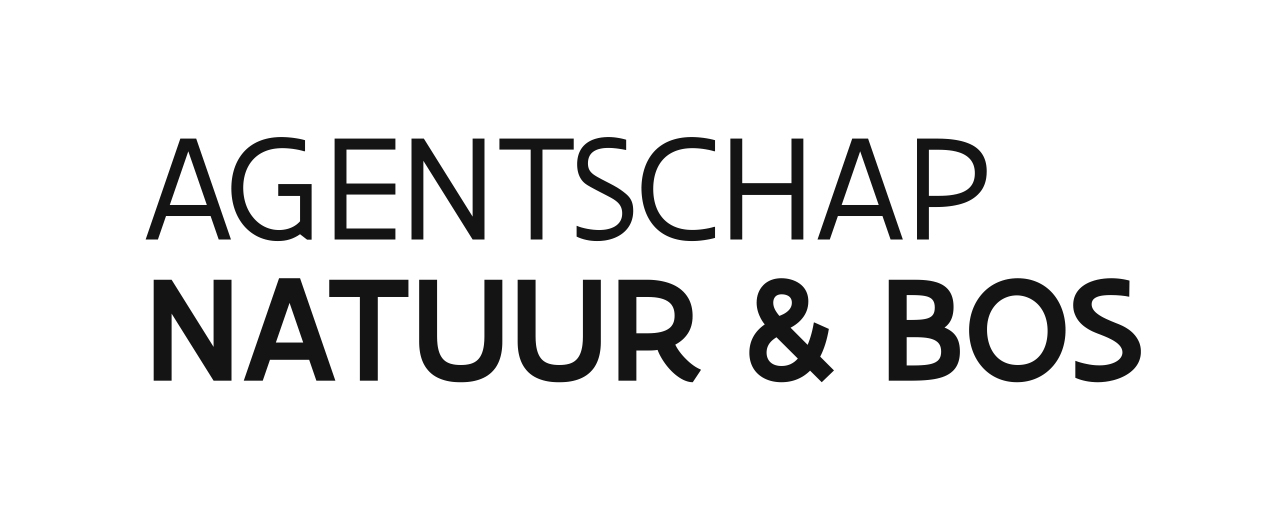 Adviezen en vergunningen AntwerpenLange Kievitstraat 111/113 bus 63, 2018 ANTWERPENT 03 224 63 14 − F 03 224 60 90aves.ant.anb@lne.vlaanderen.be Adviezen en vergunningen Vlaams-Brabant en LimburgKoningin Astridlaan 50 bus 5, 3500 HASSELTT 011 74 24 50 − F 011 74 24 99aves.lim.anb@lne.vlaanderen.beAdviezen en vergunningen Oost- en West-VlaanderenKoningin Maria Hendrikaplein 70 bus 73, 9000 GENTT 09 276 20 00 − F 09 276 20 05aves.ovl.anb@lne.vlaanderen.beAdviezen en vergunningen AntwerpenLange Kievitstraat 111/113 bus 63, 2018 ANTWERPENT 03 224 63 14 − F 03 224 60 90aves.ant.anb@lne.vlaanderen.be Adviezen en vergunningen Vlaams-Brabant en LimburgKoningin Astridlaan 50 bus 5, 3500 HASSELTT 011 74 24 50 − F 011 74 24 99aves.lim.anb@lne.vlaanderen.beAdviezen en vergunningen Oost- en West-VlaanderenKoningin Maria Hendrikaplein 70 bus 73, 9000 GENTT 09 276 20 00 − F 09 276 20 05aves.ovl.anb@lne.vlaanderen.beAdviezen en vergunningen AntwerpenLange Kievitstraat 111/113 bus 63, 2018 ANTWERPENT 03 224 63 14 − F 03 224 60 90aves.ant.anb@lne.vlaanderen.be Adviezen en vergunningen Vlaams-Brabant en LimburgKoningin Astridlaan 50 bus 5, 3500 HASSELTT 011 74 24 50 − F 011 74 24 99aves.lim.anb@lne.vlaanderen.beAdviezen en vergunningen Oost- en West-VlaanderenKoningin Maria Hendrikaplein 70 bus 73, 9000 GENTT 09 276 20 00 − F 09 276 20 05aves.ovl.anb@lne.vlaanderen.beAdviezen en vergunningen AntwerpenLange Kievitstraat 111/113 bus 63, 2018 ANTWERPENT 03 224 63 14 − F 03 224 60 90aves.ant.anb@lne.vlaanderen.be Adviezen en vergunningen Vlaams-Brabant en LimburgKoningin Astridlaan 50 bus 5, 3500 HASSELTT 011 74 24 50 − F 011 74 24 99aves.lim.anb@lne.vlaanderen.beAdviezen en vergunningen Oost- en West-VlaanderenKoningin Maria Hendrikaplein 70 bus 73, 9000 GENTT 09 276 20 00 − F 09 276 20 05aves.ovl.anb@lne.vlaanderen.beAdviezen en vergunningen AntwerpenLange Kievitstraat 111/113 bus 63, 2018 ANTWERPENT 03 224 63 14 − F 03 224 60 90aves.ant.anb@lne.vlaanderen.be Adviezen en vergunningen Vlaams-Brabant en LimburgKoningin Astridlaan 50 bus 5, 3500 HASSELTT 011 74 24 50 − F 011 74 24 99aves.lim.anb@lne.vlaanderen.beAdviezen en vergunningen Oost- en West-VlaanderenKoningin Maria Hendrikaplein 70 bus 73, 9000 GENTT 09 276 20 00 − F 09 276 20 05aves.ovl.anb@lne.vlaanderen.beAdviezen en vergunningen AntwerpenLange Kievitstraat 111/113 bus 63, 2018 ANTWERPENT 03 224 63 14 − F 03 224 60 90aves.ant.anb@lne.vlaanderen.be Adviezen en vergunningen Vlaams-Brabant en LimburgKoningin Astridlaan 50 bus 5, 3500 HASSELTT 011 74 24 50 − F 011 74 24 99aves.lim.anb@lne.vlaanderen.beAdviezen en vergunningen Oost- en West-VlaanderenKoningin Maria Hendrikaplein 70 bus 73, 9000 GENTT 09 276 20 00 − F 09 276 20 05aves.ovl.anb@lne.vlaanderen.beAdviezen en vergunningen AntwerpenLange Kievitstraat 111/113 bus 63, 2018 ANTWERPENT 03 224 63 14 − F 03 224 60 90aves.ant.anb@lne.vlaanderen.be Adviezen en vergunningen Vlaams-Brabant en LimburgKoningin Astridlaan 50 bus 5, 3500 HASSELTT 011 74 24 50 − F 011 74 24 99aves.lim.anb@lne.vlaanderen.beAdviezen en vergunningen Oost- en West-VlaanderenKoningin Maria Hendrikaplein 70 bus 73, 9000 GENTT 09 276 20 00 − F 09 276 20 05aves.ovl.anb@lne.vlaanderen.beAdviezen en vergunningen AntwerpenLange Kievitstraat 111/113 bus 63, 2018 ANTWERPENT 03 224 63 14 − F 03 224 60 90aves.ant.anb@lne.vlaanderen.be Adviezen en vergunningen Vlaams-Brabant en LimburgKoningin Astridlaan 50 bus 5, 3500 HASSELTT 011 74 24 50 − F 011 74 24 99aves.lim.anb@lne.vlaanderen.beAdviezen en vergunningen Oost- en West-VlaanderenKoningin Maria Hendrikaplein 70 bus 73, 9000 GENTT 09 276 20 00 − F 09 276 20 05aves.ovl.anb@lne.vlaanderen.beAdviezen en vergunningen AntwerpenLange Kievitstraat 111/113 bus 63, 2018 ANTWERPENT 03 224 63 14 − F 03 224 60 90aves.ant.anb@lne.vlaanderen.be Adviezen en vergunningen Vlaams-Brabant en LimburgKoningin Astridlaan 50 bus 5, 3500 HASSELTT 011 74 24 50 − F 011 74 24 99aves.lim.anb@lne.vlaanderen.beAdviezen en vergunningen Oost- en West-VlaanderenKoningin Maria Hendrikaplein 70 bus 73, 9000 GENTT 09 276 20 00 − F 09 276 20 05aves.ovl.anb@lne.vlaanderen.beIn te vullen door de behandelende afdelingIn te vullen door de behandelende afdelingIn te vullen door de behandelende afdelingIn te vullen door de behandelende afdelingIn te vullen door de behandelende afdelingIn te vullen door de behandelende afdelingIn te vullen door de behandelende afdelingIn te vullen door de behandelende afdelingIn te vullen door de behandelende afdelingIn te vullen door de behandelende afdelingIn te vullen door de behandelende afdelingAdviezen en vergunningen AntwerpenLange Kievitstraat 111/113 bus 63, 2018 ANTWERPENT 03 224 63 14 − F 03 224 60 90aves.ant.anb@lne.vlaanderen.be Adviezen en vergunningen Vlaams-Brabant en LimburgKoningin Astridlaan 50 bus 5, 3500 HASSELTT 011 74 24 50 − F 011 74 24 99aves.lim.anb@lne.vlaanderen.beAdviezen en vergunningen Oost- en West-VlaanderenKoningin Maria Hendrikaplein 70 bus 73, 9000 GENTT 09 276 20 00 − F 09 276 20 05aves.ovl.anb@lne.vlaanderen.beAdviezen en vergunningen AntwerpenLange Kievitstraat 111/113 bus 63, 2018 ANTWERPENT 03 224 63 14 − F 03 224 60 90aves.ant.anb@lne.vlaanderen.be Adviezen en vergunningen Vlaams-Brabant en LimburgKoningin Astridlaan 50 bus 5, 3500 HASSELTT 011 74 24 50 − F 011 74 24 99aves.lim.anb@lne.vlaanderen.beAdviezen en vergunningen Oost- en West-VlaanderenKoningin Maria Hendrikaplein 70 bus 73, 9000 GENTT 09 276 20 00 − F 09 276 20 05aves.ovl.anb@lne.vlaanderen.beAdviezen en vergunningen AntwerpenLange Kievitstraat 111/113 bus 63, 2018 ANTWERPENT 03 224 63 14 − F 03 224 60 90aves.ant.anb@lne.vlaanderen.be Adviezen en vergunningen Vlaams-Brabant en LimburgKoningin Astridlaan 50 bus 5, 3500 HASSELTT 011 74 24 50 − F 011 74 24 99aves.lim.anb@lne.vlaanderen.beAdviezen en vergunningen Oost- en West-VlaanderenKoningin Maria Hendrikaplein 70 bus 73, 9000 GENTT 09 276 20 00 − F 09 276 20 05aves.ovl.anb@lne.vlaanderen.beAdviezen en vergunningen AntwerpenLange Kievitstraat 111/113 bus 63, 2018 ANTWERPENT 03 224 63 14 − F 03 224 60 90aves.ant.anb@lne.vlaanderen.be Adviezen en vergunningen Vlaams-Brabant en LimburgKoningin Astridlaan 50 bus 5, 3500 HASSELTT 011 74 24 50 − F 011 74 24 99aves.lim.anb@lne.vlaanderen.beAdviezen en vergunningen Oost- en West-VlaanderenKoningin Maria Hendrikaplein 70 bus 73, 9000 GENTT 09 276 20 00 − F 09 276 20 05aves.ovl.anb@lne.vlaanderen.beAdviezen en vergunningen AntwerpenLange Kievitstraat 111/113 bus 63, 2018 ANTWERPENT 03 224 63 14 − F 03 224 60 90aves.ant.anb@lne.vlaanderen.be Adviezen en vergunningen Vlaams-Brabant en LimburgKoningin Astridlaan 50 bus 5, 3500 HASSELTT 011 74 24 50 − F 011 74 24 99aves.lim.anb@lne.vlaanderen.beAdviezen en vergunningen Oost- en West-VlaanderenKoningin Maria Hendrikaplein 70 bus 73, 9000 GENTT 09 276 20 00 − F 09 276 20 05aves.ovl.anb@lne.vlaanderen.beAdviezen en vergunningen AntwerpenLange Kievitstraat 111/113 bus 63, 2018 ANTWERPENT 03 224 63 14 − F 03 224 60 90aves.ant.anb@lne.vlaanderen.be Adviezen en vergunningen Vlaams-Brabant en LimburgKoningin Astridlaan 50 bus 5, 3500 HASSELTT 011 74 24 50 − F 011 74 24 99aves.lim.anb@lne.vlaanderen.beAdviezen en vergunningen Oost- en West-VlaanderenKoningin Maria Hendrikaplein 70 bus 73, 9000 GENTT 09 276 20 00 − F 09 276 20 05aves.ovl.anb@lne.vlaanderen.beAdviezen en vergunningen AntwerpenLange Kievitstraat 111/113 bus 63, 2018 ANTWERPENT 03 224 63 14 − F 03 224 60 90aves.ant.anb@lne.vlaanderen.be Adviezen en vergunningen Vlaams-Brabant en LimburgKoningin Astridlaan 50 bus 5, 3500 HASSELTT 011 74 24 50 − F 011 74 24 99aves.lim.anb@lne.vlaanderen.beAdviezen en vergunningen Oost- en West-VlaanderenKoningin Maria Hendrikaplein 70 bus 73, 9000 GENTT 09 276 20 00 − F 09 276 20 05aves.ovl.anb@lne.vlaanderen.beAdviezen en vergunningen AntwerpenLange Kievitstraat 111/113 bus 63, 2018 ANTWERPENT 03 224 63 14 − F 03 224 60 90aves.ant.anb@lne.vlaanderen.be Adviezen en vergunningen Vlaams-Brabant en LimburgKoningin Astridlaan 50 bus 5, 3500 HASSELTT 011 74 24 50 − F 011 74 24 99aves.lim.anb@lne.vlaanderen.beAdviezen en vergunningen Oost- en West-VlaanderenKoningin Maria Hendrikaplein 70 bus 73, 9000 GENTT 09 276 20 00 − F 09 276 20 05aves.ovl.anb@lne.vlaanderen.beAdviezen en vergunningen AntwerpenLange Kievitstraat 111/113 bus 63, 2018 ANTWERPENT 03 224 63 14 − F 03 224 60 90aves.ant.anb@lne.vlaanderen.be Adviezen en vergunningen Vlaams-Brabant en LimburgKoningin Astridlaan 50 bus 5, 3500 HASSELTT 011 74 24 50 − F 011 74 24 99aves.lim.anb@lne.vlaanderen.beAdviezen en vergunningen Oost- en West-VlaanderenKoningin Maria Hendrikaplein 70 bus 73, 9000 GENTT 09 276 20 00 − F 09 276 20 05aves.ovl.anb@lne.vlaanderen.beontvangstdatumontvangstdatumontvangstdatumontvangstdatumontvangstdatumontvangstdatumontvangstdatumdossiernummer(s)dossiernummer(s)dossiernummer(s)Adviezen en vergunningen AntwerpenLange Kievitstraat 111/113 bus 63, 2018 ANTWERPENT 03 224 63 14 − F 03 224 60 90aves.ant.anb@lne.vlaanderen.be Adviezen en vergunningen Vlaams-Brabant en LimburgKoningin Astridlaan 50 bus 5, 3500 HASSELTT 011 74 24 50 − F 011 74 24 99aves.lim.anb@lne.vlaanderen.beAdviezen en vergunningen Oost- en West-VlaanderenKoningin Maria Hendrikaplein 70 bus 73, 9000 GENTT 09 276 20 00 − F 09 276 20 05aves.ovl.anb@lne.vlaanderen.beAdviezen en vergunningen AntwerpenLange Kievitstraat 111/113 bus 63, 2018 ANTWERPENT 03 224 63 14 − F 03 224 60 90aves.ant.anb@lne.vlaanderen.be Adviezen en vergunningen Vlaams-Brabant en LimburgKoningin Astridlaan 50 bus 5, 3500 HASSELTT 011 74 24 50 − F 011 74 24 99aves.lim.anb@lne.vlaanderen.beAdviezen en vergunningen Oost- en West-VlaanderenKoningin Maria Hendrikaplein 70 bus 73, 9000 GENTT 09 276 20 00 − F 09 276 20 05aves.ovl.anb@lne.vlaanderen.beAdviezen en vergunningen AntwerpenLange Kievitstraat 111/113 bus 63, 2018 ANTWERPENT 03 224 63 14 − F 03 224 60 90aves.ant.anb@lne.vlaanderen.be Adviezen en vergunningen Vlaams-Brabant en LimburgKoningin Astridlaan 50 bus 5, 3500 HASSELTT 011 74 24 50 − F 011 74 24 99aves.lim.anb@lne.vlaanderen.beAdviezen en vergunningen Oost- en West-VlaanderenKoningin Maria Hendrikaplein 70 bus 73, 9000 GENTT 09 276 20 00 − F 09 276 20 05aves.ovl.anb@lne.vlaanderen.beAdviezen en vergunningen AntwerpenLange Kievitstraat 111/113 bus 63, 2018 ANTWERPENT 03 224 63 14 − F 03 224 60 90aves.ant.anb@lne.vlaanderen.be Adviezen en vergunningen Vlaams-Brabant en LimburgKoningin Astridlaan 50 bus 5, 3500 HASSELTT 011 74 24 50 − F 011 74 24 99aves.lim.anb@lne.vlaanderen.beAdviezen en vergunningen Oost- en West-VlaanderenKoningin Maria Hendrikaplein 70 bus 73, 9000 GENTT 09 276 20 00 − F 09 276 20 05aves.ovl.anb@lne.vlaanderen.beAdviezen en vergunningen AntwerpenLange Kievitstraat 111/113 bus 63, 2018 ANTWERPENT 03 224 63 14 − F 03 224 60 90aves.ant.anb@lne.vlaanderen.be Adviezen en vergunningen Vlaams-Brabant en LimburgKoningin Astridlaan 50 bus 5, 3500 HASSELTT 011 74 24 50 − F 011 74 24 99aves.lim.anb@lne.vlaanderen.beAdviezen en vergunningen Oost- en West-VlaanderenKoningin Maria Hendrikaplein 70 bus 73, 9000 GENTT 09 276 20 00 − F 09 276 20 05aves.ovl.anb@lne.vlaanderen.beAdviezen en vergunningen AntwerpenLange Kievitstraat 111/113 bus 63, 2018 ANTWERPENT 03 224 63 14 − F 03 224 60 90aves.ant.anb@lne.vlaanderen.be Adviezen en vergunningen Vlaams-Brabant en LimburgKoningin Astridlaan 50 bus 5, 3500 HASSELTT 011 74 24 50 − F 011 74 24 99aves.lim.anb@lne.vlaanderen.beAdviezen en vergunningen Oost- en West-VlaanderenKoningin Maria Hendrikaplein 70 bus 73, 9000 GENTT 09 276 20 00 − F 09 276 20 05aves.ovl.anb@lne.vlaanderen.beAdviezen en vergunningen AntwerpenLange Kievitstraat 111/113 bus 63, 2018 ANTWERPENT 03 224 63 14 − F 03 224 60 90aves.ant.anb@lne.vlaanderen.be Adviezen en vergunningen Vlaams-Brabant en LimburgKoningin Astridlaan 50 bus 5, 3500 HASSELTT 011 74 24 50 − F 011 74 24 99aves.lim.anb@lne.vlaanderen.beAdviezen en vergunningen Oost- en West-VlaanderenKoningin Maria Hendrikaplein 70 bus 73, 9000 GENTT 09 276 20 00 − F 09 276 20 05aves.ovl.anb@lne.vlaanderen.beAdviezen en vergunningen AntwerpenLange Kievitstraat 111/113 bus 63, 2018 ANTWERPENT 03 224 63 14 − F 03 224 60 90aves.ant.anb@lne.vlaanderen.be Adviezen en vergunningen Vlaams-Brabant en LimburgKoningin Astridlaan 50 bus 5, 3500 HASSELTT 011 74 24 50 − F 011 74 24 99aves.lim.anb@lne.vlaanderen.beAdviezen en vergunningen Oost- en West-VlaanderenKoningin Maria Hendrikaplein 70 bus 73, 9000 GENTT 09 276 20 00 − F 09 276 20 05aves.ovl.anb@lne.vlaanderen.beAdviezen en vergunningen AntwerpenLange Kievitstraat 111/113 bus 63, 2018 ANTWERPENT 03 224 63 14 − F 03 224 60 90aves.ant.anb@lne.vlaanderen.be Adviezen en vergunningen Vlaams-Brabant en LimburgKoningin Astridlaan 50 bus 5, 3500 HASSELTT 011 74 24 50 − F 011 74 24 99aves.lim.anb@lne.vlaanderen.beAdviezen en vergunningen Oost- en West-VlaanderenKoningin Maria Hendrikaplein 70 bus 73, 9000 GENTT 09 276 20 00 − F 09 276 20 05aves.ovl.anb@lne.vlaanderen.beAdviezen en vergunningen AntwerpenLange Kievitstraat 111/113 bus 63, 2018 ANTWERPENT 03 224 63 14 − F 03 224 60 90aves.ant.anb@lne.vlaanderen.be Adviezen en vergunningen Vlaams-Brabant en LimburgKoningin Astridlaan 50 bus 5, 3500 HASSELTT 011 74 24 50 − F 011 74 24 99aves.lim.anb@lne.vlaanderen.beAdviezen en vergunningen Oost- en West-VlaanderenKoningin Maria Hendrikaplein 70 bus 73, 9000 GENTT 09 276 20 00 − F 09 276 20 05aves.ovl.anb@lne.vlaanderen.beAdviezen en vergunningen AntwerpenLange Kievitstraat 111/113 bus 63, 2018 ANTWERPENT 03 224 63 14 − F 03 224 60 90aves.ant.anb@lne.vlaanderen.be Adviezen en vergunningen Vlaams-Brabant en LimburgKoningin Astridlaan 50 bus 5, 3500 HASSELTT 011 74 24 50 − F 011 74 24 99aves.lim.anb@lne.vlaanderen.beAdviezen en vergunningen Oost- en West-VlaanderenKoningin Maria Hendrikaplein 70 bus 73, 9000 GENTT 09 276 20 00 − F 09 276 20 05aves.ovl.anb@lne.vlaanderen.beAdviezen en vergunningen AntwerpenLange Kievitstraat 111/113 bus 63, 2018 ANTWERPENT 03 224 63 14 − F 03 224 60 90aves.ant.anb@lne.vlaanderen.be Adviezen en vergunningen Vlaams-Brabant en LimburgKoningin Astridlaan 50 bus 5, 3500 HASSELTT 011 74 24 50 − F 011 74 24 99aves.lim.anb@lne.vlaanderen.beAdviezen en vergunningen Oost- en West-VlaanderenKoningin Maria Hendrikaplein 70 bus 73, 9000 GENTT 09 276 20 00 − F 09 276 20 05aves.ovl.anb@lne.vlaanderen.beAdviezen en vergunningen AntwerpenLange Kievitstraat 111/113 bus 63, 2018 ANTWERPENT 03 224 63 14 − F 03 224 60 90aves.ant.anb@lne.vlaanderen.be Adviezen en vergunningen Vlaams-Brabant en LimburgKoningin Astridlaan 50 bus 5, 3500 HASSELTT 011 74 24 50 − F 011 74 24 99aves.lim.anb@lne.vlaanderen.beAdviezen en vergunningen Oost- en West-VlaanderenKoningin Maria Hendrikaplein 70 bus 73, 9000 GENTT 09 276 20 00 − F 09 276 20 05aves.ovl.anb@lne.vlaanderen.beAdviezen en vergunningen AntwerpenLange Kievitstraat 111/113 bus 63, 2018 ANTWERPENT 03 224 63 14 − F 03 224 60 90aves.ant.anb@lne.vlaanderen.be Adviezen en vergunningen Vlaams-Brabant en LimburgKoningin Astridlaan 50 bus 5, 3500 HASSELTT 011 74 24 50 − F 011 74 24 99aves.lim.anb@lne.vlaanderen.beAdviezen en vergunningen Oost- en West-VlaanderenKoningin Maria Hendrikaplein 70 bus 73, 9000 GENTT 09 276 20 00 − F 09 276 20 05aves.ovl.anb@lne.vlaanderen.beAdviezen en vergunningen AntwerpenLange Kievitstraat 111/113 bus 63, 2018 ANTWERPENT 03 224 63 14 − F 03 224 60 90aves.ant.anb@lne.vlaanderen.be Adviezen en vergunningen Vlaams-Brabant en LimburgKoningin Astridlaan 50 bus 5, 3500 HASSELTT 011 74 24 50 − F 011 74 24 99aves.lim.anb@lne.vlaanderen.beAdviezen en vergunningen Oost- en West-VlaanderenKoningin Maria Hendrikaplein 70 bus 73, 9000 GENTT 09 276 20 00 − F 09 276 20 05aves.ovl.anb@lne.vlaanderen.beAdviezen en vergunningen AntwerpenLange Kievitstraat 111/113 bus 63, 2018 ANTWERPENT 03 224 63 14 − F 03 224 60 90aves.ant.anb@lne.vlaanderen.be Adviezen en vergunningen Vlaams-Brabant en LimburgKoningin Astridlaan 50 bus 5, 3500 HASSELTT 011 74 24 50 − F 011 74 24 99aves.lim.anb@lne.vlaanderen.beAdviezen en vergunningen Oost- en West-VlaanderenKoningin Maria Hendrikaplein 70 bus 73, 9000 GENTT 09 276 20 00 − F 09 276 20 05aves.ovl.anb@lne.vlaanderen.beAdviezen en vergunningen AntwerpenLange Kievitstraat 111/113 bus 63, 2018 ANTWERPENT 03 224 63 14 − F 03 224 60 90aves.ant.anb@lne.vlaanderen.be Adviezen en vergunningen Vlaams-Brabant en LimburgKoningin Astridlaan 50 bus 5, 3500 HASSELTT 011 74 24 50 − F 011 74 24 99aves.lim.anb@lne.vlaanderen.beAdviezen en vergunningen Oost- en West-VlaanderenKoningin Maria Hendrikaplein 70 bus 73, 9000 GENTT 09 276 20 00 − F 09 276 20 05aves.ovl.anb@lne.vlaanderen.beAdviezen en vergunningen AntwerpenLange Kievitstraat 111/113 bus 63, 2018 ANTWERPENT 03 224 63 14 − F 03 224 60 90aves.ant.anb@lne.vlaanderen.be Adviezen en vergunningen Vlaams-Brabant en LimburgKoningin Astridlaan 50 bus 5, 3500 HASSELTT 011 74 24 50 − F 011 74 24 99aves.lim.anb@lne.vlaanderen.beAdviezen en vergunningen Oost- en West-VlaanderenKoningin Maria Hendrikaplein 70 bus 73, 9000 GENTT 09 276 20 00 − F 09 276 20 05aves.ovl.anb@lne.vlaanderen.be        Adviezen en vergunningen Vlaams-Brabant en Limburg         Diestsepoort 6 bus 75, 3000 LEUVEN         T 016 66 63 00 − F 016 66 63 05         aves.vbr.anb@lne.vlaanderen.be        Adviezen en vergunningen Oost- en West-Vlaanderen         Koning Albert I-laan 1/2 bus 74, 8200 BRUGGE (Sint-         Michiels)         T 050 24 77 40 − F 050 24 77 45         aves.wvl.anb@lne.vlaanderen.be        Adviezen en vergunningen Vlaams-Brabant en Limburg         Diestsepoort 6 bus 75, 3000 LEUVEN         T 016 66 63 00 − F 016 66 63 05         aves.vbr.anb@lne.vlaanderen.be        Adviezen en vergunningen Oost- en West-Vlaanderen         Koning Albert I-laan 1/2 bus 74, 8200 BRUGGE (Sint-         Michiels)         T 050 24 77 40 − F 050 24 77 45         aves.wvl.anb@lne.vlaanderen.be        Adviezen en vergunningen Vlaams-Brabant en Limburg         Diestsepoort 6 bus 75, 3000 LEUVEN         T 016 66 63 00 − F 016 66 63 05         aves.vbr.anb@lne.vlaanderen.be        Adviezen en vergunningen Oost- en West-Vlaanderen         Koning Albert I-laan 1/2 bus 74, 8200 BRUGGE (Sint-         Michiels)         T 050 24 77 40 − F 050 24 77 45         aves.wvl.anb@lne.vlaanderen.be        Adviezen en vergunningen Vlaams-Brabant en Limburg         Diestsepoort 6 bus 75, 3000 LEUVEN         T 016 66 63 00 − F 016 66 63 05         aves.vbr.anb@lne.vlaanderen.be        Adviezen en vergunningen Oost- en West-Vlaanderen         Koning Albert I-laan 1/2 bus 74, 8200 BRUGGE (Sint-         Michiels)         T 050 24 77 40 − F 050 24 77 45         aves.wvl.anb@lne.vlaanderen.be        Adviezen en vergunningen Vlaams-Brabant en Limburg         Diestsepoort 6 bus 75, 3000 LEUVEN         T 016 66 63 00 − F 016 66 63 05         aves.vbr.anb@lne.vlaanderen.be        Adviezen en vergunningen Oost- en West-Vlaanderen         Koning Albert I-laan 1/2 bus 74, 8200 BRUGGE (Sint-         Michiels)         T 050 24 77 40 − F 050 24 77 45         aves.wvl.anb@lne.vlaanderen.be        Adviezen en vergunningen Vlaams-Brabant en Limburg         Diestsepoort 6 bus 75, 3000 LEUVEN         T 016 66 63 00 − F 016 66 63 05         aves.vbr.anb@lne.vlaanderen.be        Adviezen en vergunningen Oost- en West-Vlaanderen         Koning Albert I-laan 1/2 bus 74, 8200 BRUGGE (Sint-         Michiels)         T 050 24 77 40 − F 050 24 77 45         aves.wvl.anb@lne.vlaanderen.be        Adviezen en vergunningen Vlaams-Brabant en Limburg         Diestsepoort 6 bus 75, 3000 LEUVEN         T 016 66 63 00 − F 016 66 63 05         aves.vbr.anb@lne.vlaanderen.be        Adviezen en vergunningen Oost- en West-Vlaanderen         Koning Albert I-laan 1/2 bus 74, 8200 BRUGGE (Sint-         Michiels)         T 050 24 77 40 − F 050 24 77 45         aves.wvl.anb@lne.vlaanderen.be        Adviezen en vergunningen Vlaams-Brabant en Limburg         Diestsepoort 6 bus 75, 3000 LEUVEN         T 016 66 63 00 − F 016 66 63 05         aves.vbr.anb@lne.vlaanderen.be        Adviezen en vergunningen Oost- en West-Vlaanderen         Koning Albert I-laan 1/2 bus 74, 8200 BRUGGE (Sint-         Michiels)         T 050 24 77 40 − F 050 24 77 45         aves.wvl.anb@lne.vlaanderen.be        Adviezen en vergunningen Vlaams-Brabant en Limburg         Diestsepoort 6 bus 75, 3000 LEUVEN         T 016 66 63 00 − F 016 66 63 05         aves.vbr.anb@lne.vlaanderen.be        Adviezen en vergunningen Oost- en West-Vlaanderen         Koning Albert I-laan 1/2 bus 74, 8200 BRUGGE (Sint-         Michiels)         T 050 24 77 40 − F 050 24 77 45         aves.wvl.anb@lne.vlaanderen.be        Adviezen en vergunningen Vlaams-Brabant en Limburg         Diestsepoort 6 bus 75, 3000 LEUVEN         T 016 66 63 00 − F 016 66 63 05         aves.vbr.anb@lne.vlaanderen.be        Adviezen en vergunningen Oost- en West-Vlaanderen         Koning Albert I-laan 1/2 bus 74, 8200 BRUGGE (Sint-         Michiels)         T 050 24 77 40 − F 050 24 77 45         aves.wvl.anb@lne.vlaanderen.be        Adviezen en vergunningen Vlaams-Brabant en Limburg         Diestsepoort 6 bus 75, 3000 LEUVEN         T 016 66 63 00 − F 016 66 63 05         aves.vbr.anb@lne.vlaanderen.be        Adviezen en vergunningen Oost- en West-Vlaanderen         Koning Albert I-laan 1/2 bus 74, 8200 BRUGGE (Sint-         Michiels)         T 050 24 77 40 − F 050 24 77 45         aves.wvl.anb@lne.vlaanderen.be        Adviezen en vergunningen Vlaams-Brabant en Limburg         Diestsepoort 6 bus 75, 3000 LEUVEN         T 016 66 63 00 − F 016 66 63 05         aves.vbr.anb@lne.vlaanderen.be        Adviezen en vergunningen Oost- en West-Vlaanderen         Koning Albert I-laan 1/2 bus 74, 8200 BRUGGE (Sint-         Michiels)         T 050 24 77 40 − F 050 24 77 45         aves.wvl.anb@lne.vlaanderen.be        Adviezen en vergunningen Vlaams-Brabant en Limburg         Diestsepoort 6 bus 75, 3000 LEUVEN         T 016 66 63 00 − F 016 66 63 05         aves.vbr.anb@lne.vlaanderen.be        Adviezen en vergunningen Oost- en West-Vlaanderen         Koning Albert I-laan 1/2 bus 74, 8200 BRUGGE (Sint-         Michiels)         T 050 24 77 40 − F 050 24 77 45         aves.wvl.anb@lne.vlaanderen.be        Adviezen en vergunningen Vlaams-Brabant en Limburg         Diestsepoort 6 bus 75, 3000 LEUVEN         T 016 66 63 00 − F 016 66 63 05         aves.vbr.anb@lne.vlaanderen.be        Adviezen en vergunningen Oost- en West-Vlaanderen         Koning Albert I-laan 1/2 bus 74, 8200 BRUGGE (Sint-         Michiels)         T 050 24 77 40 − F 050 24 77 45         aves.wvl.anb@lne.vlaanderen.be        Adviezen en vergunningen Vlaams-Brabant en Limburg         Diestsepoort 6 bus 75, 3000 LEUVEN         T 016 66 63 00 − F 016 66 63 05         aves.vbr.anb@lne.vlaanderen.be        Adviezen en vergunningen Oost- en West-Vlaanderen         Koning Albert I-laan 1/2 bus 74, 8200 BRUGGE (Sint-         Michiels)         T 050 24 77 40 − F 050 24 77 45         aves.wvl.anb@lne.vlaanderen.be        Adviezen en vergunningen Vlaams-Brabant en Limburg         Diestsepoort 6 bus 75, 3000 LEUVEN         T 016 66 63 00 − F 016 66 63 05         aves.vbr.anb@lne.vlaanderen.be        Adviezen en vergunningen Oost- en West-Vlaanderen         Koning Albert I-laan 1/2 bus 74, 8200 BRUGGE (Sint-         Michiels)         T 050 24 77 40 − F 050 24 77 45         aves.wvl.anb@lne.vlaanderen.be        Adviezen en vergunningen Vlaams-Brabant en Limburg         Diestsepoort 6 bus 75, 3000 LEUVEN         T 016 66 63 00 − F 016 66 63 05         aves.vbr.anb@lne.vlaanderen.be        Adviezen en vergunningen Oost- en West-Vlaanderen         Koning Albert I-laan 1/2 bus 74, 8200 BRUGGE (Sint-         Michiels)         T 050 24 77 40 − F 050 24 77 45         aves.wvl.anb@lne.vlaanderen.beWaarvoor dient dit formulier?Met dit formulier kunt u voor een project in het kader van tijdelijke natuur een individuele afwijking aanvragen van de volgende bepalingen:artikel 19 en volgende van het besluit van de Vlaamse Regering van 15 mei 2009 met betrekking tot soortenbescherming en soortenbeheer;artikel 7 en 10 van het besluit van de Vlaamse Regering van 23 juli 1998 tot vaststelling van nadere regels ter uitvoering van het decreet van 21 oktober 1997 betreffende het natuurbehoud en het natuurlijk milieu;artikel 25, §3, van het Natuurdecreet van 21 oktober 1997.Een afwijking in het kader van tijdelijke natuur ontslaat u niet van de vergunningsplicht die onder meer is opgenomen in de Vlaamse Codex Ruimtelijke Ordening bij bijvoorbeeld reliëfwijzigingen of de aanleg van verhardingen, en het Natuurdecreet bij bijvoorbeeld wijzigingen aan beschermde vegetaties die al bestaan bij de aanvraag van het project in het kader van tijdelijke natuur.Aan wie bezorgt u dit formulier?Stuur twee exemplaren van dit formulier en de bijbehorende inventaris aangetekend naar de provinciale dienst van het Agentschap voor Natuur en Bos. U vindt de adressen bovenaan op dit formulier. Hoe vult u dit formulier in?Vul dit formulier bij voorkeur digitaal in. Als u het op papier invult, gebruik dan drukletters. U kunt het antwoord op bepaalde vragen ook opnemen in een apart document dat u bij dit formulier voegt.Waarvoor dient dit formulier?Met dit formulier kunt u voor een project in het kader van tijdelijke natuur een individuele afwijking aanvragen van de volgende bepalingen:artikel 19 en volgende van het besluit van de Vlaamse Regering van 15 mei 2009 met betrekking tot soortenbescherming en soortenbeheer;artikel 7 en 10 van het besluit van de Vlaamse Regering van 23 juli 1998 tot vaststelling van nadere regels ter uitvoering van het decreet van 21 oktober 1997 betreffende het natuurbehoud en het natuurlijk milieu;artikel 25, §3, van het Natuurdecreet van 21 oktober 1997.Een afwijking in het kader van tijdelijke natuur ontslaat u niet van de vergunningsplicht die onder meer is opgenomen in de Vlaamse Codex Ruimtelijke Ordening bij bijvoorbeeld reliëfwijzigingen of de aanleg van verhardingen, en het Natuurdecreet bij bijvoorbeeld wijzigingen aan beschermde vegetaties die al bestaan bij de aanvraag van het project in het kader van tijdelijke natuur.Aan wie bezorgt u dit formulier?Stuur twee exemplaren van dit formulier en de bijbehorende inventaris aangetekend naar de provinciale dienst van het Agentschap voor Natuur en Bos. U vindt de adressen bovenaan op dit formulier. Hoe vult u dit formulier in?Vul dit formulier bij voorkeur digitaal in. Als u het op papier invult, gebruik dan drukletters. U kunt het antwoord op bepaalde vragen ook opnemen in een apart document dat u bij dit formulier voegt.Waarvoor dient dit formulier?Met dit formulier kunt u voor een project in het kader van tijdelijke natuur een individuele afwijking aanvragen van de volgende bepalingen:artikel 19 en volgende van het besluit van de Vlaamse Regering van 15 mei 2009 met betrekking tot soortenbescherming en soortenbeheer;artikel 7 en 10 van het besluit van de Vlaamse Regering van 23 juli 1998 tot vaststelling van nadere regels ter uitvoering van het decreet van 21 oktober 1997 betreffende het natuurbehoud en het natuurlijk milieu;artikel 25, §3, van het Natuurdecreet van 21 oktober 1997.Een afwijking in het kader van tijdelijke natuur ontslaat u niet van de vergunningsplicht die onder meer is opgenomen in de Vlaamse Codex Ruimtelijke Ordening bij bijvoorbeeld reliëfwijzigingen of de aanleg van verhardingen, en het Natuurdecreet bij bijvoorbeeld wijzigingen aan beschermde vegetaties die al bestaan bij de aanvraag van het project in het kader van tijdelijke natuur.Aan wie bezorgt u dit formulier?Stuur twee exemplaren van dit formulier en de bijbehorende inventaris aangetekend naar de provinciale dienst van het Agentschap voor Natuur en Bos. U vindt de adressen bovenaan op dit formulier. Hoe vult u dit formulier in?Vul dit formulier bij voorkeur digitaal in. Als u het op papier invult, gebruik dan drukletters. U kunt het antwoord op bepaalde vragen ook opnemen in een apart document dat u bij dit formulier voegt.Waarvoor dient dit formulier?Met dit formulier kunt u voor een project in het kader van tijdelijke natuur een individuele afwijking aanvragen van de volgende bepalingen:artikel 19 en volgende van het besluit van de Vlaamse Regering van 15 mei 2009 met betrekking tot soortenbescherming en soortenbeheer;artikel 7 en 10 van het besluit van de Vlaamse Regering van 23 juli 1998 tot vaststelling van nadere regels ter uitvoering van het decreet van 21 oktober 1997 betreffende het natuurbehoud en het natuurlijk milieu;artikel 25, §3, van het Natuurdecreet van 21 oktober 1997.Een afwijking in het kader van tijdelijke natuur ontslaat u niet van de vergunningsplicht die onder meer is opgenomen in de Vlaamse Codex Ruimtelijke Ordening bij bijvoorbeeld reliëfwijzigingen of de aanleg van verhardingen, en het Natuurdecreet bij bijvoorbeeld wijzigingen aan beschermde vegetaties die al bestaan bij de aanvraag van het project in het kader van tijdelijke natuur.Aan wie bezorgt u dit formulier?Stuur twee exemplaren van dit formulier en de bijbehorende inventaris aangetekend naar de provinciale dienst van het Agentschap voor Natuur en Bos. U vindt de adressen bovenaan op dit formulier. Hoe vult u dit formulier in?Vul dit formulier bij voorkeur digitaal in. Als u het op papier invult, gebruik dan drukletters. U kunt het antwoord op bepaalde vragen ook opnemen in een apart document dat u bij dit formulier voegt.Waarvoor dient dit formulier?Met dit formulier kunt u voor een project in het kader van tijdelijke natuur een individuele afwijking aanvragen van de volgende bepalingen:artikel 19 en volgende van het besluit van de Vlaamse Regering van 15 mei 2009 met betrekking tot soortenbescherming en soortenbeheer;artikel 7 en 10 van het besluit van de Vlaamse Regering van 23 juli 1998 tot vaststelling van nadere regels ter uitvoering van het decreet van 21 oktober 1997 betreffende het natuurbehoud en het natuurlijk milieu;artikel 25, §3, van het Natuurdecreet van 21 oktober 1997.Een afwijking in het kader van tijdelijke natuur ontslaat u niet van de vergunningsplicht die onder meer is opgenomen in de Vlaamse Codex Ruimtelijke Ordening bij bijvoorbeeld reliëfwijzigingen of de aanleg van verhardingen, en het Natuurdecreet bij bijvoorbeeld wijzigingen aan beschermde vegetaties die al bestaan bij de aanvraag van het project in het kader van tijdelijke natuur.Aan wie bezorgt u dit formulier?Stuur twee exemplaren van dit formulier en de bijbehorende inventaris aangetekend naar de provinciale dienst van het Agentschap voor Natuur en Bos. U vindt de adressen bovenaan op dit formulier. Hoe vult u dit formulier in?Vul dit formulier bij voorkeur digitaal in. Als u het op papier invult, gebruik dan drukletters. U kunt het antwoord op bepaalde vragen ook opnemen in een apart document dat u bij dit formulier voegt.Waarvoor dient dit formulier?Met dit formulier kunt u voor een project in het kader van tijdelijke natuur een individuele afwijking aanvragen van de volgende bepalingen:artikel 19 en volgende van het besluit van de Vlaamse Regering van 15 mei 2009 met betrekking tot soortenbescherming en soortenbeheer;artikel 7 en 10 van het besluit van de Vlaamse Regering van 23 juli 1998 tot vaststelling van nadere regels ter uitvoering van het decreet van 21 oktober 1997 betreffende het natuurbehoud en het natuurlijk milieu;artikel 25, §3, van het Natuurdecreet van 21 oktober 1997.Een afwijking in het kader van tijdelijke natuur ontslaat u niet van de vergunningsplicht die onder meer is opgenomen in de Vlaamse Codex Ruimtelijke Ordening bij bijvoorbeeld reliëfwijzigingen of de aanleg van verhardingen, en het Natuurdecreet bij bijvoorbeeld wijzigingen aan beschermde vegetaties die al bestaan bij de aanvraag van het project in het kader van tijdelijke natuur.Aan wie bezorgt u dit formulier?Stuur twee exemplaren van dit formulier en de bijbehorende inventaris aangetekend naar de provinciale dienst van het Agentschap voor Natuur en Bos. U vindt de adressen bovenaan op dit formulier. Hoe vult u dit formulier in?Vul dit formulier bij voorkeur digitaal in. Als u het op papier invult, gebruik dan drukletters. U kunt het antwoord op bepaalde vragen ook opnemen in een apart document dat u bij dit formulier voegt.Waarvoor dient dit formulier?Met dit formulier kunt u voor een project in het kader van tijdelijke natuur een individuele afwijking aanvragen van de volgende bepalingen:artikel 19 en volgende van het besluit van de Vlaamse Regering van 15 mei 2009 met betrekking tot soortenbescherming en soortenbeheer;artikel 7 en 10 van het besluit van de Vlaamse Regering van 23 juli 1998 tot vaststelling van nadere regels ter uitvoering van het decreet van 21 oktober 1997 betreffende het natuurbehoud en het natuurlijk milieu;artikel 25, §3, van het Natuurdecreet van 21 oktober 1997.Een afwijking in het kader van tijdelijke natuur ontslaat u niet van de vergunningsplicht die onder meer is opgenomen in de Vlaamse Codex Ruimtelijke Ordening bij bijvoorbeeld reliëfwijzigingen of de aanleg van verhardingen, en het Natuurdecreet bij bijvoorbeeld wijzigingen aan beschermde vegetaties die al bestaan bij de aanvraag van het project in het kader van tijdelijke natuur.Aan wie bezorgt u dit formulier?Stuur twee exemplaren van dit formulier en de bijbehorende inventaris aangetekend naar de provinciale dienst van het Agentschap voor Natuur en Bos. U vindt de adressen bovenaan op dit formulier. Hoe vult u dit formulier in?Vul dit formulier bij voorkeur digitaal in. Als u het op papier invult, gebruik dan drukletters. U kunt het antwoord op bepaalde vragen ook opnemen in een apart document dat u bij dit formulier voegt.Waarvoor dient dit formulier?Met dit formulier kunt u voor een project in het kader van tijdelijke natuur een individuele afwijking aanvragen van de volgende bepalingen:artikel 19 en volgende van het besluit van de Vlaamse Regering van 15 mei 2009 met betrekking tot soortenbescherming en soortenbeheer;artikel 7 en 10 van het besluit van de Vlaamse Regering van 23 juli 1998 tot vaststelling van nadere regels ter uitvoering van het decreet van 21 oktober 1997 betreffende het natuurbehoud en het natuurlijk milieu;artikel 25, §3, van het Natuurdecreet van 21 oktober 1997.Een afwijking in het kader van tijdelijke natuur ontslaat u niet van de vergunningsplicht die onder meer is opgenomen in de Vlaamse Codex Ruimtelijke Ordening bij bijvoorbeeld reliëfwijzigingen of de aanleg van verhardingen, en het Natuurdecreet bij bijvoorbeeld wijzigingen aan beschermde vegetaties die al bestaan bij de aanvraag van het project in het kader van tijdelijke natuur.Aan wie bezorgt u dit formulier?Stuur twee exemplaren van dit formulier en de bijbehorende inventaris aangetekend naar de provinciale dienst van het Agentschap voor Natuur en Bos. U vindt de adressen bovenaan op dit formulier. Hoe vult u dit formulier in?Vul dit formulier bij voorkeur digitaal in. Als u het op papier invult, gebruik dan drukletters. U kunt het antwoord op bepaalde vragen ook opnemen in een apart document dat u bij dit formulier voegt.Waarvoor dient dit formulier?Met dit formulier kunt u voor een project in het kader van tijdelijke natuur een individuele afwijking aanvragen van de volgende bepalingen:artikel 19 en volgende van het besluit van de Vlaamse Regering van 15 mei 2009 met betrekking tot soortenbescherming en soortenbeheer;artikel 7 en 10 van het besluit van de Vlaamse Regering van 23 juli 1998 tot vaststelling van nadere regels ter uitvoering van het decreet van 21 oktober 1997 betreffende het natuurbehoud en het natuurlijk milieu;artikel 25, §3, van het Natuurdecreet van 21 oktober 1997.Een afwijking in het kader van tijdelijke natuur ontslaat u niet van de vergunningsplicht die onder meer is opgenomen in de Vlaamse Codex Ruimtelijke Ordening bij bijvoorbeeld reliëfwijzigingen of de aanleg van verhardingen, en het Natuurdecreet bij bijvoorbeeld wijzigingen aan beschermde vegetaties die al bestaan bij de aanvraag van het project in het kader van tijdelijke natuur.Aan wie bezorgt u dit formulier?Stuur twee exemplaren van dit formulier en de bijbehorende inventaris aangetekend naar de provinciale dienst van het Agentschap voor Natuur en Bos. U vindt de adressen bovenaan op dit formulier. Hoe vult u dit formulier in?Vul dit formulier bij voorkeur digitaal in. Als u het op papier invult, gebruik dan drukletters. U kunt het antwoord op bepaalde vragen ook opnemen in een apart document dat u bij dit formulier voegt.Waarvoor dient dit formulier?Met dit formulier kunt u voor een project in het kader van tijdelijke natuur een individuele afwijking aanvragen van de volgende bepalingen:artikel 19 en volgende van het besluit van de Vlaamse Regering van 15 mei 2009 met betrekking tot soortenbescherming en soortenbeheer;artikel 7 en 10 van het besluit van de Vlaamse Regering van 23 juli 1998 tot vaststelling van nadere regels ter uitvoering van het decreet van 21 oktober 1997 betreffende het natuurbehoud en het natuurlijk milieu;artikel 25, §3, van het Natuurdecreet van 21 oktober 1997.Een afwijking in het kader van tijdelijke natuur ontslaat u niet van de vergunningsplicht die onder meer is opgenomen in de Vlaamse Codex Ruimtelijke Ordening bij bijvoorbeeld reliëfwijzigingen of de aanleg van verhardingen, en het Natuurdecreet bij bijvoorbeeld wijzigingen aan beschermde vegetaties die al bestaan bij de aanvraag van het project in het kader van tijdelijke natuur.Aan wie bezorgt u dit formulier?Stuur twee exemplaren van dit formulier en de bijbehorende inventaris aangetekend naar de provinciale dienst van het Agentschap voor Natuur en Bos. U vindt de adressen bovenaan op dit formulier. Hoe vult u dit formulier in?Vul dit formulier bij voorkeur digitaal in. Als u het op papier invult, gebruik dan drukletters. U kunt het antwoord op bepaalde vragen ook opnemen in een apart document dat u bij dit formulier voegt.Waarvoor dient dit formulier?Met dit formulier kunt u voor een project in het kader van tijdelijke natuur een individuele afwijking aanvragen van de volgende bepalingen:artikel 19 en volgende van het besluit van de Vlaamse Regering van 15 mei 2009 met betrekking tot soortenbescherming en soortenbeheer;artikel 7 en 10 van het besluit van de Vlaamse Regering van 23 juli 1998 tot vaststelling van nadere regels ter uitvoering van het decreet van 21 oktober 1997 betreffende het natuurbehoud en het natuurlijk milieu;artikel 25, §3, van het Natuurdecreet van 21 oktober 1997.Een afwijking in het kader van tijdelijke natuur ontslaat u niet van de vergunningsplicht die onder meer is opgenomen in de Vlaamse Codex Ruimtelijke Ordening bij bijvoorbeeld reliëfwijzigingen of de aanleg van verhardingen, en het Natuurdecreet bij bijvoorbeeld wijzigingen aan beschermde vegetaties die al bestaan bij de aanvraag van het project in het kader van tijdelijke natuur.Aan wie bezorgt u dit formulier?Stuur twee exemplaren van dit formulier en de bijbehorende inventaris aangetekend naar de provinciale dienst van het Agentschap voor Natuur en Bos. U vindt de adressen bovenaan op dit formulier. Hoe vult u dit formulier in?Vul dit formulier bij voorkeur digitaal in. Als u het op papier invult, gebruik dan drukletters. U kunt het antwoord op bepaalde vragen ook opnemen in een apart document dat u bij dit formulier voegt.Waarvoor dient dit formulier?Met dit formulier kunt u voor een project in het kader van tijdelijke natuur een individuele afwijking aanvragen van de volgende bepalingen:artikel 19 en volgende van het besluit van de Vlaamse Regering van 15 mei 2009 met betrekking tot soortenbescherming en soortenbeheer;artikel 7 en 10 van het besluit van de Vlaamse Regering van 23 juli 1998 tot vaststelling van nadere regels ter uitvoering van het decreet van 21 oktober 1997 betreffende het natuurbehoud en het natuurlijk milieu;artikel 25, §3, van het Natuurdecreet van 21 oktober 1997.Een afwijking in het kader van tijdelijke natuur ontslaat u niet van de vergunningsplicht die onder meer is opgenomen in de Vlaamse Codex Ruimtelijke Ordening bij bijvoorbeeld reliëfwijzigingen of de aanleg van verhardingen, en het Natuurdecreet bij bijvoorbeeld wijzigingen aan beschermde vegetaties die al bestaan bij de aanvraag van het project in het kader van tijdelijke natuur.Aan wie bezorgt u dit formulier?Stuur twee exemplaren van dit formulier en de bijbehorende inventaris aangetekend naar de provinciale dienst van het Agentschap voor Natuur en Bos. U vindt de adressen bovenaan op dit formulier. Hoe vult u dit formulier in?Vul dit formulier bij voorkeur digitaal in. Als u het op papier invult, gebruik dan drukletters. U kunt het antwoord op bepaalde vragen ook opnemen in een apart document dat u bij dit formulier voegt.Waarvoor dient dit formulier?Met dit formulier kunt u voor een project in het kader van tijdelijke natuur een individuele afwijking aanvragen van de volgende bepalingen:artikel 19 en volgende van het besluit van de Vlaamse Regering van 15 mei 2009 met betrekking tot soortenbescherming en soortenbeheer;artikel 7 en 10 van het besluit van de Vlaamse Regering van 23 juli 1998 tot vaststelling van nadere regels ter uitvoering van het decreet van 21 oktober 1997 betreffende het natuurbehoud en het natuurlijk milieu;artikel 25, §3, van het Natuurdecreet van 21 oktober 1997.Een afwijking in het kader van tijdelijke natuur ontslaat u niet van de vergunningsplicht die onder meer is opgenomen in de Vlaamse Codex Ruimtelijke Ordening bij bijvoorbeeld reliëfwijzigingen of de aanleg van verhardingen, en het Natuurdecreet bij bijvoorbeeld wijzigingen aan beschermde vegetaties die al bestaan bij de aanvraag van het project in het kader van tijdelijke natuur.Aan wie bezorgt u dit formulier?Stuur twee exemplaren van dit formulier en de bijbehorende inventaris aangetekend naar de provinciale dienst van het Agentschap voor Natuur en Bos. U vindt de adressen bovenaan op dit formulier. Hoe vult u dit formulier in?Vul dit formulier bij voorkeur digitaal in. Als u het op papier invult, gebruik dan drukletters. U kunt het antwoord op bepaalde vragen ook opnemen in een apart document dat u bij dit formulier voegt.Waarvoor dient dit formulier?Met dit formulier kunt u voor een project in het kader van tijdelijke natuur een individuele afwijking aanvragen van de volgende bepalingen:artikel 19 en volgende van het besluit van de Vlaamse Regering van 15 mei 2009 met betrekking tot soortenbescherming en soortenbeheer;artikel 7 en 10 van het besluit van de Vlaamse Regering van 23 juli 1998 tot vaststelling van nadere regels ter uitvoering van het decreet van 21 oktober 1997 betreffende het natuurbehoud en het natuurlijk milieu;artikel 25, §3, van het Natuurdecreet van 21 oktober 1997.Een afwijking in het kader van tijdelijke natuur ontslaat u niet van de vergunningsplicht die onder meer is opgenomen in de Vlaamse Codex Ruimtelijke Ordening bij bijvoorbeeld reliëfwijzigingen of de aanleg van verhardingen, en het Natuurdecreet bij bijvoorbeeld wijzigingen aan beschermde vegetaties die al bestaan bij de aanvraag van het project in het kader van tijdelijke natuur.Aan wie bezorgt u dit formulier?Stuur twee exemplaren van dit formulier en de bijbehorende inventaris aangetekend naar de provinciale dienst van het Agentschap voor Natuur en Bos. U vindt de adressen bovenaan op dit formulier. Hoe vult u dit formulier in?Vul dit formulier bij voorkeur digitaal in. Als u het op papier invult, gebruik dan drukletters. U kunt het antwoord op bepaalde vragen ook opnemen in een apart document dat u bij dit formulier voegt.Waarvoor dient dit formulier?Met dit formulier kunt u voor een project in het kader van tijdelijke natuur een individuele afwijking aanvragen van de volgende bepalingen:artikel 19 en volgende van het besluit van de Vlaamse Regering van 15 mei 2009 met betrekking tot soortenbescherming en soortenbeheer;artikel 7 en 10 van het besluit van de Vlaamse Regering van 23 juli 1998 tot vaststelling van nadere regels ter uitvoering van het decreet van 21 oktober 1997 betreffende het natuurbehoud en het natuurlijk milieu;artikel 25, §3, van het Natuurdecreet van 21 oktober 1997.Een afwijking in het kader van tijdelijke natuur ontslaat u niet van de vergunningsplicht die onder meer is opgenomen in de Vlaamse Codex Ruimtelijke Ordening bij bijvoorbeeld reliëfwijzigingen of de aanleg van verhardingen, en het Natuurdecreet bij bijvoorbeeld wijzigingen aan beschermde vegetaties die al bestaan bij de aanvraag van het project in het kader van tijdelijke natuur.Aan wie bezorgt u dit formulier?Stuur twee exemplaren van dit formulier en de bijbehorende inventaris aangetekend naar de provinciale dienst van het Agentschap voor Natuur en Bos. U vindt de adressen bovenaan op dit formulier. Hoe vult u dit formulier in?Vul dit formulier bij voorkeur digitaal in. Als u het op papier invult, gebruik dan drukletters. U kunt het antwoord op bepaalde vragen ook opnemen in een apart document dat u bij dit formulier voegt.Waarvoor dient dit formulier?Met dit formulier kunt u voor een project in het kader van tijdelijke natuur een individuele afwijking aanvragen van de volgende bepalingen:artikel 19 en volgende van het besluit van de Vlaamse Regering van 15 mei 2009 met betrekking tot soortenbescherming en soortenbeheer;artikel 7 en 10 van het besluit van de Vlaamse Regering van 23 juli 1998 tot vaststelling van nadere regels ter uitvoering van het decreet van 21 oktober 1997 betreffende het natuurbehoud en het natuurlijk milieu;artikel 25, §3, van het Natuurdecreet van 21 oktober 1997.Een afwijking in het kader van tijdelijke natuur ontslaat u niet van de vergunningsplicht die onder meer is opgenomen in de Vlaamse Codex Ruimtelijke Ordening bij bijvoorbeeld reliëfwijzigingen of de aanleg van verhardingen, en het Natuurdecreet bij bijvoorbeeld wijzigingen aan beschermde vegetaties die al bestaan bij de aanvraag van het project in het kader van tijdelijke natuur.Aan wie bezorgt u dit formulier?Stuur twee exemplaren van dit formulier en de bijbehorende inventaris aangetekend naar de provinciale dienst van het Agentschap voor Natuur en Bos. U vindt de adressen bovenaan op dit formulier. Hoe vult u dit formulier in?Vul dit formulier bij voorkeur digitaal in. Als u het op papier invult, gebruik dan drukletters. U kunt het antwoord op bepaalde vragen ook opnemen in een apart document dat u bij dit formulier voegt.Waarvoor dient dit formulier?Met dit formulier kunt u voor een project in het kader van tijdelijke natuur een individuele afwijking aanvragen van de volgende bepalingen:artikel 19 en volgende van het besluit van de Vlaamse Regering van 15 mei 2009 met betrekking tot soortenbescherming en soortenbeheer;artikel 7 en 10 van het besluit van de Vlaamse Regering van 23 juli 1998 tot vaststelling van nadere regels ter uitvoering van het decreet van 21 oktober 1997 betreffende het natuurbehoud en het natuurlijk milieu;artikel 25, §3, van het Natuurdecreet van 21 oktober 1997.Een afwijking in het kader van tijdelijke natuur ontslaat u niet van de vergunningsplicht die onder meer is opgenomen in de Vlaamse Codex Ruimtelijke Ordening bij bijvoorbeeld reliëfwijzigingen of de aanleg van verhardingen, en het Natuurdecreet bij bijvoorbeeld wijzigingen aan beschermde vegetaties die al bestaan bij de aanvraag van het project in het kader van tijdelijke natuur.Aan wie bezorgt u dit formulier?Stuur twee exemplaren van dit formulier en de bijbehorende inventaris aangetekend naar de provinciale dienst van het Agentschap voor Natuur en Bos. U vindt de adressen bovenaan op dit formulier. Hoe vult u dit formulier in?Vul dit formulier bij voorkeur digitaal in. Als u het op papier invult, gebruik dan drukletters. U kunt het antwoord op bepaalde vragen ook opnemen in een apart document dat u bij dit formulier voegt.Waarvoor dient dit formulier?Met dit formulier kunt u voor een project in het kader van tijdelijke natuur een individuele afwijking aanvragen van de volgende bepalingen:artikel 19 en volgende van het besluit van de Vlaamse Regering van 15 mei 2009 met betrekking tot soortenbescherming en soortenbeheer;artikel 7 en 10 van het besluit van de Vlaamse Regering van 23 juli 1998 tot vaststelling van nadere regels ter uitvoering van het decreet van 21 oktober 1997 betreffende het natuurbehoud en het natuurlijk milieu;artikel 25, §3, van het Natuurdecreet van 21 oktober 1997.Een afwijking in het kader van tijdelijke natuur ontslaat u niet van de vergunningsplicht die onder meer is opgenomen in de Vlaamse Codex Ruimtelijke Ordening bij bijvoorbeeld reliëfwijzigingen of de aanleg van verhardingen, en het Natuurdecreet bij bijvoorbeeld wijzigingen aan beschermde vegetaties die al bestaan bij de aanvraag van het project in het kader van tijdelijke natuur.Aan wie bezorgt u dit formulier?Stuur twee exemplaren van dit formulier en de bijbehorende inventaris aangetekend naar de provinciale dienst van het Agentschap voor Natuur en Bos. U vindt de adressen bovenaan op dit formulier. Hoe vult u dit formulier in?Vul dit formulier bij voorkeur digitaal in. Als u het op papier invult, gebruik dan drukletters. U kunt het antwoord op bepaalde vragen ook opnemen in een apart document dat u bij dit formulier voegt.Waarvoor dient dit formulier?Met dit formulier kunt u voor een project in het kader van tijdelijke natuur een individuele afwijking aanvragen van de volgende bepalingen:artikel 19 en volgende van het besluit van de Vlaamse Regering van 15 mei 2009 met betrekking tot soortenbescherming en soortenbeheer;artikel 7 en 10 van het besluit van de Vlaamse Regering van 23 juli 1998 tot vaststelling van nadere regels ter uitvoering van het decreet van 21 oktober 1997 betreffende het natuurbehoud en het natuurlijk milieu;artikel 25, §3, van het Natuurdecreet van 21 oktober 1997.Een afwijking in het kader van tijdelijke natuur ontslaat u niet van de vergunningsplicht die onder meer is opgenomen in de Vlaamse Codex Ruimtelijke Ordening bij bijvoorbeeld reliëfwijzigingen of de aanleg van verhardingen, en het Natuurdecreet bij bijvoorbeeld wijzigingen aan beschermde vegetaties die al bestaan bij de aanvraag van het project in het kader van tijdelijke natuur.Aan wie bezorgt u dit formulier?Stuur twee exemplaren van dit formulier en de bijbehorende inventaris aangetekend naar de provinciale dienst van het Agentschap voor Natuur en Bos. U vindt de adressen bovenaan op dit formulier. Hoe vult u dit formulier in?Vul dit formulier bij voorkeur digitaal in. Als u het op papier invult, gebruik dan drukletters. U kunt het antwoord op bepaalde vragen ook opnemen in een apart document dat u bij dit formulier voegt.Waarvoor dient dit formulier?Met dit formulier kunt u voor een project in het kader van tijdelijke natuur een individuele afwijking aanvragen van de volgende bepalingen:artikel 19 en volgende van het besluit van de Vlaamse Regering van 15 mei 2009 met betrekking tot soortenbescherming en soortenbeheer;artikel 7 en 10 van het besluit van de Vlaamse Regering van 23 juli 1998 tot vaststelling van nadere regels ter uitvoering van het decreet van 21 oktober 1997 betreffende het natuurbehoud en het natuurlijk milieu;artikel 25, §3, van het Natuurdecreet van 21 oktober 1997.Een afwijking in het kader van tijdelijke natuur ontslaat u niet van de vergunningsplicht die onder meer is opgenomen in de Vlaamse Codex Ruimtelijke Ordening bij bijvoorbeeld reliëfwijzigingen of de aanleg van verhardingen, en het Natuurdecreet bij bijvoorbeeld wijzigingen aan beschermde vegetaties die al bestaan bij de aanvraag van het project in het kader van tijdelijke natuur.Aan wie bezorgt u dit formulier?Stuur twee exemplaren van dit formulier en de bijbehorende inventaris aangetekend naar de provinciale dienst van het Agentschap voor Natuur en Bos. U vindt de adressen bovenaan op dit formulier. Hoe vult u dit formulier in?Vul dit formulier bij voorkeur digitaal in. Als u het op papier invult, gebruik dan drukletters. U kunt het antwoord op bepaalde vragen ook opnemen in een apart document dat u bij dit formulier voegt.Waarvoor dient dit formulier?Met dit formulier kunt u voor een project in het kader van tijdelijke natuur een individuele afwijking aanvragen van de volgende bepalingen:artikel 19 en volgende van het besluit van de Vlaamse Regering van 15 mei 2009 met betrekking tot soortenbescherming en soortenbeheer;artikel 7 en 10 van het besluit van de Vlaamse Regering van 23 juli 1998 tot vaststelling van nadere regels ter uitvoering van het decreet van 21 oktober 1997 betreffende het natuurbehoud en het natuurlijk milieu;artikel 25, §3, van het Natuurdecreet van 21 oktober 1997.Een afwijking in het kader van tijdelijke natuur ontslaat u niet van de vergunningsplicht die onder meer is opgenomen in de Vlaamse Codex Ruimtelijke Ordening bij bijvoorbeeld reliëfwijzigingen of de aanleg van verhardingen, en het Natuurdecreet bij bijvoorbeeld wijzigingen aan beschermde vegetaties die al bestaan bij de aanvraag van het project in het kader van tijdelijke natuur.Aan wie bezorgt u dit formulier?Stuur twee exemplaren van dit formulier en de bijbehorende inventaris aangetekend naar de provinciale dienst van het Agentschap voor Natuur en Bos. U vindt de adressen bovenaan op dit formulier. Hoe vult u dit formulier in?Vul dit formulier bij voorkeur digitaal in. Als u het op papier invult, gebruik dan drukletters. U kunt het antwoord op bepaalde vragen ook opnemen in een apart document dat u bij dit formulier voegt.Waarvoor dient dit formulier?Met dit formulier kunt u voor een project in het kader van tijdelijke natuur een individuele afwijking aanvragen van de volgende bepalingen:artikel 19 en volgende van het besluit van de Vlaamse Regering van 15 mei 2009 met betrekking tot soortenbescherming en soortenbeheer;artikel 7 en 10 van het besluit van de Vlaamse Regering van 23 juli 1998 tot vaststelling van nadere regels ter uitvoering van het decreet van 21 oktober 1997 betreffende het natuurbehoud en het natuurlijk milieu;artikel 25, §3, van het Natuurdecreet van 21 oktober 1997.Een afwijking in het kader van tijdelijke natuur ontslaat u niet van de vergunningsplicht die onder meer is opgenomen in de Vlaamse Codex Ruimtelijke Ordening bij bijvoorbeeld reliëfwijzigingen of de aanleg van verhardingen, en het Natuurdecreet bij bijvoorbeeld wijzigingen aan beschermde vegetaties die al bestaan bij de aanvraag van het project in het kader van tijdelijke natuur.Aan wie bezorgt u dit formulier?Stuur twee exemplaren van dit formulier en de bijbehorende inventaris aangetekend naar de provinciale dienst van het Agentschap voor Natuur en Bos. U vindt de adressen bovenaan op dit formulier. Hoe vult u dit formulier in?Vul dit formulier bij voorkeur digitaal in. Als u het op papier invult, gebruik dan drukletters. U kunt het antwoord op bepaalde vragen ook opnemen in een apart document dat u bij dit formulier voegt.Waarvoor dient dit formulier?Met dit formulier kunt u voor een project in het kader van tijdelijke natuur een individuele afwijking aanvragen van de volgende bepalingen:artikel 19 en volgende van het besluit van de Vlaamse Regering van 15 mei 2009 met betrekking tot soortenbescherming en soortenbeheer;artikel 7 en 10 van het besluit van de Vlaamse Regering van 23 juli 1998 tot vaststelling van nadere regels ter uitvoering van het decreet van 21 oktober 1997 betreffende het natuurbehoud en het natuurlijk milieu;artikel 25, §3, van het Natuurdecreet van 21 oktober 1997.Een afwijking in het kader van tijdelijke natuur ontslaat u niet van de vergunningsplicht die onder meer is opgenomen in de Vlaamse Codex Ruimtelijke Ordening bij bijvoorbeeld reliëfwijzigingen of de aanleg van verhardingen, en het Natuurdecreet bij bijvoorbeeld wijzigingen aan beschermde vegetaties die al bestaan bij de aanvraag van het project in het kader van tijdelijke natuur.Aan wie bezorgt u dit formulier?Stuur twee exemplaren van dit formulier en de bijbehorende inventaris aangetekend naar de provinciale dienst van het Agentschap voor Natuur en Bos. U vindt de adressen bovenaan op dit formulier. Hoe vult u dit formulier in?Vul dit formulier bij voorkeur digitaal in. Als u het op papier invult, gebruik dan drukletters. U kunt het antwoord op bepaalde vragen ook opnemen in een apart document dat u bij dit formulier voegt.Waarvoor dient dit formulier?Met dit formulier kunt u voor een project in het kader van tijdelijke natuur een individuele afwijking aanvragen van de volgende bepalingen:artikel 19 en volgende van het besluit van de Vlaamse Regering van 15 mei 2009 met betrekking tot soortenbescherming en soortenbeheer;artikel 7 en 10 van het besluit van de Vlaamse Regering van 23 juli 1998 tot vaststelling van nadere regels ter uitvoering van het decreet van 21 oktober 1997 betreffende het natuurbehoud en het natuurlijk milieu;artikel 25, §3, van het Natuurdecreet van 21 oktober 1997.Een afwijking in het kader van tijdelijke natuur ontslaat u niet van de vergunningsplicht die onder meer is opgenomen in de Vlaamse Codex Ruimtelijke Ordening bij bijvoorbeeld reliëfwijzigingen of de aanleg van verhardingen, en het Natuurdecreet bij bijvoorbeeld wijzigingen aan beschermde vegetaties die al bestaan bij de aanvraag van het project in het kader van tijdelijke natuur.Aan wie bezorgt u dit formulier?Stuur twee exemplaren van dit formulier en de bijbehorende inventaris aangetekend naar de provinciale dienst van het Agentschap voor Natuur en Bos. U vindt de adressen bovenaan op dit formulier. Hoe vult u dit formulier in?Vul dit formulier bij voorkeur digitaal in. Als u het op papier invult, gebruik dan drukletters. U kunt het antwoord op bepaalde vragen ook opnemen in een apart document dat u bij dit formulier voegt.Waarvoor dient dit formulier?Met dit formulier kunt u voor een project in het kader van tijdelijke natuur een individuele afwijking aanvragen van de volgende bepalingen:artikel 19 en volgende van het besluit van de Vlaamse Regering van 15 mei 2009 met betrekking tot soortenbescherming en soortenbeheer;artikel 7 en 10 van het besluit van de Vlaamse Regering van 23 juli 1998 tot vaststelling van nadere regels ter uitvoering van het decreet van 21 oktober 1997 betreffende het natuurbehoud en het natuurlijk milieu;artikel 25, §3, van het Natuurdecreet van 21 oktober 1997.Een afwijking in het kader van tijdelijke natuur ontslaat u niet van de vergunningsplicht die onder meer is opgenomen in de Vlaamse Codex Ruimtelijke Ordening bij bijvoorbeeld reliëfwijzigingen of de aanleg van verhardingen, en het Natuurdecreet bij bijvoorbeeld wijzigingen aan beschermde vegetaties die al bestaan bij de aanvraag van het project in het kader van tijdelijke natuur.Aan wie bezorgt u dit formulier?Stuur twee exemplaren van dit formulier en de bijbehorende inventaris aangetekend naar de provinciale dienst van het Agentschap voor Natuur en Bos. U vindt de adressen bovenaan op dit formulier. Hoe vult u dit formulier in?Vul dit formulier bij voorkeur digitaal in. Als u het op papier invult, gebruik dan drukletters. U kunt het antwoord op bepaalde vragen ook opnemen in een apart document dat u bij dit formulier voegt.Waarvoor dient dit formulier?Met dit formulier kunt u voor een project in het kader van tijdelijke natuur een individuele afwijking aanvragen van de volgende bepalingen:artikel 19 en volgende van het besluit van de Vlaamse Regering van 15 mei 2009 met betrekking tot soortenbescherming en soortenbeheer;artikel 7 en 10 van het besluit van de Vlaamse Regering van 23 juli 1998 tot vaststelling van nadere regels ter uitvoering van het decreet van 21 oktober 1997 betreffende het natuurbehoud en het natuurlijk milieu;artikel 25, §3, van het Natuurdecreet van 21 oktober 1997.Een afwijking in het kader van tijdelijke natuur ontslaat u niet van de vergunningsplicht die onder meer is opgenomen in de Vlaamse Codex Ruimtelijke Ordening bij bijvoorbeeld reliëfwijzigingen of de aanleg van verhardingen, en het Natuurdecreet bij bijvoorbeeld wijzigingen aan beschermde vegetaties die al bestaan bij de aanvraag van het project in het kader van tijdelijke natuur.Aan wie bezorgt u dit formulier?Stuur twee exemplaren van dit formulier en de bijbehorende inventaris aangetekend naar de provinciale dienst van het Agentschap voor Natuur en Bos. U vindt de adressen bovenaan op dit formulier. Hoe vult u dit formulier in?Vul dit formulier bij voorkeur digitaal in. Als u het op papier invult, gebruik dan drukletters. U kunt het antwoord op bepaalde vragen ook opnemen in een apart document dat u bij dit formulier voegt.Persoonlijke gegevensPersoonlijke gegevensPersoonlijke gegevensPersoonlijke gegevensPersoonlijke gegevensPersoonlijke gegevensPersoonlijke gegevensPersoonlijke gegevensPersoonlijke gegevensPersoonlijke gegevensPersoonlijke gegevensPersoonlijke gegevensPersoonlijke gegevensPersoonlijke gegevensPersoonlijke gegevensPersoonlijke gegevensPersoonlijke gegevensPersoonlijke gegevensPersoonlijke gegevensPersoonlijke gegevensPersoonlijke gegevensPersoonlijke gegevensPersoonlijke gegevensPersoonlijke gegevensPersoonlijke gegevensPersoonlijke gegevens1Vul de gegevens van het bedrijf of de instelling in.Vul de gegevens van het bedrijf of de instelling in.Vul de gegevens van het bedrijf of de instelling in.Vul de gegevens van het bedrijf of de instelling in.Vul de gegevens van het bedrijf of de instelling in.Vul de gegevens van het bedrijf of de instelling in.Vul de gegevens van het bedrijf of de instelling in.Vul de gegevens van het bedrijf of de instelling in.Vul de gegevens van het bedrijf of de instelling in.Vul de gegevens van het bedrijf of de instelling in.Vul de gegevens van het bedrijf of de instelling in.Vul de gegevens van het bedrijf of de instelling in.Vul de gegevens van het bedrijf of de instelling in.Vul de gegevens van het bedrijf of de instelling in.Vul de gegevens van het bedrijf of de instelling in.Vul de gegevens van het bedrijf of de instelling in.Vul de gegevens van het bedrijf of de instelling in.Vul de gegevens van het bedrijf of de instelling in.Vul de gegevens van het bedrijf of de instelling in.Vul de gegevens van het bedrijf of de instelling in.Vul de gegevens van het bedrijf of de instelling in.Vul de gegevens van het bedrijf of de instelling in.Vul de gegevens van het bedrijf of de instelling in.Vul de gegevens van het bedrijf of de instelling in.Vul de gegevens van het bedrijf of de instelling in.Vul de gegevens van het bedrijf of de instelling in.naam naam straat en nummerstraat en nummerpostnummer en gemeentepostnummer en gemeente2Vul de gegevens van de contactpersoon in.Vul de gegevens van de contactpersoon in.Vul de gegevens van de contactpersoon in.Vul de gegevens van de contactpersoon in.Vul de gegevens van de contactpersoon in.Vul de gegevens van de contactpersoon in.Vul de gegevens van de contactpersoon in.Vul de gegevens van de contactpersoon in.Vul de gegevens van de contactpersoon in.Vul de gegevens van de contactpersoon in.Vul de gegevens van de contactpersoon in.Vul de gegevens van de contactpersoon in.Vul de gegevens van de contactpersoon in.Vul de gegevens van de contactpersoon in.Vul de gegevens van de contactpersoon in.Vul de gegevens van de contactpersoon in.Vul de gegevens van de contactpersoon in.Vul de gegevens van de contactpersoon in.Vul de gegevens van de contactpersoon in.Vul de gegevens van de contactpersoon in.Vul de gegevens van de contactpersoon in.Vul de gegevens van de contactpersoon in.Vul de gegevens van de contactpersoon in.Vul de gegevens van de contactpersoon in.Vul de gegevens van de contactpersoon in.Vul de gegevens van de contactpersoon in.voor- en achternaamvoor- en achternaamfunctiefunctietelefoonnummertelefoonnummerGegevens van de locatieGegevens van de locatieGegevens van de locatieGegevens van de locatieGegevens van de locatieGegevens van de locatieGegevens van de locatieGegevens van de locatieGegevens van de locatieGegevens van de locatieGegevens van de locatieGegevens van de locatieGegevens van de locatieGegevens van de locatieGegevens van de locatieGegevens van de locatieGegevens van de locatieGegevens van de locatieGegevens van de locatieGegevens van de locatieGegevens van de locatieGegevens van de locatieGegevens van de locatieGegevens van de locatieGegevens van de locatieGegevens van de locatie3Vul de exacte gegevens in van de locatie waarvoor u de afwijking aanvraagt.Als u de straat en het nummer niet kunt invullen, vermeldt u een straat in de nabijheid of geeft u de gangbare plaatsnaam. De kadastrale gegevens zijn essentieel voor een snelle plaatsbepaling.Vul de exacte gegevens in van de locatie waarvoor u de afwijking aanvraagt.Als u de straat en het nummer niet kunt invullen, vermeldt u een straat in de nabijheid of geeft u de gangbare plaatsnaam. De kadastrale gegevens zijn essentieel voor een snelle plaatsbepaling.Vul de exacte gegevens in van de locatie waarvoor u de afwijking aanvraagt.Als u de straat en het nummer niet kunt invullen, vermeldt u een straat in de nabijheid of geeft u de gangbare plaatsnaam. De kadastrale gegevens zijn essentieel voor een snelle plaatsbepaling.Vul de exacte gegevens in van de locatie waarvoor u de afwijking aanvraagt.Als u de straat en het nummer niet kunt invullen, vermeldt u een straat in de nabijheid of geeft u de gangbare plaatsnaam. De kadastrale gegevens zijn essentieel voor een snelle plaatsbepaling.Vul de exacte gegevens in van de locatie waarvoor u de afwijking aanvraagt.Als u de straat en het nummer niet kunt invullen, vermeldt u een straat in de nabijheid of geeft u de gangbare plaatsnaam. De kadastrale gegevens zijn essentieel voor een snelle plaatsbepaling.Vul de exacte gegevens in van de locatie waarvoor u de afwijking aanvraagt.Als u de straat en het nummer niet kunt invullen, vermeldt u een straat in de nabijheid of geeft u de gangbare plaatsnaam. De kadastrale gegevens zijn essentieel voor een snelle plaatsbepaling.Vul de exacte gegevens in van de locatie waarvoor u de afwijking aanvraagt.Als u de straat en het nummer niet kunt invullen, vermeldt u een straat in de nabijheid of geeft u de gangbare plaatsnaam. De kadastrale gegevens zijn essentieel voor een snelle plaatsbepaling.Vul de exacte gegevens in van de locatie waarvoor u de afwijking aanvraagt.Als u de straat en het nummer niet kunt invullen, vermeldt u een straat in de nabijheid of geeft u de gangbare plaatsnaam. De kadastrale gegevens zijn essentieel voor een snelle plaatsbepaling.Vul de exacte gegevens in van de locatie waarvoor u de afwijking aanvraagt.Als u de straat en het nummer niet kunt invullen, vermeldt u een straat in de nabijheid of geeft u de gangbare plaatsnaam. De kadastrale gegevens zijn essentieel voor een snelle plaatsbepaling.Vul de exacte gegevens in van de locatie waarvoor u de afwijking aanvraagt.Als u de straat en het nummer niet kunt invullen, vermeldt u een straat in de nabijheid of geeft u de gangbare plaatsnaam. De kadastrale gegevens zijn essentieel voor een snelle plaatsbepaling.Vul de exacte gegevens in van de locatie waarvoor u de afwijking aanvraagt.Als u de straat en het nummer niet kunt invullen, vermeldt u een straat in de nabijheid of geeft u de gangbare plaatsnaam. De kadastrale gegevens zijn essentieel voor een snelle plaatsbepaling.Vul de exacte gegevens in van de locatie waarvoor u de afwijking aanvraagt.Als u de straat en het nummer niet kunt invullen, vermeldt u een straat in de nabijheid of geeft u de gangbare plaatsnaam. De kadastrale gegevens zijn essentieel voor een snelle plaatsbepaling.Vul de exacte gegevens in van de locatie waarvoor u de afwijking aanvraagt.Als u de straat en het nummer niet kunt invullen, vermeldt u een straat in de nabijheid of geeft u de gangbare plaatsnaam. De kadastrale gegevens zijn essentieel voor een snelle plaatsbepaling.Vul de exacte gegevens in van de locatie waarvoor u de afwijking aanvraagt.Als u de straat en het nummer niet kunt invullen, vermeldt u een straat in de nabijheid of geeft u de gangbare plaatsnaam. De kadastrale gegevens zijn essentieel voor een snelle plaatsbepaling.Vul de exacte gegevens in van de locatie waarvoor u de afwijking aanvraagt.Als u de straat en het nummer niet kunt invullen, vermeldt u een straat in de nabijheid of geeft u de gangbare plaatsnaam. De kadastrale gegevens zijn essentieel voor een snelle plaatsbepaling.Vul de exacte gegevens in van de locatie waarvoor u de afwijking aanvraagt.Als u de straat en het nummer niet kunt invullen, vermeldt u een straat in de nabijheid of geeft u de gangbare plaatsnaam. De kadastrale gegevens zijn essentieel voor een snelle plaatsbepaling.Vul de exacte gegevens in van de locatie waarvoor u de afwijking aanvraagt.Als u de straat en het nummer niet kunt invullen, vermeldt u een straat in de nabijheid of geeft u de gangbare plaatsnaam. De kadastrale gegevens zijn essentieel voor een snelle plaatsbepaling.Vul de exacte gegevens in van de locatie waarvoor u de afwijking aanvraagt.Als u de straat en het nummer niet kunt invullen, vermeldt u een straat in de nabijheid of geeft u de gangbare plaatsnaam. De kadastrale gegevens zijn essentieel voor een snelle plaatsbepaling.Vul de exacte gegevens in van de locatie waarvoor u de afwijking aanvraagt.Als u de straat en het nummer niet kunt invullen, vermeldt u een straat in de nabijheid of geeft u de gangbare plaatsnaam. De kadastrale gegevens zijn essentieel voor een snelle plaatsbepaling.Vul de exacte gegevens in van de locatie waarvoor u de afwijking aanvraagt.Als u de straat en het nummer niet kunt invullen, vermeldt u een straat in de nabijheid of geeft u de gangbare plaatsnaam. De kadastrale gegevens zijn essentieel voor een snelle plaatsbepaling.Vul de exacte gegevens in van de locatie waarvoor u de afwijking aanvraagt.Als u de straat en het nummer niet kunt invullen, vermeldt u een straat in de nabijheid of geeft u de gangbare plaatsnaam. De kadastrale gegevens zijn essentieel voor een snelle plaatsbepaling.Vul de exacte gegevens in van de locatie waarvoor u de afwijking aanvraagt.Als u de straat en het nummer niet kunt invullen, vermeldt u een straat in de nabijheid of geeft u de gangbare plaatsnaam. De kadastrale gegevens zijn essentieel voor een snelle plaatsbepaling.Vul de exacte gegevens in van de locatie waarvoor u de afwijking aanvraagt.Als u de straat en het nummer niet kunt invullen, vermeldt u een straat in de nabijheid of geeft u de gangbare plaatsnaam. De kadastrale gegevens zijn essentieel voor een snelle plaatsbepaling.Vul de exacte gegevens in van de locatie waarvoor u de afwijking aanvraagt.Als u de straat en het nummer niet kunt invullen, vermeldt u een straat in de nabijheid of geeft u de gangbare plaatsnaam. De kadastrale gegevens zijn essentieel voor een snelle plaatsbepaling.Vul de exacte gegevens in van de locatie waarvoor u de afwijking aanvraagt.Als u de straat en het nummer niet kunt invullen, vermeldt u een straat in de nabijheid of geeft u de gangbare plaatsnaam. De kadastrale gegevens zijn essentieel voor een snelle plaatsbepaling.Vul de exacte gegevens in van de locatie waarvoor u de afwijking aanvraagt.Als u de straat en het nummer niet kunt invullen, vermeldt u een straat in de nabijheid of geeft u de gangbare plaatsnaam. De kadastrale gegevens zijn essentieel voor een snelle plaatsbepaling.oppervlakte of totale lengteoppervlakte of totale lengtestraat en nummerstraat en nummerpostnummer en gemeentepostnummer en gemeentekadastrale gegevenskadastrale gegevensafdelingafdelingafdelingafdelingsectiesectiesectiesectiesectienummernummernummer4Ligt de locatie in een beschermd landschap?Ligt de locatie in een beschermd landschap?Ligt de locatie in een beschermd landschap?Ligt de locatie in een beschermd landschap?Ligt de locatie in een beschermd landschap?Ligt de locatie in een beschermd landschap?Ligt de locatie in een beschermd landschap?Ligt de locatie in een beschermd landschap?Ligt de locatie in een beschermd landschap?Ligt de locatie in een beschermd landschap?Ligt de locatie in een beschermd landschap?Ligt de locatie in een beschermd landschap?Ligt de locatie in een beschermd landschap?Ligt de locatie in een beschermd landschap?Ligt de locatie in een beschermd landschap?Ligt de locatie in een beschermd landschap?Ligt de locatie in een beschermd landschap?Ligt de locatie in een beschermd landschap?Ligt de locatie in een beschermd landschap?Ligt de locatie in een beschermd landschap?Ligt de locatie in een beschermd landschap?Ligt de locatie in een beschermd landschap?Ligt de locatie in een beschermd landschap?Ligt de locatie in een beschermd landschap?Ligt de locatie in een beschermd landschap?Ligt de locatie in een beschermd landschap?jajajajajajajajajajajajajajajajajajajajajajajajajaneeneeneeneeneeneeneeneeneeneeneeneeneeneeneeneeneeneeneeneeneeneeneeneenee5Ligt de locatie in of nabij een speciale beschermingszone?Ligt de locatie in of nabij een speciale beschermingszone?Ligt de locatie in of nabij een speciale beschermingszone?Ligt de locatie in of nabij een speciale beschermingszone?Ligt de locatie in of nabij een speciale beschermingszone?Ligt de locatie in of nabij een speciale beschermingszone?Ligt de locatie in of nabij een speciale beschermingszone?Ligt de locatie in of nabij een speciale beschermingszone?Ligt de locatie in of nabij een speciale beschermingszone?Ligt de locatie in of nabij een speciale beschermingszone?Ligt de locatie in of nabij een speciale beschermingszone?Ligt de locatie in of nabij een speciale beschermingszone?Ligt de locatie in of nabij een speciale beschermingszone?Ligt de locatie in of nabij een speciale beschermingszone?Ligt de locatie in of nabij een speciale beschermingszone?Ligt de locatie in of nabij een speciale beschermingszone?Ligt de locatie in of nabij een speciale beschermingszone?Ligt de locatie in of nabij een speciale beschermingszone?Ligt de locatie in of nabij een speciale beschermingszone?Ligt de locatie in of nabij een speciale beschermingszone?Ligt de locatie in of nabij een speciale beschermingszone?Ligt de locatie in of nabij een speciale beschermingszone?Ligt de locatie in of nabij een speciale beschermingszone?Ligt de locatie in of nabij een speciale beschermingszone?Ligt de locatie in of nabij een speciale beschermingszone?Ligt de locatie in of nabij een speciale beschermingszone?ja. Welke speciale beschermingszone?ja. Welke speciale beschermingszone?ja. Welke speciale beschermingszone?ja. Welke speciale beschermingszone?ja. Welke speciale beschermingszone?ja. Welke speciale beschermingszone?ja. Welke speciale beschermingszone?ja. Welke speciale beschermingszone?ja. Welke speciale beschermingszone?ja. Welke speciale beschermingszone?ja. Welke speciale beschermingszone?ja. Welke speciale beschermingszone?ja. Welke speciale beschermingszone?ja. Welke speciale beschermingszone?ja. Welke speciale beschermingszone?ja. Welke speciale beschermingszone?ja. Welke speciale beschermingszone?ja. Welke speciale beschermingszone?ja. Welke speciale beschermingszone?ja. Welke speciale beschermingszone?ja. Welke speciale beschermingszone?ja. Welke speciale beschermingszone?ja. Welke speciale beschermingszone?ja. Welke speciale beschermingszone?ja. Welke speciale beschermingszone?neeneeneeneeneeneeneeneeneeneeneeneeneeneeneeneeneeneeneeneeneeneeneeneenee6Ligt de locatie in een grote eenheid natuur in ontwikkeling?Ligt de locatie in een grote eenheid natuur in ontwikkeling?Ligt de locatie in een grote eenheid natuur in ontwikkeling?Ligt de locatie in een grote eenheid natuur in ontwikkeling?Ligt de locatie in een grote eenheid natuur in ontwikkeling?Ligt de locatie in een grote eenheid natuur in ontwikkeling?Ligt de locatie in een grote eenheid natuur in ontwikkeling?Ligt de locatie in een grote eenheid natuur in ontwikkeling?Ligt de locatie in een grote eenheid natuur in ontwikkeling?Ligt de locatie in een grote eenheid natuur in ontwikkeling?Ligt de locatie in een grote eenheid natuur in ontwikkeling?Ligt de locatie in een grote eenheid natuur in ontwikkeling?Ligt de locatie in een grote eenheid natuur in ontwikkeling?Ligt de locatie in een grote eenheid natuur in ontwikkeling?Ligt de locatie in een grote eenheid natuur in ontwikkeling?Ligt de locatie in een grote eenheid natuur in ontwikkeling?Ligt de locatie in een grote eenheid natuur in ontwikkeling?Ligt de locatie in een grote eenheid natuur in ontwikkeling?Ligt de locatie in een grote eenheid natuur in ontwikkeling?Ligt de locatie in een grote eenheid natuur in ontwikkeling?Ligt de locatie in een grote eenheid natuur in ontwikkeling?Ligt de locatie in een grote eenheid natuur in ontwikkeling?Ligt de locatie in een grote eenheid natuur in ontwikkeling?Ligt de locatie in een grote eenheid natuur in ontwikkeling?Ligt de locatie in een grote eenheid natuur in ontwikkeling?Ligt de locatie in een grote eenheid natuur in ontwikkeling?jajajajajajajajajajajajajajajajajajajajajajajajajaneeneeneeneeneeneeneeneeneeneeneeneeneeneeneeneeneeneeneeneeneeneeneeneenee7Zijn er beschermde vegetaties of beschermde soorten aanwezig op het moment van de aanvraag?Het gaat om de beschermde vegetaties die zijn opgenomen in bijlage 7 van het besluit van 23 juli 1998 en de beschermde soorten die zijn bepaald in het Soortenbesluit.Zijn er beschermde vegetaties of beschermde soorten aanwezig op het moment van de aanvraag?Het gaat om de beschermde vegetaties die zijn opgenomen in bijlage 7 van het besluit van 23 juli 1998 en de beschermde soorten die zijn bepaald in het Soortenbesluit.Zijn er beschermde vegetaties of beschermde soorten aanwezig op het moment van de aanvraag?Het gaat om de beschermde vegetaties die zijn opgenomen in bijlage 7 van het besluit van 23 juli 1998 en de beschermde soorten die zijn bepaald in het Soortenbesluit.Zijn er beschermde vegetaties of beschermde soorten aanwezig op het moment van de aanvraag?Het gaat om de beschermde vegetaties die zijn opgenomen in bijlage 7 van het besluit van 23 juli 1998 en de beschermde soorten die zijn bepaald in het Soortenbesluit.Zijn er beschermde vegetaties of beschermde soorten aanwezig op het moment van de aanvraag?Het gaat om de beschermde vegetaties die zijn opgenomen in bijlage 7 van het besluit van 23 juli 1998 en de beschermde soorten die zijn bepaald in het Soortenbesluit.Zijn er beschermde vegetaties of beschermde soorten aanwezig op het moment van de aanvraag?Het gaat om de beschermde vegetaties die zijn opgenomen in bijlage 7 van het besluit van 23 juli 1998 en de beschermde soorten die zijn bepaald in het Soortenbesluit.Zijn er beschermde vegetaties of beschermde soorten aanwezig op het moment van de aanvraag?Het gaat om de beschermde vegetaties die zijn opgenomen in bijlage 7 van het besluit van 23 juli 1998 en de beschermde soorten die zijn bepaald in het Soortenbesluit.Zijn er beschermde vegetaties of beschermde soorten aanwezig op het moment van de aanvraag?Het gaat om de beschermde vegetaties die zijn opgenomen in bijlage 7 van het besluit van 23 juli 1998 en de beschermde soorten die zijn bepaald in het Soortenbesluit.Zijn er beschermde vegetaties of beschermde soorten aanwezig op het moment van de aanvraag?Het gaat om de beschermde vegetaties die zijn opgenomen in bijlage 7 van het besluit van 23 juli 1998 en de beschermde soorten die zijn bepaald in het Soortenbesluit.Zijn er beschermde vegetaties of beschermde soorten aanwezig op het moment van de aanvraag?Het gaat om de beschermde vegetaties die zijn opgenomen in bijlage 7 van het besluit van 23 juli 1998 en de beschermde soorten die zijn bepaald in het Soortenbesluit.Zijn er beschermde vegetaties of beschermde soorten aanwezig op het moment van de aanvraag?Het gaat om de beschermde vegetaties die zijn opgenomen in bijlage 7 van het besluit van 23 juli 1998 en de beschermde soorten die zijn bepaald in het Soortenbesluit.Zijn er beschermde vegetaties of beschermde soorten aanwezig op het moment van de aanvraag?Het gaat om de beschermde vegetaties die zijn opgenomen in bijlage 7 van het besluit van 23 juli 1998 en de beschermde soorten die zijn bepaald in het Soortenbesluit.Zijn er beschermde vegetaties of beschermde soorten aanwezig op het moment van de aanvraag?Het gaat om de beschermde vegetaties die zijn opgenomen in bijlage 7 van het besluit van 23 juli 1998 en de beschermde soorten die zijn bepaald in het Soortenbesluit.Zijn er beschermde vegetaties of beschermde soorten aanwezig op het moment van de aanvraag?Het gaat om de beschermde vegetaties die zijn opgenomen in bijlage 7 van het besluit van 23 juli 1998 en de beschermde soorten die zijn bepaald in het Soortenbesluit.Zijn er beschermde vegetaties of beschermde soorten aanwezig op het moment van de aanvraag?Het gaat om de beschermde vegetaties die zijn opgenomen in bijlage 7 van het besluit van 23 juli 1998 en de beschermde soorten die zijn bepaald in het Soortenbesluit.Zijn er beschermde vegetaties of beschermde soorten aanwezig op het moment van de aanvraag?Het gaat om de beschermde vegetaties die zijn opgenomen in bijlage 7 van het besluit van 23 juli 1998 en de beschermde soorten die zijn bepaald in het Soortenbesluit.Zijn er beschermde vegetaties of beschermde soorten aanwezig op het moment van de aanvraag?Het gaat om de beschermde vegetaties die zijn opgenomen in bijlage 7 van het besluit van 23 juli 1998 en de beschermde soorten die zijn bepaald in het Soortenbesluit.Zijn er beschermde vegetaties of beschermde soorten aanwezig op het moment van de aanvraag?Het gaat om de beschermde vegetaties die zijn opgenomen in bijlage 7 van het besluit van 23 juli 1998 en de beschermde soorten die zijn bepaald in het Soortenbesluit.Zijn er beschermde vegetaties of beschermde soorten aanwezig op het moment van de aanvraag?Het gaat om de beschermde vegetaties die zijn opgenomen in bijlage 7 van het besluit van 23 juli 1998 en de beschermde soorten die zijn bepaald in het Soortenbesluit.Zijn er beschermde vegetaties of beschermde soorten aanwezig op het moment van de aanvraag?Het gaat om de beschermde vegetaties die zijn opgenomen in bijlage 7 van het besluit van 23 juli 1998 en de beschermde soorten die zijn bepaald in het Soortenbesluit.Zijn er beschermde vegetaties of beschermde soorten aanwezig op het moment van de aanvraag?Het gaat om de beschermde vegetaties die zijn opgenomen in bijlage 7 van het besluit van 23 juli 1998 en de beschermde soorten die zijn bepaald in het Soortenbesluit.Zijn er beschermde vegetaties of beschermde soorten aanwezig op het moment van de aanvraag?Het gaat om de beschermde vegetaties die zijn opgenomen in bijlage 7 van het besluit van 23 juli 1998 en de beschermde soorten die zijn bepaald in het Soortenbesluit.Zijn er beschermde vegetaties of beschermde soorten aanwezig op het moment van de aanvraag?Het gaat om de beschermde vegetaties die zijn opgenomen in bijlage 7 van het besluit van 23 juli 1998 en de beschermde soorten die zijn bepaald in het Soortenbesluit.Zijn er beschermde vegetaties of beschermde soorten aanwezig op het moment van de aanvraag?Het gaat om de beschermde vegetaties die zijn opgenomen in bijlage 7 van het besluit van 23 juli 1998 en de beschermde soorten die zijn bepaald in het Soortenbesluit.Zijn er beschermde vegetaties of beschermde soorten aanwezig op het moment van de aanvraag?Het gaat om de beschermde vegetaties die zijn opgenomen in bijlage 7 van het besluit van 23 juli 1998 en de beschermde soorten die zijn bepaald in het Soortenbesluit.Zijn er beschermde vegetaties of beschermde soorten aanwezig op het moment van de aanvraag?Het gaat om de beschermde vegetaties die zijn opgenomen in bijlage 7 van het besluit van 23 juli 1998 en de beschermde soorten die zijn bepaald in het Soortenbesluit.ja. Neem die beschermde vegetaties of beschermde soorten op in de inventaris die u bij deze aanvraag voegt.ja. Neem die beschermde vegetaties of beschermde soorten op in de inventaris die u bij deze aanvraag voegt.ja. Neem die beschermde vegetaties of beschermde soorten op in de inventaris die u bij deze aanvraag voegt.ja. Neem die beschermde vegetaties of beschermde soorten op in de inventaris die u bij deze aanvraag voegt.ja. Neem die beschermde vegetaties of beschermde soorten op in de inventaris die u bij deze aanvraag voegt.ja. Neem die beschermde vegetaties of beschermde soorten op in de inventaris die u bij deze aanvraag voegt.ja. Neem die beschermde vegetaties of beschermde soorten op in de inventaris die u bij deze aanvraag voegt.ja. Neem die beschermde vegetaties of beschermde soorten op in de inventaris die u bij deze aanvraag voegt.ja. Neem die beschermde vegetaties of beschermde soorten op in de inventaris die u bij deze aanvraag voegt.ja. Neem die beschermde vegetaties of beschermde soorten op in de inventaris die u bij deze aanvraag voegt.ja. Neem die beschermde vegetaties of beschermde soorten op in de inventaris die u bij deze aanvraag voegt.ja. Neem die beschermde vegetaties of beschermde soorten op in de inventaris die u bij deze aanvraag voegt.ja. Neem die beschermde vegetaties of beschermde soorten op in de inventaris die u bij deze aanvraag voegt.ja. Neem die beschermde vegetaties of beschermde soorten op in de inventaris die u bij deze aanvraag voegt.ja. Neem die beschermde vegetaties of beschermde soorten op in de inventaris die u bij deze aanvraag voegt.ja. Neem die beschermde vegetaties of beschermde soorten op in de inventaris die u bij deze aanvraag voegt.ja. Neem die beschermde vegetaties of beschermde soorten op in de inventaris die u bij deze aanvraag voegt.ja. Neem die beschermde vegetaties of beschermde soorten op in de inventaris die u bij deze aanvraag voegt.ja. Neem die beschermde vegetaties of beschermde soorten op in de inventaris die u bij deze aanvraag voegt.ja. Neem die beschermde vegetaties of beschermde soorten op in de inventaris die u bij deze aanvraag voegt.ja. Neem die beschermde vegetaties of beschermde soorten op in de inventaris die u bij deze aanvraag voegt.ja. Neem die beschermde vegetaties of beschermde soorten op in de inventaris die u bij deze aanvraag voegt.ja. Neem die beschermde vegetaties of beschermde soorten op in de inventaris die u bij deze aanvraag voegt.ja. Neem die beschermde vegetaties of beschermde soorten op in de inventaris die u bij deze aanvraag voegt.ja. Neem die beschermde vegetaties of beschermde soorten op in de inventaris die u bij deze aanvraag voegt.neeneeneeneeneeneeneeneeneeneeneeneeneeneeneeneeneeneeneeneeneeneeneeneeneeGegevens van de geplande activiteitenGegevens van de geplande activiteitenGegevens van de geplande activiteitenGegevens van de geplande activiteitenGegevens van de geplande activiteitenGegevens van de geplande activiteitenGegevens van de geplande activiteitenGegevens van de geplande activiteitenGegevens van de geplande activiteitenGegevens van de geplande activiteitenGegevens van de geplande activiteitenGegevens van de geplande activiteitenGegevens van de geplande activiteitenGegevens van de geplande activiteitenGegevens van de geplande activiteitenGegevens van de geplande activiteitenGegevens van de geplande activiteitenGegevens van de geplande activiteitenGegevens van de geplande activiteitenGegevens van de geplande activiteitenGegevens van de geplande activiteitenGegevens van de geplande activiteitenGegevens van de geplande activiteitenGegevens van de geplande activiteitenGegevens van de geplande activiteitenGegevens van de geplande activiteiten8De aanvraag heeft standaard betrekking op de volgende soorten:alle soorten van categorie 1 van het Soortenbesluitalle soorten van categorie 2 van het SoortenbesluitEuropese bever Castor fiberkamsalamander Triturus cristatuspoelkikker Pelophylax lessonaerugstreeppad Bufo calamitagroenknolorchis Liparis loeseliialle soorten van bijlage 3 van het Soortenbesluit waarvan het Agentschap voor Natuur en Bos vindt dat ze vanwege hun verspreiding in Vlaanderen, hun kolonisatievermogen, hun dispersiegedrag of habitatvoorkeur een voldoende grote en reële kans hebben om in het natuurgebied te verschijnen.De aanvraag heeft standaard betrekking op de volgende soorten:alle soorten van categorie 1 van het Soortenbesluitalle soorten van categorie 2 van het SoortenbesluitEuropese bever Castor fiberkamsalamander Triturus cristatuspoelkikker Pelophylax lessonaerugstreeppad Bufo calamitagroenknolorchis Liparis loeseliialle soorten van bijlage 3 van het Soortenbesluit waarvan het Agentschap voor Natuur en Bos vindt dat ze vanwege hun verspreiding in Vlaanderen, hun kolonisatievermogen, hun dispersiegedrag of habitatvoorkeur een voldoende grote en reële kans hebben om in het natuurgebied te verschijnen.De aanvraag heeft standaard betrekking op de volgende soorten:alle soorten van categorie 1 van het Soortenbesluitalle soorten van categorie 2 van het SoortenbesluitEuropese bever Castor fiberkamsalamander Triturus cristatuspoelkikker Pelophylax lessonaerugstreeppad Bufo calamitagroenknolorchis Liparis loeseliialle soorten van bijlage 3 van het Soortenbesluit waarvan het Agentschap voor Natuur en Bos vindt dat ze vanwege hun verspreiding in Vlaanderen, hun kolonisatievermogen, hun dispersiegedrag of habitatvoorkeur een voldoende grote en reële kans hebben om in het natuurgebied te verschijnen.De aanvraag heeft standaard betrekking op de volgende soorten:alle soorten van categorie 1 van het Soortenbesluitalle soorten van categorie 2 van het SoortenbesluitEuropese bever Castor fiberkamsalamander Triturus cristatuspoelkikker Pelophylax lessonaerugstreeppad Bufo calamitagroenknolorchis Liparis loeseliialle soorten van bijlage 3 van het Soortenbesluit waarvan het Agentschap voor Natuur en Bos vindt dat ze vanwege hun verspreiding in Vlaanderen, hun kolonisatievermogen, hun dispersiegedrag of habitatvoorkeur een voldoende grote en reële kans hebben om in het natuurgebied te verschijnen.De aanvraag heeft standaard betrekking op de volgende soorten:alle soorten van categorie 1 van het Soortenbesluitalle soorten van categorie 2 van het SoortenbesluitEuropese bever Castor fiberkamsalamander Triturus cristatuspoelkikker Pelophylax lessonaerugstreeppad Bufo calamitagroenknolorchis Liparis loeseliialle soorten van bijlage 3 van het Soortenbesluit waarvan het Agentschap voor Natuur en Bos vindt dat ze vanwege hun verspreiding in Vlaanderen, hun kolonisatievermogen, hun dispersiegedrag of habitatvoorkeur een voldoende grote en reële kans hebben om in het natuurgebied te verschijnen.De aanvraag heeft standaard betrekking op de volgende soorten:alle soorten van categorie 1 van het Soortenbesluitalle soorten van categorie 2 van het SoortenbesluitEuropese bever Castor fiberkamsalamander Triturus cristatuspoelkikker Pelophylax lessonaerugstreeppad Bufo calamitagroenknolorchis Liparis loeseliialle soorten van bijlage 3 van het Soortenbesluit waarvan het Agentschap voor Natuur en Bos vindt dat ze vanwege hun verspreiding in Vlaanderen, hun kolonisatievermogen, hun dispersiegedrag of habitatvoorkeur een voldoende grote en reële kans hebben om in het natuurgebied te verschijnen.De aanvraag heeft standaard betrekking op de volgende soorten:alle soorten van categorie 1 van het Soortenbesluitalle soorten van categorie 2 van het SoortenbesluitEuropese bever Castor fiberkamsalamander Triturus cristatuspoelkikker Pelophylax lessonaerugstreeppad Bufo calamitagroenknolorchis Liparis loeseliialle soorten van bijlage 3 van het Soortenbesluit waarvan het Agentschap voor Natuur en Bos vindt dat ze vanwege hun verspreiding in Vlaanderen, hun kolonisatievermogen, hun dispersiegedrag of habitatvoorkeur een voldoende grote en reële kans hebben om in het natuurgebied te verschijnen.De aanvraag heeft standaard betrekking op de volgende soorten:alle soorten van categorie 1 van het Soortenbesluitalle soorten van categorie 2 van het SoortenbesluitEuropese bever Castor fiberkamsalamander Triturus cristatuspoelkikker Pelophylax lessonaerugstreeppad Bufo calamitagroenknolorchis Liparis loeseliialle soorten van bijlage 3 van het Soortenbesluit waarvan het Agentschap voor Natuur en Bos vindt dat ze vanwege hun verspreiding in Vlaanderen, hun kolonisatievermogen, hun dispersiegedrag of habitatvoorkeur een voldoende grote en reële kans hebben om in het natuurgebied te verschijnen.De aanvraag heeft standaard betrekking op de volgende soorten:alle soorten van categorie 1 van het Soortenbesluitalle soorten van categorie 2 van het SoortenbesluitEuropese bever Castor fiberkamsalamander Triturus cristatuspoelkikker Pelophylax lessonaerugstreeppad Bufo calamitagroenknolorchis Liparis loeseliialle soorten van bijlage 3 van het Soortenbesluit waarvan het Agentschap voor Natuur en Bos vindt dat ze vanwege hun verspreiding in Vlaanderen, hun kolonisatievermogen, hun dispersiegedrag of habitatvoorkeur een voldoende grote en reële kans hebben om in het natuurgebied te verschijnen.De aanvraag heeft standaard betrekking op de volgende soorten:alle soorten van categorie 1 van het Soortenbesluitalle soorten van categorie 2 van het SoortenbesluitEuropese bever Castor fiberkamsalamander Triturus cristatuspoelkikker Pelophylax lessonaerugstreeppad Bufo calamitagroenknolorchis Liparis loeseliialle soorten van bijlage 3 van het Soortenbesluit waarvan het Agentschap voor Natuur en Bos vindt dat ze vanwege hun verspreiding in Vlaanderen, hun kolonisatievermogen, hun dispersiegedrag of habitatvoorkeur een voldoende grote en reële kans hebben om in het natuurgebied te verschijnen.De aanvraag heeft standaard betrekking op de volgende soorten:alle soorten van categorie 1 van het Soortenbesluitalle soorten van categorie 2 van het SoortenbesluitEuropese bever Castor fiberkamsalamander Triturus cristatuspoelkikker Pelophylax lessonaerugstreeppad Bufo calamitagroenknolorchis Liparis loeseliialle soorten van bijlage 3 van het Soortenbesluit waarvan het Agentschap voor Natuur en Bos vindt dat ze vanwege hun verspreiding in Vlaanderen, hun kolonisatievermogen, hun dispersiegedrag of habitatvoorkeur een voldoende grote en reële kans hebben om in het natuurgebied te verschijnen.De aanvraag heeft standaard betrekking op de volgende soorten:alle soorten van categorie 1 van het Soortenbesluitalle soorten van categorie 2 van het SoortenbesluitEuropese bever Castor fiberkamsalamander Triturus cristatuspoelkikker Pelophylax lessonaerugstreeppad Bufo calamitagroenknolorchis Liparis loeseliialle soorten van bijlage 3 van het Soortenbesluit waarvan het Agentschap voor Natuur en Bos vindt dat ze vanwege hun verspreiding in Vlaanderen, hun kolonisatievermogen, hun dispersiegedrag of habitatvoorkeur een voldoende grote en reële kans hebben om in het natuurgebied te verschijnen.De aanvraag heeft standaard betrekking op de volgende soorten:alle soorten van categorie 1 van het Soortenbesluitalle soorten van categorie 2 van het SoortenbesluitEuropese bever Castor fiberkamsalamander Triturus cristatuspoelkikker Pelophylax lessonaerugstreeppad Bufo calamitagroenknolorchis Liparis loeseliialle soorten van bijlage 3 van het Soortenbesluit waarvan het Agentschap voor Natuur en Bos vindt dat ze vanwege hun verspreiding in Vlaanderen, hun kolonisatievermogen, hun dispersiegedrag of habitatvoorkeur een voldoende grote en reële kans hebben om in het natuurgebied te verschijnen.De aanvraag heeft standaard betrekking op de volgende soorten:alle soorten van categorie 1 van het Soortenbesluitalle soorten van categorie 2 van het SoortenbesluitEuropese bever Castor fiberkamsalamander Triturus cristatuspoelkikker Pelophylax lessonaerugstreeppad Bufo calamitagroenknolorchis Liparis loeseliialle soorten van bijlage 3 van het Soortenbesluit waarvan het Agentschap voor Natuur en Bos vindt dat ze vanwege hun verspreiding in Vlaanderen, hun kolonisatievermogen, hun dispersiegedrag of habitatvoorkeur een voldoende grote en reële kans hebben om in het natuurgebied te verschijnen.De aanvraag heeft standaard betrekking op de volgende soorten:alle soorten van categorie 1 van het Soortenbesluitalle soorten van categorie 2 van het SoortenbesluitEuropese bever Castor fiberkamsalamander Triturus cristatuspoelkikker Pelophylax lessonaerugstreeppad Bufo calamitagroenknolorchis Liparis loeseliialle soorten van bijlage 3 van het Soortenbesluit waarvan het Agentschap voor Natuur en Bos vindt dat ze vanwege hun verspreiding in Vlaanderen, hun kolonisatievermogen, hun dispersiegedrag of habitatvoorkeur een voldoende grote en reële kans hebben om in het natuurgebied te verschijnen.De aanvraag heeft standaard betrekking op de volgende soorten:alle soorten van categorie 1 van het Soortenbesluitalle soorten van categorie 2 van het SoortenbesluitEuropese bever Castor fiberkamsalamander Triturus cristatuspoelkikker Pelophylax lessonaerugstreeppad Bufo calamitagroenknolorchis Liparis loeseliialle soorten van bijlage 3 van het Soortenbesluit waarvan het Agentschap voor Natuur en Bos vindt dat ze vanwege hun verspreiding in Vlaanderen, hun kolonisatievermogen, hun dispersiegedrag of habitatvoorkeur een voldoende grote en reële kans hebben om in het natuurgebied te verschijnen.De aanvraag heeft standaard betrekking op de volgende soorten:alle soorten van categorie 1 van het Soortenbesluitalle soorten van categorie 2 van het SoortenbesluitEuropese bever Castor fiberkamsalamander Triturus cristatuspoelkikker Pelophylax lessonaerugstreeppad Bufo calamitagroenknolorchis Liparis loeseliialle soorten van bijlage 3 van het Soortenbesluit waarvan het Agentschap voor Natuur en Bos vindt dat ze vanwege hun verspreiding in Vlaanderen, hun kolonisatievermogen, hun dispersiegedrag of habitatvoorkeur een voldoende grote en reële kans hebben om in het natuurgebied te verschijnen.De aanvraag heeft standaard betrekking op de volgende soorten:alle soorten van categorie 1 van het Soortenbesluitalle soorten van categorie 2 van het SoortenbesluitEuropese bever Castor fiberkamsalamander Triturus cristatuspoelkikker Pelophylax lessonaerugstreeppad Bufo calamitagroenknolorchis Liparis loeseliialle soorten van bijlage 3 van het Soortenbesluit waarvan het Agentschap voor Natuur en Bos vindt dat ze vanwege hun verspreiding in Vlaanderen, hun kolonisatievermogen, hun dispersiegedrag of habitatvoorkeur een voldoende grote en reële kans hebben om in het natuurgebied te verschijnen.De aanvraag heeft standaard betrekking op de volgende soorten:alle soorten van categorie 1 van het Soortenbesluitalle soorten van categorie 2 van het SoortenbesluitEuropese bever Castor fiberkamsalamander Triturus cristatuspoelkikker Pelophylax lessonaerugstreeppad Bufo calamitagroenknolorchis Liparis loeseliialle soorten van bijlage 3 van het Soortenbesluit waarvan het Agentschap voor Natuur en Bos vindt dat ze vanwege hun verspreiding in Vlaanderen, hun kolonisatievermogen, hun dispersiegedrag of habitatvoorkeur een voldoende grote en reële kans hebben om in het natuurgebied te verschijnen.De aanvraag heeft standaard betrekking op de volgende soorten:alle soorten van categorie 1 van het Soortenbesluitalle soorten van categorie 2 van het SoortenbesluitEuropese bever Castor fiberkamsalamander Triturus cristatuspoelkikker Pelophylax lessonaerugstreeppad Bufo calamitagroenknolorchis Liparis loeseliialle soorten van bijlage 3 van het Soortenbesluit waarvan het Agentschap voor Natuur en Bos vindt dat ze vanwege hun verspreiding in Vlaanderen, hun kolonisatievermogen, hun dispersiegedrag of habitatvoorkeur een voldoende grote en reële kans hebben om in het natuurgebied te verschijnen.De aanvraag heeft standaard betrekking op de volgende soorten:alle soorten van categorie 1 van het Soortenbesluitalle soorten van categorie 2 van het SoortenbesluitEuropese bever Castor fiberkamsalamander Triturus cristatuspoelkikker Pelophylax lessonaerugstreeppad Bufo calamitagroenknolorchis Liparis loeseliialle soorten van bijlage 3 van het Soortenbesluit waarvan het Agentschap voor Natuur en Bos vindt dat ze vanwege hun verspreiding in Vlaanderen, hun kolonisatievermogen, hun dispersiegedrag of habitatvoorkeur een voldoende grote en reële kans hebben om in het natuurgebied te verschijnen.De aanvraag heeft standaard betrekking op de volgende soorten:alle soorten van categorie 1 van het Soortenbesluitalle soorten van categorie 2 van het SoortenbesluitEuropese bever Castor fiberkamsalamander Triturus cristatuspoelkikker Pelophylax lessonaerugstreeppad Bufo calamitagroenknolorchis Liparis loeseliialle soorten van bijlage 3 van het Soortenbesluit waarvan het Agentschap voor Natuur en Bos vindt dat ze vanwege hun verspreiding in Vlaanderen, hun kolonisatievermogen, hun dispersiegedrag of habitatvoorkeur een voldoende grote en reële kans hebben om in het natuurgebied te verschijnen.De aanvraag heeft standaard betrekking op de volgende soorten:alle soorten van categorie 1 van het Soortenbesluitalle soorten van categorie 2 van het SoortenbesluitEuropese bever Castor fiberkamsalamander Triturus cristatuspoelkikker Pelophylax lessonaerugstreeppad Bufo calamitagroenknolorchis Liparis loeseliialle soorten van bijlage 3 van het Soortenbesluit waarvan het Agentschap voor Natuur en Bos vindt dat ze vanwege hun verspreiding in Vlaanderen, hun kolonisatievermogen, hun dispersiegedrag of habitatvoorkeur een voldoende grote en reële kans hebben om in het natuurgebied te verschijnen.De aanvraag heeft standaard betrekking op de volgende soorten:alle soorten van categorie 1 van het Soortenbesluitalle soorten van categorie 2 van het SoortenbesluitEuropese bever Castor fiberkamsalamander Triturus cristatuspoelkikker Pelophylax lessonaerugstreeppad Bufo calamitagroenknolorchis Liparis loeseliialle soorten van bijlage 3 van het Soortenbesluit waarvan het Agentschap voor Natuur en Bos vindt dat ze vanwege hun verspreiding in Vlaanderen, hun kolonisatievermogen, hun dispersiegedrag of habitatvoorkeur een voldoende grote en reële kans hebben om in het natuurgebied te verschijnen.De aanvraag heeft standaard betrekking op de volgende soorten:alle soorten van categorie 1 van het Soortenbesluitalle soorten van categorie 2 van het SoortenbesluitEuropese bever Castor fiberkamsalamander Triturus cristatuspoelkikker Pelophylax lessonaerugstreeppad Bufo calamitagroenknolorchis Liparis loeseliialle soorten van bijlage 3 van het Soortenbesluit waarvan het Agentschap voor Natuur en Bos vindt dat ze vanwege hun verspreiding in Vlaanderen, hun kolonisatievermogen, hun dispersiegedrag of habitatvoorkeur een voldoende grote en reële kans hebben om in het natuurgebied te verschijnen.De aanvraag heeft standaard betrekking op de volgende soorten:alle soorten van categorie 1 van het Soortenbesluitalle soorten van categorie 2 van het SoortenbesluitEuropese bever Castor fiberkamsalamander Triturus cristatuspoelkikker Pelophylax lessonaerugstreeppad Bufo calamitagroenknolorchis Liparis loeseliialle soorten van bijlage 3 van het Soortenbesluit waarvan het Agentschap voor Natuur en Bos vindt dat ze vanwege hun verspreiding in Vlaanderen, hun kolonisatievermogen, hun dispersiegedrag of habitatvoorkeur een voldoende grote en reële kans hebben om in het natuurgebied te verschijnen.9De aanvraag heeft standaard betrekking op de volgende vegetaties:historisch permanente graslandenvennen en heidenmoerassen en waterrijke gebiedenduinvegetaties.De aanvraag heeft standaard betrekking op de volgende vegetaties:historisch permanente graslandenvennen en heidenmoerassen en waterrijke gebiedenduinvegetaties.De aanvraag heeft standaard betrekking op de volgende vegetaties:historisch permanente graslandenvennen en heidenmoerassen en waterrijke gebiedenduinvegetaties.De aanvraag heeft standaard betrekking op de volgende vegetaties:historisch permanente graslandenvennen en heidenmoerassen en waterrijke gebiedenduinvegetaties.De aanvraag heeft standaard betrekking op de volgende vegetaties:historisch permanente graslandenvennen en heidenmoerassen en waterrijke gebiedenduinvegetaties.De aanvraag heeft standaard betrekking op de volgende vegetaties:historisch permanente graslandenvennen en heidenmoerassen en waterrijke gebiedenduinvegetaties.De aanvraag heeft standaard betrekking op de volgende vegetaties:historisch permanente graslandenvennen en heidenmoerassen en waterrijke gebiedenduinvegetaties.De aanvraag heeft standaard betrekking op de volgende vegetaties:historisch permanente graslandenvennen en heidenmoerassen en waterrijke gebiedenduinvegetaties.De aanvraag heeft standaard betrekking op de volgende vegetaties:historisch permanente graslandenvennen en heidenmoerassen en waterrijke gebiedenduinvegetaties.De aanvraag heeft standaard betrekking op de volgende vegetaties:historisch permanente graslandenvennen en heidenmoerassen en waterrijke gebiedenduinvegetaties.De aanvraag heeft standaard betrekking op de volgende vegetaties:historisch permanente graslandenvennen en heidenmoerassen en waterrijke gebiedenduinvegetaties.De aanvraag heeft standaard betrekking op de volgende vegetaties:historisch permanente graslandenvennen en heidenmoerassen en waterrijke gebiedenduinvegetaties.De aanvraag heeft standaard betrekking op de volgende vegetaties:historisch permanente graslandenvennen en heidenmoerassen en waterrijke gebiedenduinvegetaties.De aanvraag heeft standaard betrekking op de volgende vegetaties:historisch permanente graslandenvennen en heidenmoerassen en waterrijke gebiedenduinvegetaties.De aanvraag heeft standaard betrekking op de volgende vegetaties:historisch permanente graslandenvennen en heidenmoerassen en waterrijke gebiedenduinvegetaties.De aanvraag heeft standaard betrekking op de volgende vegetaties:historisch permanente graslandenvennen en heidenmoerassen en waterrijke gebiedenduinvegetaties.De aanvraag heeft standaard betrekking op de volgende vegetaties:historisch permanente graslandenvennen en heidenmoerassen en waterrijke gebiedenduinvegetaties.De aanvraag heeft standaard betrekking op de volgende vegetaties:historisch permanente graslandenvennen en heidenmoerassen en waterrijke gebiedenduinvegetaties.De aanvraag heeft standaard betrekking op de volgende vegetaties:historisch permanente graslandenvennen en heidenmoerassen en waterrijke gebiedenduinvegetaties.De aanvraag heeft standaard betrekking op de volgende vegetaties:historisch permanente graslandenvennen en heidenmoerassen en waterrijke gebiedenduinvegetaties.De aanvraag heeft standaard betrekking op de volgende vegetaties:historisch permanente graslandenvennen en heidenmoerassen en waterrijke gebiedenduinvegetaties.De aanvraag heeft standaard betrekking op de volgende vegetaties:historisch permanente graslandenvennen en heidenmoerassen en waterrijke gebiedenduinvegetaties.De aanvraag heeft standaard betrekking op de volgende vegetaties:historisch permanente graslandenvennen en heidenmoerassen en waterrijke gebiedenduinvegetaties.De aanvraag heeft standaard betrekking op de volgende vegetaties:historisch permanente graslandenvennen en heidenmoerassen en waterrijke gebiedenduinvegetaties.De aanvraag heeft standaard betrekking op de volgende vegetaties:historisch permanente graslandenvennen en heidenmoerassen en waterrijke gebiedenduinvegetaties.De aanvraag heeft standaard betrekking op de volgende vegetaties:historisch permanente graslandenvennen en heidenmoerassen en waterrijke gebiedenduinvegetaties.10De volgende acties kunnen ten aanzien van de beschermde soorten, vermeld in aanwijzing 8, en de beschermde vegetaties, vermeld in aanwijzing 9, worden uitgevoerd bij het verwijderen van de tijdelijke natuur. Die acties mogen niet worden uitgevoerd bij de bestaande populaties beschermde soorten en de bestaande beschermde vegetaties die zijn opgenomen in de inventaris:het opzettelijk doden van specimens van beschermde diersoortenhet opzettelijk en betekenisvol verstoren van specimens van beschermde diersoortenhet vernielen, beschadigen of wegnemen van nesten, rustplaatsen en voortplantingsplaatsen van beschermde diersoortenhet opzettelijk vernielen van beschermde plantensoortenhet verwijderen van beschermde vegetaties.De volgende acties kunnen ten aanzien van de beschermde soorten, vermeld in aanwijzing 8, en de beschermde vegetaties, vermeld in aanwijzing 9, worden uitgevoerd bij het verwijderen van de tijdelijke natuur. Die acties mogen niet worden uitgevoerd bij de bestaande populaties beschermde soorten en de bestaande beschermde vegetaties die zijn opgenomen in de inventaris:het opzettelijk doden van specimens van beschermde diersoortenhet opzettelijk en betekenisvol verstoren van specimens van beschermde diersoortenhet vernielen, beschadigen of wegnemen van nesten, rustplaatsen en voortplantingsplaatsen van beschermde diersoortenhet opzettelijk vernielen van beschermde plantensoortenhet verwijderen van beschermde vegetaties.De volgende acties kunnen ten aanzien van de beschermde soorten, vermeld in aanwijzing 8, en de beschermde vegetaties, vermeld in aanwijzing 9, worden uitgevoerd bij het verwijderen van de tijdelijke natuur. Die acties mogen niet worden uitgevoerd bij de bestaande populaties beschermde soorten en de bestaande beschermde vegetaties die zijn opgenomen in de inventaris:het opzettelijk doden van specimens van beschermde diersoortenhet opzettelijk en betekenisvol verstoren van specimens van beschermde diersoortenhet vernielen, beschadigen of wegnemen van nesten, rustplaatsen en voortplantingsplaatsen van beschermde diersoortenhet opzettelijk vernielen van beschermde plantensoortenhet verwijderen van beschermde vegetaties.De volgende acties kunnen ten aanzien van de beschermde soorten, vermeld in aanwijzing 8, en de beschermde vegetaties, vermeld in aanwijzing 9, worden uitgevoerd bij het verwijderen van de tijdelijke natuur. Die acties mogen niet worden uitgevoerd bij de bestaande populaties beschermde soorten en de bestaande beschermde vegetaties die zijn opgenomen in de inventaris:het opzettelijk doden van specimens van beschermde diersoortenhet opzettelijk en betekenisvol verstoren van specimens van beschermde diersoortenhet vernielen, beschadigen of wegnemen van nesten, rustplaatsen en voortplantingsplaatsen van beschermde diersoortenhet opzettelijk vernielen van beschermde plantensoortenhet verwijderen van beschermde vegetaties.De volgende acties kunnen ten aanzien van de beschermde soorten, vermeld in aanwijzing 8, en de beschermde vegetaties, vermeld in aanwijzing 9, worden uitgevoerd bij het verwijderen van de tijdelijke natuur. Die acties mogen niet worden uitgevoerd bij de bestaande populaties beschermde soorten en de bestaande beschermde vegetaties die zijn opgenomen in de inventaris:het opzettelijk doden van specimens van beschermde diersoortenhet opzettelijk en betekenisvol verstoren van specimens van beschermde diersoortenhet vernielen, beschadigen of wegnemen van nesten, rustplaatsen en voortplantingsplaatsen van beschermde diersoortenhet opzettelijk vernielen van beschermde plantensoortenhet verwijderen van beschermde vegetaties.De volgende acties kunnen ten aanzien van de beschermde soorten, vermeld in aanwijzing 8, en de beschermde vegetaties, vermeld in aanwijzing 9, worden uitgevoerd bij het verwijderen van de tijdelijke natuur. Die acties mogen niet worden uitgevoerd bij de bestaande populaties beschermde soorten en de bestaande beschermde vegetaties die zijn opgenomen in de inventaris:het opzettelijk doden van specimens van beschermde diersoortenhet opzettelijk en betekenisvol verstoren van specimens van beschermde diersoortenhet vernielen, beschadigen of wegnemen van nesten, rustplaatsen en voortplantingsplaatsen van beschermde diersoortenhet opzettelijk vernielen van beschermde plantensoortenhet verwijderen van beschermde vegetaties.De volgende acties kunnen ten aanzien van de beschermde soorten, vermeld in aanwijzing 8, en de beschermde vegetaties, vermeld in aanwijzing 9, worden uitgevoerd bij het verwijderen van de tijdelijke natuur. Die acties mogen niet worden uitgevoerd bij de bestaande populaties beschermde soorten en de bestaande beschermde vegetaties die zijn opgenomen in de inventaris:het opzettelijk doden van specimens van beschermde diersoortenhet opzettelijk en betekenisvol verstoren van specimens van beschermde diersoortenhet vernielen, beschadigen of wegnemen van nesten, rustplaatsen en voortplantingsplaatsen van beschermde diersoortenhet opzettelijk vernielen van beschermde plantensoortenhet verwijderen van beschermde vegetaties.De volgende acties kunnen ten aanzien van de beschermde soorten, vermeld in aanwijzing 8, en de beschermde vegetaties, vermeld in aanwijzing 9, worden uitgevoerd bij het verwijderen van de tijdelijke natuur. Die acties mogen niet worden uitgevoerd bij de bestaande populaties beschermde soorten en de bestaande beschermde vegetaties die zijn opgenomen in de inventaris:het opzettelijk doden van specimens van beschermde diersoortenhet opzettelijk en betekenisvol verstoren van specimens van beschermde diersoortenhet vernielen, beschadigen of wegnemen van nesten, rustplaatsen en voortplantingsplaatsen van beschermde diersoortenhet opzettelijk vernielen van beschermde plantensoortenhet verwijderen van beschermde vegetaties.De volgende acties kunnen ten aanzien van de beschermde soorten, vermeld in aanwijzing 8, en de beschermde vegetaties, vermeld in aanwijzing 9, worden uitgevoerd bij het verwijderen van de tijdelijke natuur. Die acties mogen niet worden uitgevoerd bij de bestaande populaties beschermde soorten en de bestaande beschermde vegetaties die zijn opgenomen in de inventaris:het opzettelijk doden van specimens van beschermde diersoortenhet opzettelijk en betekenisvol verstoren van specimens van beschermde diersoortenhet vernielen, beschadigen of wegnemen van nesten, rustplaatsen en voortplantingsplaatsen van beschermde diersoortenhet opzettelijk vernielen van beschermde plantensoortenhet verwijderen van beschermde vegetaties.De volgende acties kunnen ten aanzien van de beschermde soorten, vermeld in aanwijzing 8, en de beschermde vegetaties, vermeld in aanwijzing 9, worden uitgevoerd bij het verwijderen van de tijdelijke natuur. Die acties mogen niet worden uitgevoerd bij de bestaande populaties beschermde soorten en de bestaande beschermde vegetaties die zijn opgenomen in de inventaris:het opzettelijk doden van specimens van beschermde diersoortenhet opzettelijk en betekenisvol verstoren van specimens van beschermde diersoortenhet vernielen, beschadigen of wegnemen van nesten, rustplaatsen en voortplantingsplaatsen van beschermde diersoortenhet opzettelijk vernielen van beschermde plantensoortenhet verwijderen van beschermde vegetaties.De volgende acties kunnen ten aanzien van de beschermde soorten, vermeld in aanwijzing 8, en de beschermde vegetaties, vermeld in aanwijzing 9, worden uitgevoerd bij het verwijderen van de tijdelijke natuur. Die acties mogen niet worden uitgevoerd bij de bestaande populaties beschermde soorten en de bestaande beschermde vegetaties die zijn opgenomen in de inventaris:het opzettelijk doden van specimens van beschermde diersoortenhet opzettelijk en betekenisvol verstoren van specimens van beschermde diersoortenhet vernielen, beschadigen of wegnemen van nesten, rustplaatsen en voortplantingsplaatsen van beschermde diersoortenhet opzettelijk vernielen van beschermde plantensoortenhet verwijderen van beschermde vegetaties.De volgende acties kunnen ten aanzien van de beschermde soorten, vermeld in aanwijzing 8, en de beschermde vegetaties, vermeld in aanwijzing 9, worden uitgevoerd bij het verwijderen van de tijdelijke natuur. Die acties mogen niet worden uitgevoerd bij de bestaande populaties beschermde soorten en de bestaande beschermde vegetaties die zijn opgenomen in de inventaris:het opzettelijk doden van specimens van beschermde diersoortenhet opzettelijk en betekenisvol verstoren van specimens van beschermde diersoortenhet vernielen, beschadigen of wegnemen van nesten, rustplaatsen en voortplantingsplaatsen van beschermde diersoortenhet opzettelijk vernielen van beschermde plantensoortenhet verwijderen van beschermde vegetaties.De volgende acties kunnen ten aanzien van de beschermde soorten, vermeld in aanwijzing 8, en de beschermde vegetaties, vermeld in aanwijzing 9, worden uitgevoerd bij het verwijderen van de tijdelijke natuur. Die acties mogen niet worden uitgevoerd bij de bestaande populaties beschermde soorten en de bestaande beschermde vegetaties die zijn opgenomen in de inventaris:het opzettelijk doden van specimens van beschermde diersoortenhet opzettelijk en betekenisvol verstoren van specimens van beschermde diersoortenhet vernielen, beschadigen of wegnemen van nesten, rustplaatsen en voortplantingsplaatsen van beschermde diersoortenhet opzettelijk vernielen van beschermde plantensoortenhet verwijderen van beschermde vegetaties.De volgende acties kunnen ten aanzien van de beschermde soorten, vermeld in aanwijzing 8, en de beschermde vegetaties, vermeld in aanwijzing 9, worden uitgevoerd bij het verwijderen van de tijdelijke natuur. Die acties mogen niet worden uitgevoerd bij de bestaande populaties beschermde soorten en de bestaande beschermde vegetaties die zijn opgenomen in de inventaris:het opzettelijk doden van specimens van beschermde diersoortenhet opzettelijk en betekenisvol verstoren van specimens van beschermde diersoortenhet vernielen, beschadigen of wegnemen van nesten, rustplaatsen en voortplantingsplaatsen van beschermde diersoortenhet opzettelijk vernielen van beschermde plantensoortenhet verwijderen van beschermde vegetaties.De volgende acties kunnen ten aanzien van de beschermde soorten, vermeld in aanwijzing 8, en de beschermde vegetaties, vermeld in aanwijzing 9, worden uitgevoerd bij het verwijderen van de tijdelijke natuur. Die acties mogen niet worden uitgevoerd bij de bestaande populaties beschermde soorten en de bestaande beschermde vegetaties die zijn opgenomen in de inventaris:het opzettelijk doden van specimens van beschermde diersoortenhet opzettelijk en betekenisvol verstoren van specimens van beschermde diersoortenhet vernielen, beschadigen of wegnemen van nesten, rustplaatsen en voortplantingsplaatsen van beschermde diersoortenhet opzettelijk vernielen van beschermde plantensoortenhet verwijderen van beschermde vegetaties.De volgende acties kunnen ten aanzien van de beschermde soorten, vermeld in aanwijzing 8, en de beschermde vegetaties, vermeld in aanwijzing 9, worden uitgevoerd bij het verwijderen van de tijdelijke natuur. Die acties mogen niet worden uitgevoerd bij de bestaande populaties beschermde soorten en de bestaande beschermde vegetaties die zijn opgenomen in de inventaris:het opzettelijk doden van specimens van beschermde diersoortenhet opzettelijk en betekenisvol verstoren van specimens van beschermde diersoortenhet vernielen, beschadigen of wegnemen van nesten, rustplaatsen en voortplantingsplaatsen van beschermde diersoortenhet opzettelijk vernielen van beschermde plantensoortenhet verwijderen van beschermde vegetaties.De volgende acties kunnen ten aanzien van de beschermde soorten, vermeld in aanwijzing 8, en de beschermde vegetaties, vermeld in aanwijzing 9, worden uitgevoerd bij het verwijderen van de tijdelijke natuur. Die acties mogen niet worden uitgevoerd bij de bestaande populaties beschermde soorten en de bestaande beschermde vegetaties die zijn opgenomen in de inventaris:het opzettelijk doden van specimens van beschermde diersoortenhet opzettelijk en betekenisvol verstoren van specimens van beschermde diersoortenhet vernielen, beschadigen of wegnemen van nesten, rustplaatsen en voortplantingsplaatsen van beschermde diersoortenhet opzettelijk vernielen van beschermde plantensoortenhet verwijderen van beschermde vegetaties.De volgende acties kunnen ten aanzien van de beschermde soorten, vermeld in aanwijzing 8, en de beschermde vegetaties, vermeld in aanwijzing 9, worden uitgevoerd bij het verwijderen van de tijdelijke natuur. Die acties mogen niet worden uitgevoerd bij de bestaande populaties beschermde soorten en de bestaande beschermde vegetaties die zijn opgenomen in de inventaris:het opzettelijk doden van specimens van beschermde diersoortenhet opzettelijk en betekenisvol verstoren van specimens van beschermde diersoortenhet vernielen, beschadigen of wegnemen van nesten, rustplaatsen en voortplantingsplaatsen van beschermde diersoortenhet opzettelijk vernielen van beschermde plantensoortenhet verwijderen van beschermde vegetaties.De volgende acties kunnen ten aanzien van de beschermde soorten, vermeld in aanwijzing 8, en de beschermde vegetaties, vermeld in aanwijzing 9, worden uitgevoerd bij het verwijderen van de tijdelijke natuur. Die acties mogen niet worden uitgevoerd bij de bestaande populaties beschermde soorten en de bestaande beschermde vegetaties die zijn opgenomen in de inventaris:het opzettelijk doden van specimens van beschermde diersoortenhet opzettelijk en betekenisvol verstoren van specimens van beschermde diersoortenhet vernielen, beschadigen of wegnemen van nesten, rustplaatsen en voortplantingsplaatsen van beschermde diersoortenhet opzettelijk vernielen van beschermde plantensoortenhet verwijderen van beschermde vegetaties.De volgende acties kunnen ten aanzien van de beschermde soorten, vermeld in aanwijzing 8, en de beschermde vegetaties, vermeld in aanwijzing 9, worden uitgevoerd bij het verwijderen van de tijdelijke natuur. Die acties mogen niet worden uitgevoerd bij de bestaande populaties beschermde soorten en de bestaande beschermde vegetaties die zijn opgenomen in de inventaris:het opzettelijk doden van specimens van beschermde diersoortenhet opzettelijk en betekenisvol verstoren van specimens van beschermde diersoortenhet vernielen, beschadigen of wegnemen van nesten, rustplaatsen en voortplantingsplaatsen van beschermde diersoortenhet opzettelijk vernielen van beschermde plantensoortenhet verwijderen van beschermde vegetaties.De volgende acties kunnen ten aanzien van de beschermde soorten, vermeld in aanwijzing 8, en de beschermde vegetaties, vermeld in aanwijzing 9, worden uitgevoerd bij het verwijderen van de tijdelijke natuur. Die acties mogen niet worden uitgevoerd bij de bestaande populaties beschermde soorten en de bestaande beschermde vegetaties die zijn opgenomen in de inventaris:het opzettelijk doden van specimens van beschermde diersoortenhet opzettelijk en betekenisvol verstoren van specimens van beschermde diersoortenhet vernielen, beschadigen of wegnemen van nesten, rustplaatsen en voortplantingsplaatsen van beschermde diersoortenhet opzettelijk vernielen van beschermde plantensoortenhet verwijderen van beschermde vegetaties.De volgende acties kunnen ten aanzien van de beschermde soorten, vermeld in aanwijzing 8, en de beschermde vegetaties, vermeld in aanwijzing 9, worden uitgevoerd bij het verwijderen van de tijdelijke natuur. Die acties mogen niet worden uitgevoerd bij de bestaande populaties beschermde soorten en de bestaande beschermde vegetaties die zijn opgenomen in de inventaris:het opzettelijk doden van specimens van beschermde diersoortenhet opzettelijk en betekenisvol verstoren van specimens van beschermde diersoortenhet vernielen, beschadigen of wegnemen van nesten, rustplaatsen en voortplantingsplaatsen van beschermde diersoortenhet opzettelijk vernielen van beschermde plantensoortenhet verwijderen van beschermde vegetaties.De volgende acties kunnen ten aanzien van de beschermde soorten, vermeld in aanwijzing 8, en de beschermde vegetaties, vermeld in aanwijzing 9, worden uitgevoerd bij het verwijderen van de tijdelijke natuur. Die acties mogen niet worden uitgevoerd bij de bestaande populaties beschermde soorten en de bestaande beschermde vegetaties die zijn opgenomen in de inventaris:het opzettelijk doden van specimens van beschermde diersoortenhet opzettelijk en betekenisvol verstoren van specimens van beschermde diersoortenhet vernielen, beschadigen of wegnemen van nesten, rustplaatsen en voortplantingsplaatsen van beschermde diersoortenhet opzettelijk vernielen van beschermde plantensoortenhet verwijderen van beschermde vegetaties.De volgende acties kunnen ten aanzien van de beschermde soorten, vermeld in aanwijzing 8, en de beschermde vegetaties, vermeld in aanwijzing 9, worden uitgevoerd bij het verwijderen van de tijdelijke natuur. Die acties mogen niet worden uitgevoerd bij de bestaande populaties beschermde soorten en de bestaande beschermde vegetaties die zijn opgenomen in de inventaris:het opzettelijk doden van specimens van beschermde diersoortenhet opzettelijk en betekenisvol verstoren van specimens van beschermde diersoortenhet vernielen, beschadigen of wegnemen van nesten, rustplaatsen en voortplantingsplaatsen van beschermde diersoortenhet opzettelijk vernielen van beschermde plantensoortenhet verwijderen van beschermde vegetaties.De volgende acties kunnen ten aanzien van de beschermde soorten, vermeld in aanwijzing 8, en de beschermde vegetaties, vermeld in aanwijzing 9, worden uitgevoerd bij het verwijderen van de tijdelijke natuur. Die acties mogen niet worden uitgevoerd bij de bestaande populaties beschermde soorten en de bestaande beschermde vegetaties die zijn opgenomen in de inventaris:het opzettelijk doden van specimens van beschermde diersoortenhet opzettelijk en betekenisvol verstoren van specimens van beschermde diersoortenhet vernielen, beschadigen of wegnemen van nesten, rustplaatsen en voortplantingsplaatsen van beschermde diersoortenhet opzettelijk vernielen van beschermde plantensoortenhet verwijderen van beschermde vegetaties.De volgende acties kunnen ten aanzien van de beschermde soorten, vermeld in aanwijzing 8, en de beschermde vegetaties, vermeld in aanwijzing 9, worden uitgevoerd bij het verwijderen van de tijdelijke natuur. Die acties mogen niet worden uitgevoerd bij de bestaande populaties beschermde soorten en de bestaande beschermde vegetaties die zijn opgenomen in de inventaris:het opzettelijk doden van specimens van beschermde diersoortenhet opzettelijk en betekenisvol verstoren van specimens van beschermde diersoortenhet vernielen, beschadigen of wegnemen van nesten, rustplaatsen en voortplantingsplaatsen van beschermde diersoortenhet opzettelijk vernielen van beschermde plantensoortenhet verwijderen van beschermde vegetaties.11Tijdens welke periode wordt het project in het kader van tijdelijke natuur uitgevoerd?Tijdens welke periode wordt het project in het kader van tijdelijke natuur uitgevoerd?Tijdens welke periode wordt het project in het kader van tijdelijke natuur uitgevoerd?Tijdens welke periode wordt het project in het kader van tijdelijke natuur uitgevoerd?Tijdens welke periode wordt het project in het kader van tijdelijke natuur uitgevoerd?Tijdens welke periode wordt het project in het kader van tijdelijke natuur uitgevoerd?Tijdens welke periode wordt het project in het kader van tijdelijke natuur uitgevoerd?Tijdens welke periode wordt het project in het kader van tijdelijke natuur uitgevoerd?Tijdens welke periode wordt het project in het kader van tijdelijke natuur uitgevoerd?Tijdens welke periode wordt het project in het kader van tijdelijke natuur uitgevoerd?Tijdens welke periode wordt het project in het kader van tijdelijke natuur uitgevoerd?Tijdens welke periode wordt het project in het kader van tijdelijke natuur uitgevoerd?Tijdens welke periode wordt het project in het kader van tijdelijke natuur uitgevoerd?Tijdens welke periode wordt het project in het kader van tijdelijke natuur uitgevoerd?Tijdens welke periode wordt het project in het kader van tijdelijke natuur uitgevoerd?Tijdens welke periode wordt het project in het kader van tijdelijke natuur uitgevoerd?Tijdens welke periode wordt het project in het kader van tijdelijke natuur uitgevoerd?Tijdens welke periode wordt het project in het kader van tijdelijke natuur uitgevoerd?Tijdens welke periode wordt het project in het kader van tijdelijke natuur uitgevoerd?Tijdens welke periode wordt het project in het kader van tijdelijke natuur uitgevoerd?Tijdens welke periode wordt het project in het kader van tijdelijke natuur uitgevoerd?Tijdens welke periode wordt het project in het kader van tijdelijke natuur uitgevoerd?Tijdens welke periode wordt het project in het kader van tijdelijke natuur uitgevoerd?Tijdens welke periode wordt het project in het kader van tijdelijke natuur uitgevoerd?Tijdens welke periode wordt het project in het kader van tijdelijke natuur uitgevoerd?Tijdens welke periode wordt het project in het kader van tijdelijke natuur uitgevoerd?een standaardperiode van tien jaareen standaardperiode van tien jaareen standaardperiode van tien jaareen standaardperiode van tien jaareen standaardperiode van tien jaareen standaardperiode van tien jaareen standaardperiode van tien jaareen standaardperiode van tien jaareen standaardperiode van tien jaareen standaardperiode van tien jaareen standaardperiode van tien jaareen standaardperiode van tien jaareen standaardperiode van tien jaareen standaardperiode van tien jaareen standaardperiode van tien jaareen standaardperiode van tien jaareen standaardperiode van tien jaareen standaardperiode van tien jaareen standaardperiode van tien jaareen standaardperiode van tien jaareen standaardperiode van tien jaareen standaardperiode van tien jaareen standaardperiode van tien jaareen standaardperiode van tien jaareen standaardperiode van tien jaareen periode die gekoppeld is aan de termijn van de milieuvergunning voor een ontginning. Vul de gegevens van de vergunning in.een periode die gekoppeld is aan de termijn van de milieuvergunning voor een ontginning. Vul de gegevens van de vergunning in.een periode die gekoppeld is aan de termijn van de milieuvergunning voor een ontginning. Vul de gegevens van de vergunning in.een periode die gekoppeld is aan de termijn van de milieuvergunning voor een ontginning. Vul de gegevens van de vergunning in.een periode die gekoppeld is aan de termijn van de milieuvergunning voor een ontginning. Vul de gegevens van de vergunning in.een periode die gekoppeld is aan de termijn van de milieuvergunning voor een ontginning. Vul de gegevens van de vergunning in.een periode die gekoppeld is aan de termijn van de milieuvergunning voor een ontginning. Vul de gegevens van de vergunning in.een periode die gekoppeld is aan de termijn van de milieuvergunning voor een ontginning. Vul de gegevens van de vergunning in.een periode die gekoppeld is aan de termijn van de milieuvergunning voor een ontginning. Vul de gegevens van de vergunning in.een periode die gekoppeld is aan de termijn van de milieuvergunning voor een ontginning. Vul de gegevens van de vergunning in.een periode die gekoppeld is aan de termijn van de milieuvergunning voor een ontginning. Vul de gegevens van de vergunning in.een periode die gekoppeld is aan de termijn van de milieuvergunning voor een ontginning. Vul de gegevens van de vergunning in.een periode die gekoppeld is aan de termijn van de milieuvergunning voor een ontginning. Vul de gegevens van de vergunning in.een periode die gekoppeld is aan de termijn van de milieuvergunning voor een ontginning. Vul de gegevens van de vergunning in.een periode die gekoppeld is aan de termijn van de milieuvergunning voor een ontginning. Vul de gegevens van de vergunning in.een periode die gekoppeld is aan de termijn van de milieuvergunning voor een ontginning. Vul de gegevens van de vergunning in.een periode die gekoppeld is aan de termijn van de milieuvergunning voor een ontginning. Vul de gegevens van de vergunning in.een periode die gekoppeld is aan de termijn van de milieuvergunning voor een ontginning. Vul de gegevens van de vergunning in.een periode die gekoppeld is aan de termijn van de milieuvergunning voor een ontginning. Vul de gegevens van de vergunning in.een periode die gekoppeld is aan de termijn van de milieuvergunning voor een ontginning. Vul de gegevens van de vergunning in.een periode die gekoppeld is aan de termijn van de milieuvergunning voor een ontginning. Vul de gegevens van de vergunning in.een periode die gekoppeld is aan de termijn van de milieuvergunning voor een ontginning. Vul de gegevens van de vergunning in.een periode die gekoppeld is aan de termijn van de milieuvergunning voor een ontginning. Vul de gegevens van de vergunning in.een periode die gekoppeld is aan de termijn van de milieuvergunning voor een ontginning. Vul de gegevens van de vergunning in.een periode die gekoppeld is aan de termijn van de milieuvergunning voor een ontginning. Vul de gegevens van de vergunning in.referentiereferentieeinddatumeinddatumeinddatumdagmaandmaandjaareen andere periode. Geef een motivering.een andere periode. Geef een motivering.een andere periode. Geef een motivering.een andere periode. Geef een motivering.een andere periode. Geef een motivering.een andere periode. Geef een motivering.een andere periode. Geef een motivering.een andere periode. Geef een motivering.een andere periode. Geef een motivering.een andere periode. Geef een motivering.een andere periode. Geef een motivering.een andere periode. Geef een motivering.een andere periode. Geef een motivering.een andere periode. Geef een motivering.een andere periode. Geef een motivering.een andere periode. Geef een motivering.een andere periode. Geef een motivering.een andere periode. Geef een motivering.een andere periode. Geef een motivering.een andere periode. Geef een motivering.een andere periode. Geef een motivering.een andere periode. Geef een motivering.een andere periode. Geef een motivering.een andere periode. Geef een motivering.een andere periode. Geef een motivering.Gegevens van de afwijkingGegevens van de afwijkingGegevens van de afwijkingGegevens van de afwijkingGegevens van de afwijkingGegevens van de afwijkingGegevens van de afwijkingGegevens van de afwijkingGegevens van de afwijkingGegevens van de afwijkingGegevens van de afwijkingGegevens van de afwijkingGegevens van de afwijkingGegevens van de afwijkingGegevens van de afwijkingGegevens van de afwijkingGegevens van de afwijkingGegevens van de afwijkingGegevens van de afwijkingGegevens van de afwijkingGegevens van de afwijkingGegevens van de afwijkingGegevens van de afwijkingGegevens van de afwijkingGegevens van de afwijkingGegevens van de afwijking12Waarom wilt u een afwijking in het kader van het Soortenbesluit aanvragen?Waarom wilt u een afwijking in het kader van het Soortenbesluit aanvragen?Waarom wilt u een afwijking in het kader van het Soortenbesluit aanvragen?Waarom wilt u een afwijking in het kader van het Soortenbesluit aanvragen?Waarom wilt u een afwijking in het kader van het Soortenbesluit aanvragen?Waarom wilt u een afwijking in het kader van het Soortenbesluit aanvragen?Waarom wilt u een afwijking in het kader van het Soortenbesluit aanvragen?Waarom wilt u een afwijking in het kader van het Soortenbesluit aanvragen?Waarom wilt u een afwijking in het kader van het Soortenbesluit aanvragen?Waarom wilt u een afwijking in het kader van het Soortenbesluit aanvragen?Waarom wilt u een afwijking in het kader van het Soortenbesluit aanvragen?Waarom wilt u een afwijking in het kader van het Soortenbesluit aanvragen?Waarom wilt u een afwijking in het kader van het Soortenbesluit aanvragen?Waarom wilt u een afwijking in het kader van het Soortenbesluit aanvragen?Waarom wilt u een afwijking in het kader van het Soortenbesluit aanvragen?Waarom wilt u een afwijking in het kader van het Soortenbesluit aanvragen?Waarom wilt u een afwijking in het kader van het Soortenbesluit aanvragen?Waarom wilt u een afwijking in het kader van het Soortenbesluit aanvragen?Waarom wilt u een afwijking in het kader van het Soortenbesluit aanvragen?Waarom wilt u een afwijking in het kader van het Soortenbesluit aanvragen?Waarom wilt u een afwijking in het kader van het Soortenbesluit aanvragen?Waarom wilt u een afwijking in het kader van het Soortenbesluit aanvragen?Waarom wilt u een afwijking in het kader van het Soortenbesluit aanvragen?Waarom wilt u een afwijking in het kader van het Soortenbesluit aanvragen?Waarom wilt u een afwijking in het kader van het Soortenbesluit aanvragen?Waarom wilt u een afwijking in het kader van het Soortenbesluit aanvragen?ter bescherming van fauna en flora of natuurlijke habitats. Motiveer die keuze.Beschrijf de wijze waarop bijkomende natuurwaarden ten opzichte van de uitgangssituatie zullen worden ontwikkeld, bijvoorbeeld spontane natuurontwikkeling. Zo kunt u motiveren waarom de aanvraag bijdraagt aan de bescherming van fauna en flora of natuurlijke habitats. De ANB-richtlijn over tijdelijke natuur kan daarbij ook dienen als richtlijn.ter bescherming van fauna en flora of natuurlijke habitats. Motiveer die keuze.Beschrijf de wijze waarop bijkomende natuurwaarden ten opzichte van de uitgangssituatie zullen worden ontwikkeld, bijvoorbeeld spontane natuurontwikkeling. Zo kunt u motiveren waarom de aanvraag bijdraagt aan de bescherming van fauna en flora of natuurlijke habitats. De ANB-richtlijn over tijdelijke natuur kan daarbij ook dienen als richtlijn.ter bescherming van fauna en flora of natuurlijke habitats. Motiveer die keuze.Beschrijf de wijze waarop bijkomende natuurwaarden ten opzichte van de uitgangssituatie zullen worden ontwikkeld, bijvoorbeeld spontane natuurontwikkeling. Zo kunt u motiveren waarom de aanvraag bijdraagt aan de bescherming van fauna en flora of natuurlijke habitats. De ANB-richtlijn over tijdelijke natuur kan daarbij ook dienen als richtlijn.ter bescherming van fauna en flora of natuurlijke habitats. Motiveer die keuze.Beschrijf de wijze waarop bijkomende natuurwaarden ten opzichte van de uitgangssituatie zullen worden ontwikkeld, bijvoorbeeld spontane natuurontwikkeling. Zo kunt u motiveren waarom de aanvraag bijdraagt aan de bescherming van fauna en flora of natuurlijke habitats. De ANB-richtlijn over tijdelijke natuur kan daarbij ook dienen als richtlijn.ter bescherming van fauna en flora of natuurlijke habitats. Motiveer die keuze.Beschrijf de wijze waarop bijkomende natuurwaarden ten opzichte van de uitgangssituatie zullen worden ontwikkeld, bijvoorbeeld spontane natuurontwikkeling. Zo kunt u motiveren waarom de aanvraag bijdraagt aan de bescherming van fauna en flora of natuurlijke habitats. De ANB-richtlijn over tijdelijke natuur kan daarbij ook dienen als richtlijn.ter bescherming van fauna en flora of natuurlijke habitats. Motiveer die keuze.Beschrijf de wijze waarop bijkomende natuurwaarden ten opzichte van de uitgangssituatie zullen worden ontwikkeld, bijvoorbeeld spontane natuurontwikkeling. Zo kunt u motiveren waarom de aanvraag bijdraagt aan de bescherming van fauna en flora of natuurlijke habitats. De ANB-richtlijn over tijdelijke natuur kan daarbij ook dienen als richtlijn.ter bescherming van fauna en flora of natuurlijke habitats. Motiveer die keuze.Beschrijf de wijze waarop bijkomende natuurwaarden ten opzichte van de uitgangssituatie zullen worden ontwikkeld, bijvoorbeeld spontane natuurontwikkeling. Zo kunt u motiveren waarom de aanvraag bijdraagt aan de bescherming van fauna en flora of natuurlijke habitats. De ANB-richtlijn over tijdelijke natuur kan daarbij ook dienen als richtlijn.ter bescherming van fauna en flora of natuurlijke habitats. Motiveer die keuze.Beschrijf de wijze waarop bijkomende natuurwaarden ten opzichte van de uitgangssituatie zullen worden ontwikkeld, bijvoorbeeld spontane natuurontwikkeling. Zo kunt u motiveren waarom de aanvraag bijdraagt aan de bescherming van fauna en flora of natuurlijke habitats. De ANB-richtlijn over tijdelijke natuur kan daarbij ook dienen als richtlijn.ter bescherming van fauna en flora of natuurlijke habitats. Motiveer die keuze.Beschrijf de wijze waarop bijkomende natuurwaarden ten opzichte van de uitgangssituatie zullen worden ontwikkeld, bijvoorbeeld spontane natuurontwikkeling. Zo kunt u motiveren waarom de aanvraag bijdraagt aan de bescherming van fauna en flora of natuurlijke habitats. De ANB-richtlijn over tijdelijke natuur kan daarbij ook dienen als richtlijn.ter bescherming van fauna en flora of natuurlijke habitats. Motiveer die keuze.Beschrijf de wijze waarop bijkomende natuurwaarden ten opzichte van de uitgangssituatie zullen worden ontwikkeld, bijvoorbeeld spontane natuurontwikkeling. Zo kunt u motiveren waarom de aanvraag bijdraagt aan de bescherming van fauna en flora of natuurlijke habitats. De ANB-richtlijn over tijdelijke natuur kan daarbij ook dienen als richtlijn.ter bescherming van fauna en flora of natuurlijke habitats. Motiveer die keuze.Beschrijf de wijze waarop bijkomende natuurwaarden ten opzichte van de uitgangssituatie zullen worden ontwikkeld, bijvoorbeeld spontane natuurontwikkeling. Zo kunt u motiveren waarom de aanvraag bijdraagt aan de bescherming van fauna en flora of natuurlijke habitats. De ANB-richtlijn over tijdelijke natuur kan daarbij ook dienen als richtlijn.ter bescherming van fauna en flora of natuurlijke habitats. Motiveer die keuze.Beschrijf de wijze waarop bijkomende natuurwaarden ten opzichte van de uitgangssituatie zullen worden ontwikkeld, bijvoorbeeld spontane natuurontwikkeling. Zo kunt u motiveren waarom de aanvraag bijdraagt aan de bescherming van fauna en flora of natuurlijke habitats. De ANB-richtlijn over tijdelijke natuur kan daarbij ook dienen als richtlijn.ter bescherming van fauna en flora of natuurlijke habitats. Motiveer die keuze.Beschrijf de wijze waarop bijkomende natuurwaarden ten opzichte van de uitgangssituatie zullen worden ontwikkeld, bijvoorbeeld spontane natuurontwikkeling. Zo kunt u motiveren waarom de aanvraag bijdraagt aan de bescherming van fauna en flora of natuurlijke habitats. De ANB-richtlijn over tijdelijke natuur kan daarbij ook dienen als richtlijn.ter bescherming van fauna en flora of natuurlijke habitats. Motiveer die keuze.Beschrijf de wijze waarop bijkomende natuurwaarden ten opzichte van de uitgangssituatie zullen worden ontwikkeld, bijvoorbeeld spontane natuurontwikkeling. Zo kunt u motiveren waarom de aanvraag bijdraagt aan de bescherming van fauna en flora of natuurlijke habitats. De ANB-richtlijn over tijdelijke natuur kan daarbij ook dienen als richtlijn.ter bescherming van fauna en flora of natuurlijke habitats. Motiveer die keuze.Beschrijf de wijze waarop bijkomende natuurwaarden ten opzichte van de uitgangssituatie zullen worden ontwikkeld, bijvoorbeeld spontane natuurontwikkeling. Zo kunt u motiveren waarom de aanvraag bijdraagt aan de bescherming van fauna en flora of natuurlijke habitats. De ANB-richtlijn over tijdelijke natuur kan daarbij ook dienen als richtlijn.ter bescherming van fauna en flora of natuurlijke habitats. Motiveer die keuze.Beschrijf de wijze waarop bijkomende natuurwaarden ten opzichte van de uitgangssituatie zullen worden ontwikkeld, bijvoorbeeld spontane natuurontwikkeling. Zo kunt u motiveren waarom de aanvraag bijdraagt aan de bescherming van fauna en flora of natuurlijke habitats. De ANB-richtlijn over tijdelijke natuur kan daarbij ook dienen als richtlijn.ter bescherming van fauna en flora of natuurlijke habitats. Motiveer die keuze.Beschrijf de wijze waarop bijkomende natuurwaarden ten opzichte van de uitgangssituatie zullen worden ontwikkeld, bijvoorbeeld spontane natuurontwikkeling. Zo kunt u motiveren waarom de aanvraag bijdraagt aan de bescherming van fauna en flora of natuurlijke habitats. De ANB-richtlijn over tijdelijke natuur kan daarbij ook dienen als richtlijn.ter bescherming van fauna en flora of natuurlijke habitats. Motiveer die keuze.Beschrijf de wijze waarop bijkomende natuurwaarden ten opzichte van de uitgangssituatie zullen worden ontwikkeld, bijvoorbeeld spontane natuurontwikkeling. Zo kunt u motiveren waarom de aanvraag bijdraagt aan de bescherming van fauna en flora of natuurlijke habitats. De ANB-richtlijn over tijdelijke natuur kan daarbij ook dienen als richtlijn.ter bescherming van fauna en flora of natuurlijke habitats. Motiveer die keuze.Beschrijf de wijze waarop bijkomende natuurwaarden ten opzichte van de uitgangssituatie zullen worden ontwikkeld, bijvoorbeeld spontane natuurontwikkeling. Zo kunt u motiveren waarom de aanvraag bijdraagt aan de bescherming van fauna en flora of natuurlijke habitats. De ANB-richtlijn over tijdelijke natuur kan daarbij ook dienen als richtlijn.ter bescherming van fauna en flora of natuurlijke habitats. Motiveer die keuze.Beschrijf de wijze waarop bijkomende natuurwaarden ten opzichte van de uitgangssituatie zullen worden ontwikkeld, bijvoorbeeld spontane natuurontwikkeling. Zo kunt u motiveren waarom de aanvraag bijdraagt aan de bescherming van fauna en flora of natuurlijke habitats. De ANB-richtlijn over tijdelijke natuur kan daarbij ook dienen als richtlijn.ter bescherming van fauna en flora of natuurlijke habitats. Motiveer die keuze.Beschrijf de wijze waarop bijkomende natuurwaarden ten opzichte van de uitgangssituatie zullen worden ontwikkeld, bijvoorbeeld spontane natuurontwikkeling. Zo kunt u motiveren waarom de aanvraag bijdraagt aan de bescherming van fauna en flora of natuurlijke habitats. De ANB-richtlijn over tijdelijke natuur kan daarbij ook dienen als richtlijn.ter bescherming van fauna en flora of natuurlijke habitats. Motiveer die keuze.Beschrijf de wijze waarop bijkomende natuurwaarden ten opzichte van de uitgangssituatie zullen worden ontwikkeld, bijvoorbeeld spontane natuurontwikkeling. Zo kunt u motiveren waarom de aanvraag bijdraagt aan de bescherming van fauna en flora of natuurlijke habitats. De ANB-richtlijn over tijdelijke natuur kan daarbij ook dienen als richtlijn.ter bescherming van fauna en flora of natuurlijke habitats. Motiveer die keuze.Beschrijf de wijze waarop bijkomende natuurwaarden ten opzichte van de uitgangssituatie zullen worden ontwikkeld, bijvoorbeeld spontane natuurontwikkeling. Zo kunt u motiveren waarom de aanvraag bijdraagt aan de bescherming van fauna en flora of natuurlijke habitats. De ANB-richtlijn over tijdelijke natuur kan daarbij ook dienen als richtlijn.ter bescherming van fauna en flora of natuurlijke habitats. Motiveer die keuze.Beschrijf de wijze waarop bijkomende natuurwaarden ten opzichte van de uitgangssituatie zullen worden ontwikkeld, bijvoorbeeld spontane natuurontwikkeling. Zo kunt u motiveren waarom de aanvraag bijdraagt aan de bescherming van fauna en flora of natuurlijke habitats. De ANB-richtlijn over tijdelijke natuur kan daarbij ook dienen als richtlijn.ter bescherming van fauna en flora of natuurlijke habitats. Motiveer die keuze.Beschrijf de wijze waarop bijkomende natuurwaarden ten opzichte van de uitgangssituatie zullen worden ontwikkeld, bijvoorbeeld spontane natuurontwikkeling. Zo kunt u motiveren waarom de aanvraag bijdraagt aan de bescherming van fauna en flora of natuurlijke habitats. De ANB-richtlijn over tijdelijke natuur kan daarbij ook dienen als richtlijn.de afwezigheid van andere bevredigende oplossingen in het kader van het Soortenbesluit. Motiveer die keuze.De ANB-richtlijn over tijdelijke natuur kan daarbij dienen als richtlijn.de afwezigheid van andere bevredigende oplossingen in het kader van het Soortenbesluit. Motiveer die keuze.De ANB-richtlijn over tijdelijke natuur kan daarbij dienen als richtlijn.de afwezigheid van andere bevredigende oplossingen in het kader van het Soortenbesluit. Motiveer die keuze.De ANB-richtlijn over tijdelijke natuur kan daarbij dienen als richtlijn.de afwezigheid van andere bevredigende oplossingen in het kader van het Soortenbesluit. Motiveer die keuze.De ANB-richtlijn over tijdelijke natuur kan daarbij dienen als richtlijn.de afwezigheid van andere bevredigende oplossingen in het kader van het Soortenbesluit. Motiveer die keuze.De ANB-richtlijn over tijdelijke natuur kan daarbij dienen als richtlijn.de afwezigheid van andere bevredigende oplossingen in het kader van het Soortenbesluit. Motiveer die keuze.De ANB-richtlijn over tijdelijke natuur kan daarbij dienen als richtlijn.de afwezigheid van andere bevredigende oplossingen in het kader van het Soortenbesluit. Motiveer die keuze.De ANB-richtlijn over tijdelijke natuur kan daarbij dienen als richtlijn.de afwezigheid van andere bevredigende oplossingen in het kader van het Soortenbesluit. Motiveer die keuze.De ANB-richtlijn over tijdelijke natuur kan daarbij dienen als richtlijn.de afwezigheid van andere bevredigende oplossingen in het kader van het Soortenbesluit. Motiveer die keuze.De ANB-richtlijn over tijdelijke natuur kan daarbij dienen als richtlijn.de afwezigheid van andere bevredigende oplossingen in het kader van het Soortenbesluit. Motiveer die keuze.De ANB-richtlijn over tijdelijke natuur kan daarbij dienen als richtlijn.de afwezigheid van andere bevredigende oplossingen in het kader van het Soortenbesluit. Motiveer die keuze.De ANB-richtlijn over tijdelijke natuur kan daarbij dienen als richtlijn.de afwezigheid van andere bevredigende oplossingen in het kader van het Soortenbesluit. Motiveer die keuze.De ANB-richtlijn over tijdelijke natuur kan daarbij dienen als richtlijn.de afwezigheid van andere bevredigende oplossingen in het kader van het Soortenbesluit. Motiveer die keuze.De ANB-richtlijn over tijdelijke natuur kan daarbij dienen als richtlijn.de afwezigheid van andere bevredigende oplossingen in het kader van het Soortenbesluit. Motiveer die keuze.De ANB-richtlijn over tijdelijke natuur kan daarbij dienen als richtlijn.de afwezigheid van andere bevredigende oplossingen in het kader van het Soortenbesluit. Motiveer die keuze.De ANB-richtlijn over tijdelijke natuur kan daarbij dienen als richtlijn.de afwezigheid van andere bevredigende oplossingen in het kader van het Soortenbesluit. Motiveer die keuze.De ANB-richtlijn over tijdelijke natuur kan daarbij dienen als richtlijn.de afwezigheid van andere bevredigende oplossingen in het kader van het Soortenbesluit. Motiveer die keuze.De ANB-richtlijn over tijdelijke natuur kan daarbij dienen als richtlijn.de afwezigheid van andere bevredigende oplossingen in het kader van het Soortenbesluit. Motiveer die keuze.De ANB-richtlijn over tijdelijke natuur kan daarbij dienen als richtlijn.de afwezigheid van andere bevredigende oplossingen in het kader van het Soortenbesluit. Motiveer die keuze.De ANB-richtlijn over tijdelijke natuur kan daarbij dienen als richtlijn.de afwezigheid van andere bevredigende oplossingen in het kader van het Soortenbesluit. Motiveer die keuze.De ANB-richtlijn over tijdelijke natuur kan daarbij dienen als richtlijn.de afwezigheid van andere bevredigende oplossingen in het kader van het Soortenbesluit. Motiveer die keuze.De ANB-richtlijn over tijdelijke natuur kan daarbij dienen als richtlijn.de afwezigheid van andere bevredigende oplossingen in het kader van het Soortenbesluit. Motiveer die keuze.De ANB-richtlijn over tijdelijke natuur kan daarbij dienen als richtlijn.de afwezigheid van andere bevredigende oplossingen in het kader van het Soortenbesluit. Motiveer die keuze.De ANB-richtlijn over tijdelijke natuur kan daarbij dienen als richtlijn.de afwezigheid van andere bevredigende oplossingen in het kader van het Soortenbesluit. Motiveer die keuze.De ANB-richtlijn over tijdelijke natuur kan daarbij dienen als richtlijn.de afwezigheid van andere bevredigende oplossingen in het kader van het Soortenbesluit. Motiveer die keuze.De ANB-richtlijn over tijdelijke natuur kan daarbij dienen als richtlijn.13Motiveer dat de afwijking ten aanzien van de betrokken beschermde soorten geen afbreuk doet aan het streefdoel om de populaties op lokaal en Vlaams niveau in een gunstige staat van instandhouding te laten voortbestaan.De ANB-richtlijn over tijdelijke natuur kan daarbij dienen als richtlijn.Motiveer dat de afwijking ten aanzien van de betrokken beschermde soorten geen afbreuk doet aan het streefdoel om de populaties op lokaal en Vlaams niveau in een gunstige staat van instandhouding te laten voortbestaan.De ANB-richtlijn over tijdelijke natuur kan daarbij dienen als richtlijn.Motiveer dat de afwijking ten aanzien van de betrokken beschermde soorten geen afbreuk doet aan het streefdoel om de populaties op lokaal en Vlaams niveau in een gunstige staat van instandhouding te laten voortbestaan.De ANB-richtlijn over tijdelijke natuur kan daarbij dienen als richtlijn.Motiveer dat de afwijking ten aanzien van de betrokken beschermde soorten geen afbreuk doet aan het streefdoel om de populaties op lokaal en Vlaams niveau in een gunstige staat van instandhouding te laten voortbestaan.De ANB-richtlijn over tijdelijke natuur kan daarbij dienen als richtlijn.Motiveer dat de afwijking ten aanzien van de betrokken beschermde soorten geen afbreuk doet aan het streefdoel om de populaties op lokaal en Vlaams niveau in een gunstige staat van instandhouding te laten voortbestaan.De ANB-richtlijn over tijdelijke natuur kan daarbij dienen als richtlijn.Motiveer dat de afwijking ten aanzien van de betrokken beschermde soorten geen afbreuk doet aan het streefdoel om de populaties op lokaal en Vlaams niveau in een gunstige staat van instandhouding te laten voortbestaan.De ANB-richtlijn over tijdelijke natuur kan daarbij dienen als richtlijn.Motiveer dat de afwijking ten aanzien van de betrokken beschermde soorten geen afbreuk doet aan het streefdoel om de populaties op lokaal en Vlaams niveau in een gunstige staat van instandhouding te laten voortbestaan.De ANB-richtlijn over tijdelijke natuur kan daarbij dienen als richtlijn.Motiveer dat de afwijking ten aanzien van de betrokken beschermde soorten geen afbreuk doet aan het streefdoel om de populaties op lokaal en Vlaams niveau in een gunstige staat van instandhouding te laten voortbestaan.De ANB-richtlijn over tijdelijke natuur kan daarbij dienen als richtlijn.Motiveer dat de afwijking ten aanzien van de betrokken beschermde soorten geen afbreuk doet aan het streefdoel om de populaties op lokaal en Vlaams niveau in een gunstige staat van instandhouding te laten voortbestaan.De ANB-richtlijn over tijdelijke natuur kan daarbij dienen als richtlijn.Motiveer dat de afwijking ten aanzien van de betrokken beschermde soorten geen afbreuk doet aan het streefdoel om de populaties op lokaal en Vlaams niveau in een gunstige staat van instandhouding te laten voortbestaan.De ANB-richtlijn over tijdelijke natuur kan daarbij dienen als richtlijn.Motiveer dat de afwijking ten aanzien van de betrokken beschermde soorten geen afbreuk doet aan het streefdoel om de populaties op lokaal en Vlaams niveau in een gunstige staat van instandhouding te laten voortbestaan.De ANB-richtlijn over tijdelijke natuur kan daarbij dienen als richtlijn.Motiveer dat de afwijking ten aanzien van de betrokken beschermde soorten geen afbreuk doet aan het streefdoel om de populaties op lokaal en Vlaams niveau in een gunstige staat van instandhouding te laten voortbestaan.De ANB-richtlijn over tijdelijke natuur kan daarbij dienen als richtlijn.Motiveer dat de afwijking ten aanzien van de betrokken beschermde soorten geen afbreuk doet aan het streefdoel om de populaties op lokaal en Vlaams niveau in een gunstige staat van instandhouding te laten voortbestaan.De ANB-richtlijn over tijdelijke natuur kan daarbij dienen als richtlijn.Motiveer dat de afwijking ten aanzien van de betrokken beschermde soorten geen afbreuk doet aan het streefdoel om de populaties op lokaal en Vlaams niveau in een gunstige staat van instandhouding te laten voortbestaan.De ANB-richtlijn over tijdelijke natuur kan daarbij dienen als richtlijn.Motiveer dat de afwijking ten aanzien van de betrokken beschermde soorten geen afbreuk doet aan het streefdoel om de populaties op lokaal en Vlaams niveau in een gunstige staat van instandhouding te laten voortbestaan.De ANB-richtlijn over tijdelijke natuur kan daarbij dienen als richtlijn.Motiveer dat de afwijking ten aanzien van de betrokken beschermde soorten geen afbreuk doet aan het streefdoel om de populaties op lokaal en Vlaams niveau in een gunstige staat van instandhouding te laten voortbestaan.De ANB-richtlijn over tijdelijke natuur kan daarbij dienen als richtlijn.Motiveer dat de afwijking ten aanzien van de betrokken beschermde soorten geen afbreuk doet aan het streefdoel om de populaties op lokaal en Vlaams niveau in een gunstige staat van instandhouding te laten voortbestaan.De ANB-richtlijn over tijdelijke natuur kan daarbij dienen als richtlijn.Motiveer dat de afwijking ten aanzien van de betrokken beschermde soorten geen afbreuk doet aan het streefdoel om de populaties op lokaal en Vlaams niveau in een gunstige staat van instandhouding te laten voortbestaan.De ANB-richtlijn over tijdelijke natuur kan daarbij dienen als richtlijn.Motiveer dat de afwijking ten aanzien van de betrokken beschermde soorten geen afbreuk doet aan het streefdoel om de populaties op lokaal en Vlaams niveau in een gunstige staat van instandhouding te laten voortbestaan.De ANB-richtlijn over tijdelijke natuur kan daarbij dienen als richtlijn.Motiveer dat de afwijking ten aanzien van de betrokken beschermde soorten geen afbreuk doet aan het streefdoel om de populaties op lokaal en Vlaams niveau in een gunstige staat van instandhouding te laten voortbestaan.De ANB-richtlijn over tijdelijke natuur kan daarbij dienen als richtlijn.Motiveer dat de afwijking ten aanzien van de betrokken beschermde soorten geen afbreuk doet aan het streefdoel om de populaties op lokaal en Vlaams niveau in een gunstige staat van instandhouding te laten voortbestaan.De ANB-richtlijn over tijdelijke natuur kan daarbij dienen als richtlijn.Motiveer dat de afwijking ten aanzien van de betrokken beschermde soorten geen afbreuk doet aan het streefdoel om de populaties op lokaal en Vlaams niveau in een gunstige staat van instandhouding te laten voortbestaan.De ANB-richtlijn over tijdelijke natuur kan daarbij dienen als richtlijn.Motiveer dat de afwijking ten aanzien van de betrokken beschermde soorten geen afbreuk doet aan het streefdoel om de populaties op lokaal en Vlaams niveau in een gunstige staat van instandhouding te laten voortbestaan.De ANB-richtlijn over tijdelijke natuur kan daarbij dienen als richtlijn.Motiveer dat de afwijking ten aanzien van de betrokken beschermde soorten geen afbreuk doet aan het streefdoel om de populaties op lokaal en Vlaams niveau in een gunstige staat van instandhouding te laten voortbestaan.De ANB-richtlijn over tijdelijke natuur kan daarbij dienen als richtlijn.Motiveer dat de afwijking ten aanzien van de betrokken beschermde soorten geen afbreuk doet aan het streefdoel om de populaties op lokaal en Vlaams niveau in een gunstige staat van instandhouding te laten voortbestaan.De ANB-richtlijn over tijdelijke natuur kan daarbij dienen als richtlijn.Motiveer dat de afwijking ten aanzien van de betrokken beschermde soorten geen afbreuk doet aan het streefdoel om de populaties op lokaal en Vlaams niveau in een gunstige staat van instandhouding te laten voortbestaan.De ANB-richtlijn over tijdelijke natuur kan daarbij dienen als richtlijn.14Schat de mogelijke aantasting van de natuurlijke kenmerken van de speciale beschermingszone in kwestie in als de betrokken locatie in of nabij een speciale beschermingszone ligt.De ANB-richtlijn over tijdelijke natuur kan daarbij dienen als richtlijn.Schat de mogelijke aantasting van de natuurlijke kenmerken van de speciale beschermingszone in kwestie in als de betrokken locatie in of nabij een speciale beschermingszone ligt.De ANB-richtlijn over tijdelijke natuur kan daarbij dienen als richtlijn.Schat de mogelijke aantasting van de natuurlijke kenmerken van de speciale beschermingszone in kwestie in als de betrokken locatie in of nabij een speciale beschermingszone ligt.De ANB-richtlijn over tijdelijke natuur kan daarbij dienen als richtlijn.Schat de mogelijke aantasting van de natuurlijke kenmerken van de speciale beschermingszone in kwestie in als de betrokken locatie in of nabij een speciale beschermingszone ligt.De ANB-richtlijn over tijdelijke natuur kan daarbij dienen als richtlijn.Schat de mogelijke aantasting van de natuurlijke kenmerken van de speciale beschermingszone in kwestie in als de betrokken locatie in of nabij een speciale beschermingszone ligt.De ANB-richtlijn over tijdelijke natuur kan daarbij dienen als richtlijn.Schat de mogelijke aantasting van de natuurlijke kenmerken van de speciale beschermingszone in kwestie in als de betrokken locatie in of nabij een speciale beschermingszone ligt.De ANB-richtlijn over tijdelijke natuur kan daarbij dienen als richtlijn.Schat de mogelijke aantasting van de natuurlijke kenmerken van de speciale beschermingszone in kwestie in als de betrokken locatie in of nabij een speciale beschermingszone ligt.De ANB-richtlijn over tijdelijke natuur kan daarbij dienen als richtlijn.Schat de mogelijke aantasting van de natuurlijke kenmerken van de speciale beschermingszone in kwestie in als de betrokken locatie in of nabij een speciale beschermingszone ligt.De ANB-richtlijn over tijdelijke natuur kan daarbij dienen als richtlijn.Schat de mogelijke aantasting van de natuurlijke kenmerken van de speciale beschermingszone in kwestie in als de betrokken locatie in of nabij een speciale beschermingszone ligt.De ANB-richtlijn over tijdelijke natuur kan daarbij dienen als richtlijn.Schat de mogelijke aantasting van de natuurlijke kenmerken van de speciale beschermingszone in kwestie in als de betrokken locatie in of nabij een speciale beschermingszone ligt.De ANB-richtlijn over tijdelijke natuur kan daarbij dienen als richtlijn.Schat de mogelijke aantasting van de natuurlijke kenmerken van de speciale beschermingszone in kwestie in als de betrokken locatie in of nabij een speciale beschermingszone ligt.De ANB-richtlijn over tijdelijke natuur kan daarbij dienen als richtlijn.Schat de mogelijke aantasting van de natuurlijke kenmerken van de speciale beschermingszone in kwestie in als de betrokken locatie in of nabij een speciale beschermingszone ligt.De ANB-richtlijn over tijdelijke natuur kan daarbij dienen als richtlijn.Schat de mogelijke aantasting van de natuurlijke kenmerken van de speciale beschermingszone in kwestie in als de betrokken locatie in of nabij een speciale beschermingszone ligt.De ANB-richtlijn over tijdelijke natuur kan daarbij dienen als richtlijn.Schat de mogelijke aantasting van de natuurlijke kenmerken van de speciale beschermingszone in kwestie in als de betrokken locatie in of nabij een speciale beschermingszone ligt.De ANB-richtlijn over tijdelijke natuur kan daarbij dienen als richtlijn.Schat de mogelijke aantasting van de natuurlijke kenmerken van de speciale beschermingszone in kwestie in als de betrokken locatie in of nabij een speciale beschermingszone ligt.De ANB-richtlijn over tijdelijke natuur kan daarbij dienen als richtlijn.Schat de mogelijke aantasting van de natuurlijke kenmerken van de speciale beschermingszone in kwestie in als de betrokken locatie in of nabij een speciale beschermingszone ligt.De ANB-richtlijn over tijdelijke natuur kan daarbij dienen als richtlijn.Schat de mogelijke aantasting van de natuurlijke kenmerken van de speciale beschermingszone in kwestie in als de betrokken locatie in of nabij een speciale beschermingszone ligt.De ANB-richtlijn over tijdelijke natuur kan daarbij dienen als richtlijn.Schat de mogelijke aantasting van de natuurlijke kenmerken van de speciale beschermingszone in kwestie in als de betrokken locatie in of nabij een speciale beschermingszone ligt.De ANB-richtlijn over tijdelijke natuur kan daarbij dienen als richtlijn.Schat de mogelijke aantasting van de natuurlijke kenmerken van de speciale beschermingszone in kwestie in als de betrokken locatie in of nabij een speciale beschermingszone ligt.De ANB-richtlijn over tijdelijke natuur kan daarbij dienen als richtlijn.Schat de mogelijke aantasting van de natuurlijke kenmerken van de speciale beschermingszone in kwestie in als de betrokken locatie in of nabij een speciale beschermingszone ligt.De ANB-richtlijn over tijdelijke natuur kan daarbij dienen als richtlijn.Schat de mogelijke aantasting van de natuurlijke kenmerken van de speciale beschermingszone in kwestie in als de betrokken locatie in of nabij een speciale beschermingszone ligt.De ANB-richtlijn over tijdelijke natuur kan daarbij dienen als richtlijn.Schat de mogelijke aantasting van de natuurlijke kenmerken van de speciale beschermingszone in kwestie in als de betrokken locatie in of nabij een speciale beschermingszone ligt.De ANB-richtlijn over tijdelijke natuur kan daarbij dienen als richtlijn.Schat de mogelijke aantasting van de natuurlijke kenmerken van de speciale beschermingszone in kwestie in als de betrokken locatie in of nabij een speciale beschermingszone ligt.De ANB-richtlijn over tijdelijke natuur kan daarbij dienen als richtlijn.Schat de mogelijke aantasting van de natuurlijke kenmerken van de speciale beschermingszone in kwestie in als de betrokken locatie in of nabij een speciale beschermingszone ligt.De ANB-richtlijn over tijdelijke natuur kan daarbij dienen als richtlijn.Schat de mogelijke aantasting van de natuurlijke kenmerken van de speciale beschermingszone in kwestie in als de betrokken locatie in of nabij een speciale beschermingszone ligt.De ANB-richtlijn over tijdelijke natuur kan daarbij dienen als richtlijn.Schat de mogelijke aantasting van de natuurlijke kenmerken van de speciale beschermingszone in kwestie in als de betrokken locatie in of nabij een speciale beschermingszone ligt.De ANB-richtlijn over tijdelijke natuur kan daarbij dienen als richtlijn.15Schat de onvermijdbare en onherstelbare schade van de natuur in die het project in het kader van tijdelijke natuur veroorzaakt als de betrokken locatie in een grote eenheid natuur in ontwikkeling ligt.De ANB-richtlijn over tijdelijke natuur kan daarbij dienen als richtlijn.Schat de onvermijdbare en onherstelbare schade van de natuur in die het project in het kader van tijdelijke natuur veroorzaakt als de betrokken locatie in een grote eenheid natuur in ontwikkeling ligt.De ANB-richtlijn over tijdelijke natuur kan daarbij dienen als richtlijn.Schat de onvermijdbare en onherstelbare schade van de natuur in die het project in het kader van tijdelijke natuur veroorzaakt als de betrokken locatie in een grote eenheid natuur in ontwikkeling ligt.De ANB-richtlijn over tijdelijke natuur kan daarbij dienen als richtlijn.Schat de onvermijdbare en onherstelbare schade van de natuur in die het project in het kader van tijdelijke natuur veroorzaakt als de betrokken locatie in een grote eenheid natuur in ontwikkeling ligt.De ANB-richtlijn over tijdelijke natuur kan daarbij dienen als richtlijn.Schat de onvermijdbare en onherstelbare schade van de natuur in die het project in het kader van tijdelijke natuur veroorzaakt als de betrokken locatie in een grote eenheid natuur in ontwikkeling ligt.De ANB-richtlijn over tijdelijke natuur kan daarbij dienen als richtlijn.Schat de onvermijdbare en onherstelbare schade van de natuur in die het project in het kader van tijdelijke natuur veroorzaakt als de betrokken locatie in een grote eenheid natuur in ontwikkeling ligt.De ANB-richtlijn over tijdelijke natuur kan daarbij dienen als richtlijn.Schat de onvermijdbare en onherstelbare schade van de natuur in die het project in het kader van tijdelijke natuur veroorzaakt als de betrokken locatie in een grote eenheid natuur in ontwikkeling ligt.De ANB-richtlijn over tijdelijke natuur kan daarbij dienen als richtlijn.Schat de onvermijdbare en onherstelbare schade van de natuur in die het project in het kader van tijdelijke natuur veroorzaakt als de betrokken locatie in een grote eenheid natuur in ontwikkeling ligt.De ANB-richtlijn over tijdelijke natuur kan daarbij dienen als richtlijn.Schat de onvermijdbare en onherstelbare schade van de natuur in die het project in het kader van tijdelijke natuur veroorzaakt als de betrokken locatie in een grote eenheid natuur in ontwikkeling ligt.De ANB-richtlijn over tijdelijke natuur kan daarbij dienen als richtlijn.Schat de onvermijdbare en onherstelbare schade van de natuur in die het project in het kader van tijdelijke natuur veroorzaakt als de betrokken locatie in een grote eenheid natuur in ontwikkeling ligt.De ANB-richtlijn over tijdelijke natuur kan daarbij dienen als richtlijn.Schat de onvermijdbare en onherstelbare schade van de natuur in die het project in het kader van tijdelijke natuur veroorzaakt als de betrokken locatie in een grote eenheid natuur in ontwikkeling ligt.De ANB-richtlijn over tijdelijke natuur kan daarbij dienen als richtlijn.Schat de onvermijdbare en onherstelbare schade van de natuur in die het project in het kader van tijdelijke natuur veroorzaakt als de betrokken locatie in een grote eenheid natuur in ontwikkeling ligt.De ANB-richtlijn over tijdelijke natuur kan daarbij dienen als richtlijn.Schat de onvermijdbare en onherstelbare schade van de natuur in die het project in het kader van tijdelijke natuur veroorzaakt als de betrokken locatie in een grote eenheid natuur in ontwikkeling ligt.De ANB-richtlijn over tijdelijke natuur kan daarbij dienen als richtlijn.Schat de onvermijdbare en onherstelbare schade van de natuur in die het project in het kader van tijdelijke natuur veroorzaakt als de betrokken locatie in een grote eenheid natuur in ontwikkeling ligt.De ANB-richtlijn over tijdelijke natuur kan daarbij dienen als richtlijn.Schat de onvermijdbare en onherstelbare schade van de natuur in die het project in het kader van tijdelijke natuur veroorzaakt als de betrokken locatie in een grote eenheid natuur in ontwikkeling ligt.De ANB-richtlijn over tijdelijke natuur kan daarbij dienen als richtlijn.Schat de onvermijdbare en onherstelbare schade van de natuur in die het project in het kader van tijdelijke natuur veroorzaakt als de betrokken locatie in een grote eenheid natuur in ontwikkeling ligt.De ANB-richtlijn over tijdelijke natuur kan daarbij dienen als richtlijn.Schat de onvermijdbare en onherstelbare schade van de natuur in die het project in het kader van tijdelijke natuur veroorzaakt als de betrokken locatie in een grote eenheid natuur in ontwikkeling ligt.De ANB-richtlijn over tijdelijke natuur kan daarbij dienen als richtlijn.Schat de onvermijdbare en onherstelbare schade van de natuur in die het project in het kader van tijdelijke natuur veroorzaakt als de betrokken locatie in een grote eenheid natuur in ontwikkeling ligt.De ANB-richtlijn over tijdelijke natuur kan daarbij dienen als richtlijn.Schat de onvermijdbare en onherstelbare schade van de natuur in die het project in het kader van tijdelijke natuur veroorzaakt als de betrokken locatie in een grote eenheid natuur in ontwikkeling ligt.De ANB-richtlijn over tijdelijke natuur kan daarbij dienen als richtlijn.Schat de onvermijdbare en onherstelbare schade van de natuur in die het project in het kader van tijdelijke natuur veroorzaakt als de betrokken locatie in een grote eenheid natuur in ontwikkeling ligt.De ANB-richtlijn over tijdelijke natuur kan daarbij dienen als richtlijn.Schat de onvermijdbare en onherstelbare schade van de natuur in die het project in het kader van tijdelijke natuur veroorzaakt als de betrokken locatie in een grote eenheid natuur in ontwikkeling ligt.De ANB-richtlijn over tijdelijke natuur kan daarbij dienen als richtlijn.Schat de onvermijdbare en onherstelbare schade van de natuur in die het project in het kader van tijdelijke natuur veroorzaakt als de betrokken locatie in een grote eenheid natuur in ontwikkeling ligt.De ANB-richtlijn over tijdelijke natuur kan daarbij dienen als richtlijn.Schat de onvermijdbare en onherstelbare schade van de natuur in die het project in het kader van tijdelijke natuur veroorzaakt als de betrokken locatie in een grote eenheid natuur in ontwikkeling ligt.De ANB-richtlijn over tijdelijke natuur kan daarbij dienen als richtlijn.Schat de onvermijdbare en onherstelbare schade van de natuur in die het project in het kader van tijdelijke natuur veroorzaakt als de betrokken locatie in een grote eenheid natuur in ontwikkeling ligt.De ANB-richtlijn over tijdelijke natuur kan daarbij dienen als richtlijn.Schat de onvermijdbare en onherstelbare schade van de natuur in die het project in het kader van tijdelijke natuur veroorzaakt als de betrokken locatie in een grote eenheid natuur in ontwikkeling ligt.De ANB-richtlijn over tijdelijke natuur kan daarbij dienen als richtlijn.Schat de onvermijdbare en onherstelbare schade van de natuur in die het project in het kader van tijdelijke natuur veroorzaakt als de betrokken locatie in een grote eenheid natuur in ontwikkeling ligt.De ANB-richtlijn over tijdelijke natuur kan daarbij dienen als richtlijn.16Geef een voorstel van de maatregelen die u wilt nemen om de negatieve effecten op de natuur te verminderen of op te heffen.De ANB-richtlijn over tijdelijke natuur kan daarbij dienen als richtlijn.Geef een voorstel van de maatregelen die u wilt nemen om de negatieve effecten op de natuur te verminderen of op te heffen.De ANB-richtlijn over tijdelijke natuur kan daarbij dienen als richtlijn.Geef een voorstel van de maatregelen die u wilt nemen om de negatieve effecten op de natuur te verminderen of op te heffen.De ANB-richtlijn over tijdelijke natuur kan daarbij dienen als richtlijn.Geef een voorstel van de maatregelen die u wilt nemen om de negatieve effecten op de natuur te verminderen of op te heffen.De ANB-richtlijn over tijdelijke natuur kan daarbij dienen als richtlijn.Geef een voorstel van de maatregelen die u wilt nemen om de negatieve effecten op de natuur te verminderen of op te heffen.De ANB-richtlijn over tijdelijke natuur kan daarbij dienen als richtlijn.Geef een voorstel van de maatregelen die u wilt nemen om de negatieve effecten op de natuur te verminderen of op te heffen.De ANB-richtlijn over tijdelijke natuur kan daarbij dienen als richtlijn.Geef een voorstel van de maatregelen die u wilt nemen om de negatieve effecten op de natuur te verminderen of op te heffen.De ANB-richtlijn over tijdelijke natuur kan daarbij dienen als richtlijn.Geef een voorstel van de maatregelen die u wilt nemen om de negatieve effecten op de natuur te verminderen of op te heffen.De ANB-richtlijn over tijdelijke natuur kan daarbij dienen als richtlijn.Geef een voorstel van de maatregelen die u wilt nemen om de negatieve effecten op de natuur te verminderen of op te heffen.De ANB-richtlijn over tijdelijke natuur kan daarbij dienen als richtlijn.Geef een voorstel van de maatregelen die u wilt nemen om de negatieve effecten op de natuur te verminderen of op te heffen.De ANB-richtlijn over tijdelijke natuur kan daarbij dienen als richtlijn.Geef een voorstel van de maatregelen die u wilt nemen om de negatieve effecten op de natuur te verminderen of op te heffen.De ANB-richtlijn over tijdelijke natuur kan daarbij dienen als richtlijn.Geef een voorstel van de maatregelen die u wilt nemen om de negatieve effecten op de natuur te verminderen of op te heffen.De ANB-richtlijn over tijdelijke natuur kan daarbij dienen als richtlijn.Geef een voorstel van de maatregelen die u wilt nemen om de negatieve effecten op de natuur te verminderen of op te heffen.De ANB-richtlijn over tijdelijke natuur kan daarbij dienen als richtlijn.Geef een voorstel van de maatregelen die u wilt nemen om de negatieve effecten op de natuur te verminderen of op te heffen.De ANB-richtlijn over tijdelijke natuur kan daarbij dienen als richtlijn.Bij te voegen bewijsstukkenBij te voegen bewijsstukkenBij te voegen bewijsstukkenBij te voegen bewijsstukkenBij te voegen bewijsstukkenBij te voegen bewijsstukkenBij te voegen bewijsstukkenBij te voegen bewijsstukkenBij te voegen bewijsstukkenBij te voegen bewijsstukkenBij te voegen bewijsstukkenBij te voegen bewijsstukkenBij te voegen bewijsstukkenBij te voegen bewijsstukken17Voeg een van de volgende bewijsstukken bij uw aanvraag:een ondertekende situatietekening op een kopie van een stafkaart met schaal 1/25.000 of groter, met vermelding van de straatnaam of de gangbare plaatsnaamde inventaris met situeringskaarten die u gedateerd en ondertekend hebt.Voeg een van de volgende bewijsstukken bij uw aanvraag:een ondertekende situatietekening op een kopie van een stafkaart met schaal 1/25.000 of groter, met vermelding van de straatnaam of de gangbare plaatsnaamde inventaris met situeringskaarten die u gedateerd en ondertekend hebt.Voeg een van de volgende bewijsstukken bij uw aanvraag:een ondertekende situatietekening op een kopie van een stafkaart met schaal 1/25.000 of groter, met vermelding van de straatnaam of de gangbare plaatsnaamde inventaris met situeringskaarten die u gedateerd en ondertekend hebt.Voeg een van de volgende bewijsstukken bij uw aanvraag:een ondertekende situatietekening op een kopie van een stafkaart met schaal 1/25.000 of groter, met vermelding van de straatnaam of de gangbare plaatsnaamde inventaris met situeringskaarten die u gedateerd en ondertekend hebt.Voeg een van de volgende bewijsstukken bij uw aanvraag:een ondertekende situatietekening op een kopie van een stafkaart met schaal 1/25.000 of groter, met vermelding van de straatnaam of de gangbare plaatsnaamde inventaris met situeringskaarten die u gedateerd en ondertekend hebt.Voeg een van de volgende bewijsstukken bij uw aanvraag:een ondertekende situatietekening op een kopie van een stafkaart met schaal 1/25.000 of groter, met vermelding van de straatnaam of de gangbare plaatsnaamde inventaris met situeringskaarten die u gedateerd en ondertekend hebt.Voeg een van de volgende bewijsstukken bij uw aanvraag:een ondertekende situatietekening op een kopie van een stafkaart met schaal 1/25.000 of groter, met vermelding van de straatnaam of de gangbare plaatsnaamde inventaris met situeringskaarten die u gedateerd en ondertekend hebt.Voeg een van de volgende bewijsstukken bij uw aanvraag:een ondertekende situatietekening op een kopie van een stafkaart met schaal 1/25.000 of groter, met vermelding van de straatnaam of de gangbare plaatsnaamde inventaris met situeringskaarten die u gedateerd en ondertekend hebt.Voeg een van de volgende bewijsstukken bij uw aanvraag:een ondertekende situatietekening op een kopie van een stafkaart met schaal 1/25.000 of groter, met vermelding van de straatnaam of de gangbare plaatsnaamde inventaris met situeringskaarten die u gedateerd en ondertekend hebt.Voeg een van de volgende bewijsstukken bij uw aanvraag:een ondertekende situatietekening op een kopie van een stafkaart met schaal 1/25.000 of groter, met vermelding van de straatnaam of de gangbare plaatsnaamde inventaris met situeringskaarten die u gedateerd en ondertekend hebt.Voeg een van de volgende bewijsstukken bij uw aanvraag:een ondertekende situatietekening op een kopie van een stafkaart met schaal 1/25.000 of groter, met vermelding van de straatnaam of de gangbare plaatsnaamde inventaris met situeringskaarten die u gedateerd en ondertekend hebt.Voeg een van de volgende bewijsstukken bij uw aanvraag:een ondertekende situatietekening op een kopie van een stafkaart met schaal 1/25.000 of groter, met vermelding van de straatnaam of de gangbare plaatsnaamde inventaris met situeringskaarten die u gedateerd en ondertekend hebt.Voeg een van de volgende bewijsstukken bij uw aanvraag:een ondertekende situatietekening op een kopie van een stafkaart met schaal 1/25.000 of groter, met vermelding van de straatnaam of de gangbare plaatsnaamde inventaris met situeringskaarten die u gedateerd en ondertekend hebt.Voeg een van de volgende bewijsstukken bij uw aanvraag:een ondertekende situatietekening op een kopie van een stafkaart met schaal 1/25.000 of groter, met vermelding van de straatnaam of de gangbare plaatsnaamde inventaris met situeringskaarten die u gedateerd en ondertekend hebt.18Kruis alle bewijsstukken aan die u bij dit formulier voegt.Kruis alle bewijsstukken aan die u bij dit formulier voegt.Kruis alle bewijsstukken aan die u bij dit formulier voegt.Kruis alle bewijsstukken aan die u bij dit formulier voegt.Kruis alle bewijsstukken aan die u bij dit formulier voegt.Kruis alle bewijsstukken aan die u bij dit formulier voegt.Kruis alle bewijsstukken aan die u bij dit formulier voegt.Kruis alle bewijsstukken aan die u bij dit formulier voegt.Kruis alle bewijsstukken aan die u bij dit formulier voegt.Kruis alle bewijsstukken aan die u bij dit formulier voegt.Kruis alle bewijsstukken aan die u bij dit formulier voegt.Kruis alle bewijsstukken aan die u bij dit formulier voegt.Kruis alle bewijsstukken aan die u bij dit formulier voegt.Kruis alle bewijsstukken aan die u bij dit formulier voegt.een ondertekende situatietekening op een kopie van een stafkaart met schaal 1/25.000 of groter, met vermelding van de straatnaam of de gangbare plaatsnaameen ondertekende situatietekening op een kopie van een stafkaart met schaal 1/25.000 of groter, met vermelding van de straatnaam of de gangbare plaatsnaameen ondertekende situatietekening op een kopie van een stafkaart met schaal 1/25.000 of groter, met vermelding van de straatnaam of de gangbare plaatsnaameen ondertekende situatietekening op een kopie van een stafkaart met schaal 1/25.000 of groter, met vermelding van de straatnaam of de gangbare plaatsnaameen ondertekende situatietekening op een kopie van een stafkaart met schaal 1/25.000 of groter, met vermelding van de straatnaam of de gangbare plaatsnaameen ondertekende situatietekening op een kopie van een stafkaart met schaal 1/25.000 of groter, met vermelding van de straatnaam of de gangbare plaatsnaameen ondertekende situatietekening op een kopie van een stafkaart met schaal 1/25.000 of groter, met vermelding van de straatnaam of de gangbare plaatsnaameen ondertekende situatietekening op een kopie van een stafkaart met schaal 1/25.000 of groter, met vermelding van de straatnaam of de gangbare plaatsnaameen ondertekende situatietekening op een kopie van een stafkaart met schaal 1/25.000 of groter, met vermelding van de straatnaam of de gangbare plaatsnaameen ondertekende situatietekening op een kopie van een stafkaart met schaal 1/25.000 of groter, met vermelding van de straatnaam of de gangbare plaatsnaameen ondertekende situatietekening op een kopie van een stafkaart met schaal 1/25.000 of groter, met vermelding van de straatnaam of de gangbare plaatsnaameen ondertekende situatietekening op een kopie van een stafkaart met schaal 1/25.000 of groter, met vermelding van de straatnaam of de gangbare plaatsnaameen ondertekende situatietekening op een kopie van een stafkaart met schaal 1/25.000 of groter, met vermelding van de straatnaam of de gangbare plaatsnaamde inventaris met situeringskaarten die u gedateerd en ondertekend hebtde inventaris met situeringskaarten die u gedateerd en ondertekend hebtde inventaris met situeringskaarten die u gedateerd en ondertekend hebtde inventaris met situeringskaarten die u gedateerd en ondertekend hebtde inventaris met situeringskaarten die u gedateerd en ondertekend hebtde inventaris met situeringskaarten die u gedateerd en ondertekend hebtde inventaris met situeringskaarten die u gedateerd en ondertekend hebtde inventaris met situeringskaarten die u gedateerd en ondertekend hebtde inventaris met situeringskaarten die u gedateerd en ondertekend hebtde inventaris met situeringskaarten die u gedateerd en ondertekend hebtde inventaris met situeringskaarten die u gedateerd en ondertekend hebtde inventaris met situeringskaarten die u gedateerd en ondertekend hebtde inventaris met situeringskaarten die u gedateerd en ondertekend hebteen apart document met het antwoord op bepaalde vrageneen apart document met het antwoord op bepaalde vrageneen apart document met het antwoord op bepaalde vrageneen apart document met het antwoord op bepaalde vrageneen apart document met het antwoord op bepaalde vrageneen apart document met het antwoord op bepaalde vrageneen apart document met het antwoord op bepaalde vrageneen apart document met het antwoord op bepaalde vrageneen apart document met het antwoord op bepaalde vrageneen apart document met het antwoord op bepaalde vrageneen apart document met het antwoord op bepaalde vrageneen apart document met het antwoord op bepaalde vrageneen apart document met het antwoord op bepaalde vragenOndertekeningOndertekeningOndertekeningOndertekeningOndertekeningOndertekeningOndertekeningOndertekeningOndertekeningOndertekeningOndertekeningOndertekeningOndertekeningOndertekening19Vul de onderstaande verklaring in.Vul de onderstaande verklaring in.Vul de onderstaande verklaring in.Vul de onderstaande verklaring in.Vul de onderstaande verklaring in.Vul de onderstaande verklaring in.Vul de onderstaande verklaring in.Vul de onderstaande verklaring in.Vul de onderstaande verklaring in.Vul de onderstaande verklaring in.Vul de onderstaande verklaring in.Vul de onderstaande verklaring in.Vul de onderstaande verklaring in.Vul de onderstaande verklaring in.Ik bevestig dat ik alle gegevens in dit formulier naar waarheid heb ingevuld.Ik bevestig dat ik alle gegevens in dit formulier naar waarheid heb ingevuld.Ik bevestig dat ik alle gegevens in dit formulier naar waarheid heb ingevuld.Ik bevestig dat ik alle gegevens in dit formulier naar waarheid heb ingevuld.Ik bevestig dat ik alle gegevens in dit formulier naar waarheid heb ingevuld.Ik bevestig dat ik alle gegevens in dit formulier naar waarheid heb ingevuld.Ik bevestig dat ik alle gegevens in dit formulier naar waarheid heb ingevuld.Ik bevestig dat ik alle gegevens in dit formulier naar waarheid heb ingevuld.Ik bevestig dat ik alle gegevens in dit formulier naar waarheid heb ingevuld.Ik bevestig dat ik alle gegevens in dit formulier naar waarheid heb ingevuld.Ik bevestig dat ik alle gegevens in dit formulier naar waarheid heb ingevuld.Ik bevestig dat ik alle gegevens in dit formulier naar waarheid heb ingevuld.Ik bevestig dat ik alle gegevens in dit formulier naar waarheid heb ingevuld.Ik bevestig dat ik alle gegevens in dit formulier naar waarheid heb ingevuld.datumdatumdagmaandjaarhandtekeninghandtekeningvoor- en achternaamvoor- en achternaamAan wie bezorgt u dit formulier?Aan wie bezorgt u dit formulier?Aan wie bezorgt u dit formulier?Aan wie bezorgt u dit formulier?Aan wie bezorgt u dit formulier?Aan wie bezorgt u dit formulier?Aan wie bezorgt u dit formulier?Aan wie bezorgt u dit formulier?Aan wie bezorgt u dit formulier?Aan wie bezorgt u dit formulier?Aan wie bezorgt u dit formulier?Aan wie bezorgt u dit formulier?Aan wie bezorgt u dit formulier?Aan wie bezorgt u dit formulier?20Stuur uw aanvraag met de bijbehorende bewijsstukken aangetekend naar de provinciale afdeling van het Agentschap voor Natuur en Bos (ANB) van de provincie waarin het project in het kader van tijdelijke natuur ligt. De adressen staan bovenaan op dit formulier.Stuur uw aanvraag met de bijbehorende bewijsstukken aangetekend naar de provinciale afdeling van het Agentschap voor Natuur en Bos (ANB) van de provincie waarin het project in het kader van tijdelijke natuur ligt. De adressen staan bovenaan op dit formulier.Stuur uw aanvraag met de bijbehorende bewijsstukken aangetekend naar de provinciale afdeling van het Agentschap voor Natuur en Bos (ANB) van de provincie waarin het project in het kader van tijdelijke natuur ligt. De adressen staan bovenaan op dit formulier.Stuur uw aanvraag met de bijbehorende bewijsstukken aangetekend naar de provinciale afdeling van het Agentschap voor Natuur en Bos (ANB) van de provincie waarin het project in het kader van tijdelijke natuur ligt. De adressen staan bovenaan op dit formulier.Stuur uw aanvraag met de bijbehorende bewijsstukken aangetekend naar de provinciale afdeling van het Agentschap voor Natuur en Bos (ANB) van de provincie waarin het project in het kader van tijdelijke natuur ligt. De adressen staan bovenaan op dit formulier.Stuur uw aanvraag met de bijbehorende bewijsstukken aangetekend naar de provinciale afdeling van het Agentschap voor Natuur en Bos (ANB) van de provincie waarin het project in het kader van tijdelijke natuur ligt. De adressen staan bovenaan op dit formulier.Stuur uw aanvraag met de bijbehorende bewijsstukken aangetekend naar de provinciale afdeling van het Agentschap voor Natuur en Bos (ANB) van de provincie waarin het project in het kader van tijdelijke natuur ligt. De adressen staan bovenaan op dit formulier.Stuur uw aanvraag met de bijbehorende bewijsstukken aangetekend naar de provinciale afdeling van het Agentschap voor Natuur en Bos (ANB) van de provincie waarin het project in het kader van tijdelijke natuur ligt. De adressen staan bovenaan op dit formulier.Stuur uw aanvraag met de bijbehorende bewijsstukken aangetekend naar de provinciale afdeling van het Agentschap voor Natuur en Bos (ANB) van de provincie waarin het project in het kader van tijdelijke natuur ligt. De adressen staan bovenaan op dit formulier.Stuur uw aanvraag met de bijbehorende bewijsstukken aangetekend naar de provinciale afdeling van het Agentschap voor Natuur en Bos (ANB) van de provincie waarin het project in het kader van tijdelijke natuur ligt. De adressen staan bovenaan op dit formulier.Stuur uw aanvraag met de bijbehorende bewijsstukken aangetekend naar de provinciale afdeling van het Agentschap voor Natuur en Bos (ANB) van de provincie waarin het project in het kader van tijdelijke natuur ligt. De adressen staan bovenaan op dit formulier.Stuur uw aanvraag met de bijbehorende bewijsstukken aangetekend naar de provinciale afdeling van het Agentschap voor Natuur en Bos (ANB) van de provincie waarin het project in het kader van tijdelijke natuur ligt. De adressen staan bovenaan op dit formulier.Stuur uw aanvraag met de bijbehorende bewijsstukken aangetekend naar de provinciale afdeling van het Agentschap voor Natuur en Bos (ANB) van de provincie waarin het project in het kader van tijdelijke natuur ligt. De adressen staan bovenaan op dit formulier.Stuur uw aanvraag met de bijbehorende bewijsstukken aangetekend naar de provinciale afdeling van het Agentschap voor Natuur en Bos (ANB) van de provincie waarin het project in het kader van tijdelijke natuur ligt. De adressen staan bovenaan op dit formulier.